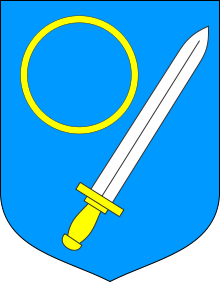 VÕRU MAAKONNA ARENGUSTRATEEGIA 2035+Lisa 1 Maakonna hetkeolukorra ülevaadeVõru maakond2022SISUKORDLÜHIKOKKUVÕTERahvastikVõru maakond asub Kagu-Eestis, piirnedes lõunas Läti Vabariigi, idas Vene Föderatsiooni, põhjas, kirdes Põlva maakonnaga ning läänes Valga maakonnaga. Maakonna administratiivseks keskuseks on Võru linn. Kokku on maakonnas 2017. a. toimunud haldusreformi järgselt 5 omavalitsust: Antsla, Rõuge, Setomaa ja Võru vallad ning Võru linn (vt joonis 1). Võru maakonna kogupindala on 2 773 km2, moodustades 6,1% Eesti Vabariigi pindalast. Võrumaa on territooriumi suuruselt Eestis 12. maakond.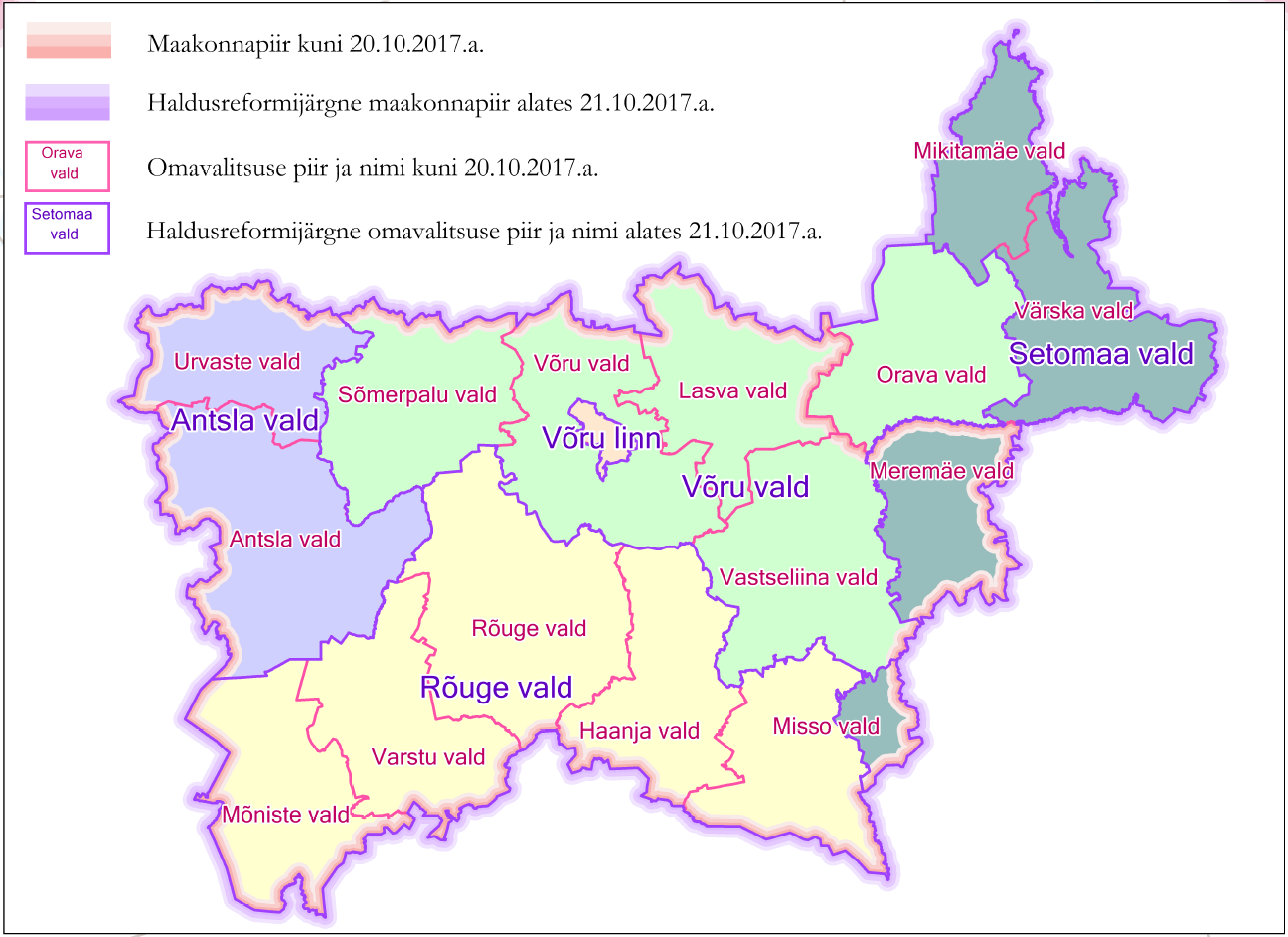 Joonis 1 Võru maakonna piir ning kohalikud omavalitsused enne ja pärast haldusreformiVõru maakonnas elas Statistikaameti andmetel seisuga 01.01.2022 34182 inimest, moodustades 2,6 % kogu Eesti rahvastikust. Maakonna keskmine asustustihedus on 12 inimest km2. Väikseim on see Rõuge vallas (5,2 inimest km2) ja suurim Võru linnas (847,6 inimest km2 (vt tabel 1). Seega on Võru maakonna puhul tegemist Eesti kontekstis väikese ning suhteliselt hõredalt asustatud piirkonnaga.Tabel 1 Võru maakonna elanike arv ja asustustihedusElanike arvult on omavalitsused küllaltki erinevad. Suurimas omavalitsuses Võru linnas elab 11 867 inimest, Setomaa vallas on elanikke 2 849. Seega on maakonnasisesed erinevused märkimisväärsed. Pindalade vahelised erinevused on aga samas väiksemad. Jättes arvesse võtmata Võru linna, on suurima pindalaga Võru vald (952 km2) ja väikseimaga Setomaa vald (463 km2).Võrreldes omavahel Rahvastikuregistri ja Statistikaameti andmeid, siis Statistikaameti andmetel elab Võru maakonnas u 657 inimest vähem (Rahvastikuregistri hinnangul elab maakonnas 34 839 inimest), kui sinna on registreeritud (vt tabel 2). See tähendab, et tõenäoliselt on piirkonna tegelik elanike arv väiksem kui registreeritud elanike arv, mis mõjutab nii teenusete tarbimist kui ka kohaliku tööjõu pakkumist.Tabel 2  Elanike arvu vaheTabelis 3 on välja toodud Võru maakonna peamised statistilised näitajad ja nende muutus. Maakonna elanike arv on viimase kümne aasta jooksul märkimisväärselt kahanenud, aastatel 2007-2017 vähenes arv 3095 inimese ehk 8,46 % võrra, 2018-2022 vähenes elanike arv veelgi 1951 inimese võrra ehk 5,4 %. Vaadeldaval perioodil on maakonna elanikkonna vähenemine olnud tingitud negatiivsest loomulikust iibest ja väljarändest.Tõusnud on vanemaealiste 65+ grupp, mis tähendab, et nõudlus vanusegrupi teenusteks tõuseb, mis omakorda avaldab survet kohalike omavalitsuste eelarvetele ning tõstatab vajaduse teenustele mõeldud eelarve summade suurendamiseks. Kõikide Võru maakonna omavalitsuste vanusstruktuuri jätkusuutlikkus on küsitav, kuna kogu maakonnas jääb demograafilise tööturusurveindeksi väärtus alla ühe. Perioodi 2007-2017 jooksul on indeksi väärtus vähenenud -0,25 punkti võrra, viimasel neljal aastal veel -0,3 punkti, jäädes 2022. a -0,22 punktiga alla ka riigi keskmisele.Haridus ja huvitegevusLasteaia- ja kooliealiste vanusegruppide kahanemine toovad endaga kaasa väheneva nõudluse haridusasutuste kohtade järele. See tähendab, et perspektiivis peavad omavalitsused tühjaks jäävatele hoonetele alternatiivseid rakendusi leidma.Kooliealise vanusegrupi vähenemine kajastub ka õpilaste arvudes. Võrreldes omavahel õpilaste arvusid õppeaastatel 2007/2008 ja 2017/2018, on täheldatav väga suur langus, mis tuleneb maakonna rahvastiku dünaamikast. Kui õppeaastal 2007/2008 oli Võru maakonna koolides 5 725 õpilast, siis õppeaastaks 2017/2018 oli see 3654 ja 2021/2022 õppeaastal 3578 ehk vähenemine ca 38% võrra. Õpilaste arvu vähenemisest tulenevalt on väljakutseks võimaluste loomine igale õpilasele võimetekohase ja kvaliteetse hariduse omandamiseks. See võib tingida ka vajaduse koolivõrgu ümber hindamiseks. Võru maakonna haridusmaastikul on oluline roll Võrumaa Kutsehariduskeskusel (VKHK), kus antakse kutseharidust 9-s õppekava rühmas: ehitus, infotehnoloogia, mehhatroonika, metallitöö, koduteenindus, puidutöö, majutus ja toitlustus, turism ja äriteenused õppekava rühmades. Kool pakub piirkonnas ka täiskasvanute koolitust. Kutsehariduse väljakutseteks on õppimisvõimaluste tutvustamine ja reklaam, et suurendada õppima tulijate arvu. Vaja on taastada rakendusliku kõrghariduse pakkumine (sh õppimisvõimaluste loomine HEV vajadustega noortele). Investeerida kooli taristusse ning puidutöötlemise ja mööblitootmise kompetentsikeskuse TSENTER jätkusuutlikkuse tagamiseks. Vajalik on töötutele ümber- ja täienduskoolituste pakkumise mahu suurendamine.Positiivseks võib lugeda noortekeskuste ja -tubade head kaetust üle maakonna. Keskused on olulised, pakkumaks noortele kooli- ja huviringidevälist vaba aja veetmise võimalust. Samuti on noortekeskused sageli võimaluseks kohaliku elu arendamisel erinevate projektide kaudu kaasa rääkida. Väljakutseks on mitmekesiste vaba aja veetmise võimaluste edasine arendamine. Suurem puudus on poistele suunatud huviringidest ja tegevustest täisealistele noortele. Võru maakonnas on suhteliselt hästi välja arendatud spordirajatiste taristu, samuti pakub mitmekesine maastik võimalust tegeleda erinevate spordialadega ja aktiivse liikumisega. Kohati on probleemiks spordirajatiste vähesus ja nende seisukord. Omavalitsused vajavad uusi palliplatse, terviseradu ja välijõusaale. Murekohaks on olemasoleva spordivarustuse vananemine. Vajalikud on investeeringud spordirajatiste parendamiseks ning uute rajamiseks.MajandusAastal 2021 jäi maakonna keskmine brutokuupalk 1192 eurot alla Eesti keskmist 356 euroga (riigi keskmine 1548 eurot) ehk moodustas sellest 77 %. Seega on väljakutseks maakonna palgataseme ühtlustamine Eesti keskmisega.Statistikaameti prognoosi kohaselt jätkab maakonna elanike arv vähenemist, jõudes aastaks 2040 umbes 24 000 inimeseni. Siit tuleneb ka maakonna suurim väljakutse – tulla ühelt poolt toime avalike teenuste pakkumisega ning teisalt uute töökohtade loomisega, pidurdamaks elanikkonna vähenemist.Tabel 3 Võru maakonna peamised statistilised näitajadVõru maakonna SKP oli 2020. aastal 299 miljonit eurot jooksevhindades, moodustades 1,1% kogu Eesti majandustoodangust. SKP elaniku kohta on Eesti keskmisest ligikaudu poole väiksem. Seega võib öelda, et Võru maakonna majandus on riigis väga väikese osakaaluga. Vaadeldes 2020. a sisemajanduse kogutoodangut elaniku kohta, tuleb tõdeda, et Võru maakond jääb maakondade võrdluses tagantpoolt 4. kohale (väikseim on Põlva maakond 7 758 euroga inimese kohta). Suurima SKPga elaniku kohta on ootuspäraselt Harju maakond (28 928 eurot inimese kohta), Võru maakonna näitaja 8 496 eurot jääb sellele 20 432 euroga alla (moodustades viimasest vaid 29,4 %). Selline näitaja viitab suhteliselt madalale lisandväärtusele töötaja kohta, mille tõstmine on üheks oluliseks väljakutseks Võru maakonna majanduses. Murekohaks on see, et Võru maakonna SKP näitaja ei ole suhtes Harjumaaga tõusnud, vaid viimaste aastatega on kaotatud veel protsendipunkte. Seega on oluliseks väljakutseks töötajate poolt loodava lisandväärtuse tõusule kaasa aitamine. Väga väike on ka maakonnast eksporditavate kaupade ja teenuste maht, mis moodustab kogu Eesti omast ühe protsendipunkti (1,1% 2021. aastal vastavalt 196 milj ja 18 219 milj eurot). Väljakutseks on ekspordimahu suurendamise toetamine.Võru maakonna majanduses nagu ka ülejäänud Eestis on ülekaalus teenused ehk tertsiaarsektor. Sektor annab nii riigis kui ka maakonnas ligi poole SKPst. Võru maakonnas on märgatavalt kõrgem primaarsektori (põllumajandus, metsamajandus ja kalapüük) osatähtsus, samuti annavad olulisema osa tööstus ja ehitus.Majanduslikult aktiivsete ettevõtete arv 1 000 elaniku kohta jääb alla Eesti keskmisele näitajale (vastavalt 62 ja 86 ettevõtet 1 000 inimese kohta). Väljakutseks on ettevõtlusaktiivsuse tõstmine maakonnas.Võru maakonna majanduse järgmiste kümnendite võimalused peituvad ettevõtluskeskkonna paindlikkuse suurendamises ja tihedamas koostöös nii erasektori sees kui ka era- ja avaliku sektori vahel. Uued ja edasi arendatud ettevõtlusalad annavad nii alustavatele kui juba tegutsevatele ettevõtetele võimaluse paindlikeks investeerimisotsusteks. Ettevõtlusinfrastruktuuri arendamise toetamine loob ettevõtetele võimaluse jõukohaselt kohaneda hajaasustusest ning logistiliselt ebasoodsast asukohast tingitud probleemidega.Militaarsektori arendamine ning suurema sidususe tekitamine erasektoriga võimendab meie maakonna loomulikku tugevust ning avab võimaluse olemasoleva potentsiaali tõhusamaks kasutamiseks.Oluline potentsiaal peitub ka turismisektoris. Turismialaselt on Võru maakonnal suur potentsiaal tänu Setomaa ja Vana-Võromaa kultuuriruumile, mitmekesisele loodusele, rohketele huviobjektidele ja piiriäärsele asukohale. Võrreldes 2012. a (vastavalt 2 839 895/41490 majutatut) ja 2021. (vastavalt 2 138 346/71 270 majutatut) aasta näitajaid, on majutatud turistide arv Eestis tervikuna vähenenud. Võru maakonnas on toimunud kasv aga siseturistide tõttu (üheks põhjuseks on pandeemiast tulenevad piirangud ja siseturistide huvi kasv maakonda külastada). Väljakutseks on oma potentsiaali maksimaalne rakendamine ja turistide külastuskestvuse pikendamine.Heaolu ja kogukondHead kaugtöö võimalused on maakonna arengu seisukohalt olulised, luues eeldused nende ettevõtlike ja haritud elanike tulekuks piirkonda, kes soovivad sageli ühendada maaelu ning loomingulise või intellektuaalse töö. Tähtis on interneti kättesaadavus ja teenuse kvaliteet. Piirkonnas on küll välja ehitatud lairiba interneti põhivõrk, kuid puudu on juurdepääsuvõrgud lõpptarbijate ühendamiseks. Eesmärk on koostöös riiklike organisatsioonidega leida võimalused ja tehnilised lahendused “viimase miili” väljaehitamiseks lõpptarbijateni. Sotsiaal- ja tervishoiuvaldkonna teenused on maakonnas rohkemal või vähemal määral kättesaadavad. Väljakutseks on aga nende edasine arendamine ja kvaliteedi parendamine, sh on aktuaalne on Lõuna-Eesti Haigla pakutavate teenuste jätkumine, esmatasandi tervisekeskuste arendamine, suurendamaks teenuste kättesaadavust ja mitmekülgsust. Inimeste heaolu tagamisel on eesmärgiks kogukonna ressursi kaasamine avalike teenuste loomisesse ja osutamisesse ning kogukondadele suurema vabaduse andmine. Sotsiaal- ja tervishoiuvaldkonna fookusesse tõsta tervislike eluviiside kui ennetustegevuse propageerimise, esmatasandi tervisekeskuste (sh perearstiteenuse kättesaadavus ja kvaliteet, kodune õendusabi, füsioteraapia, ämmaemandusabi, hambaravi jm) arendamise, eriarstiabi kättesaadavuse Lõuna-Eesti Haigla baasil, sotsiaalhoolekande teenuste arendamise ja kättesaadavuse parendamise (teenused on nutikalt korraldatud ja kättesaadavad sõltumata elukohast), kogukonnaressursi kaasamine avalike teenuste loomisse ja osutamisse ning kogukondadele suurema vabaduse ja vastutuse andmine.Kodanikuühenduste arv on järjepidevalt kasvanud. Maakonna keskmine kolmanda sektori organisatsioonide koguarv 1000 elaniku kohta on sarnane Eesti keskmisega. Mittetulundussektori organisatsioonide arenguid võib lugeda positiivseks. Koostööd võib lugeda heaks, kuigi mõnes valdkonnas napib eestvedajaid. Kõigis maakonna omavalitsustes on olemas seltsi- või rahvamajad, samuti tegutsevad neis mitmesugused külaseltsid. Seega on enamjaolt hoonete näol loodud ka võimalused tegevuste läbiviimiseks. Väljakutseks on seltside võimekuse kasvatamine ning seeläbi nende majandusliku toimetuleku suurendamine. See on oluline, kuna ka omavalitsuste tugi sektorile ei ole enamasti suurenev.Võru ja seto kultuur on elujõulised. Peamisteks piirkonna kultuuri uurijateks, ühtsuse ja eripära toetajateks on võru ja seto instituudid. Väljakutsed on seotud võro ning seto kultuuri- ja keeleruumi arenguga, sh keele sagedasema kasutamisega igapäevaelus. Võru maakonna ühistranspordi korraldamisel tuleb aluseks võtta maakonnaplaneeringuga kavandatud keskuste võrgustik, keskendudes eelkõige ühendusvõimalustele maakonna linnade – Võru ja Antslaga, mis seoks toimepiirkonnad siseselt ja omavahel võimalikult hästi.Ühistranspordil on seetõttu oluline roll toimepiirkondade sidustamisel. Kahaneva ja hajusa asustuse puhul on otstarbekas keskenduda mitte tavapärasele fikseeritud liinikorraldusele, vaid pigem paindlikule nõudetranspordile ning paindlikele teenuslahendustele, mis vähendaks sõltuvust hetkel vaid suuremates keskustes asuvatest teenustest.2017. a haldusreformi tulemusel muutusid Võru maakonna piirid. Võru maakonna koosseisus on Antsla vald, Rõuge vald ja Setomaa vald, Võru vald ja Võru linn. Lähiaastate väljakutseteks on haldusvõimekuse tõstmine ja koostöö arendamine, maakonna keskuste ja toimepiirkondade võrgustiku toimimine, et tagada kogu maakonnas töökohtade ning teenuste kättesaadavus ning seeläbi elukvaliteet nii linnades kui maapiirkondades.Piirkonna maine omab maakonna külastamisel või siia elama asumisel suurt kaalu. Inimesed teevad oma valikuid emotsioonidest tulenevalt ning sageli on otsustamisel olulisemaks väline kuvand ja maine kui ratsionaalsed põhjused. Samuti ettevõtete investeeringute kavandamisel ja tegemisel on järjest tähtsam piirkonna hea maine. Mainekujundusse peab olema kaasatud kogu maakond ja kõik tasandid, oluline pole mitte ainult väljapaistev „nägu“, tõelisust peavad peegeldama kõik maakonna inimesed oma väärtustega. Maine kujundamisel peame kaasama siin elavaid ning maakonnast pärit inimesi, kes elavad mujal.MAAKONNA HETKEOLUKORRA ÜLEVAADE1. RAHVASTIK1.1. Senised arengudViimase kümne aasta jooksul on maakonna elanike arv jätkuvalt kahanenud. Aastal 2018 elas  maakonnas 36 133 inimest, aastaks 2022 oli see kahanenud 34 182 inimeseni (5,4 %). Seejuures on elanike arvu vähenemine olnud maapiirkondades tervikuna kiirem kui Võru linnas. Rahvastiku kahanemise protsess on alates 2018. aastast maakonnas mõnevõrra aeglustunud. Maakonna äärealadel on elanikkonna vähenemine olnud suurem.  Statistikaameti andmetel on 01.01.2022 seisuga Võru maakonnas 34 182 elanikku, sh Antsla vallas 4 222, Rõuge vallas        4 877, Setomaa vallas 2 849, Võru linnas 11 867 ja Võru vallas 10 367 elanikku. 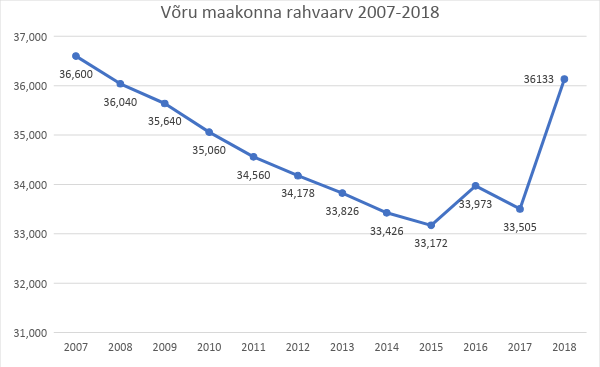 Joonis 2 Võru maakonna rahvastiku dünaamika 2007-2018Tabel 4 Võru maakonna rahvaarvu muutus 2018-2022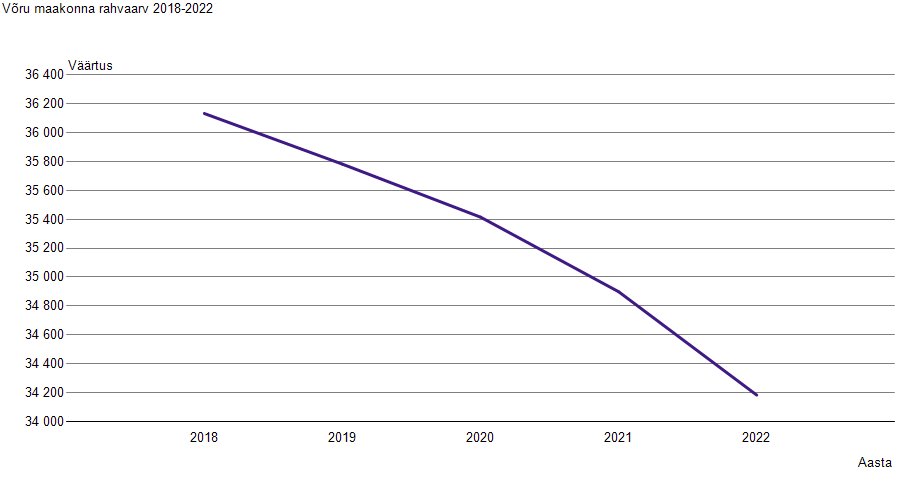 Perioodil 2012-2021 on loomulik iive olnud maakonnas negatiivne. Aasta keskmiselt on Võru maakonna elanike arv vähenenud loomulikust iibest tulenevalt keskmiselt 216 inimese võrra. Sündivus on olnud suurem aastal 2012, mil sündis 338 last. Väiksem on olnud sündivus aastatel 2013-2015, mil see oli vastavalt 266, 293 ja 298 sündi aastas.  Keskmine sündivus vaadeldud perioodil oli 310 sündi aastas. Kõige enam 625 surma registreeriti 2021. aastal. Aasta keskmine surmade arv maakonna kohta on vaadeldaval perioodil olnud 526. Seega ületab surmade arv oluliselt sündide oma, kajastudes läbivalt negatiivses keskmises iibes (vt tabel 5).Tabel 5 Sünnid, surmad, loomulik iive Võru maakonnas 2012-2021Lisaks negatiivsele loomulikule iibele on Võru maakonna elanike arvu kahandanud ka ränne (vt tabel 6). Keskmiselt on maakond rände tagajärjel kaotanud 174 inimest aastas. Tabel 6 Rändesaldo (20017-2021)Demograafiline tööturusurveindeks on Võru maakonna omavalitsuste hulgas läbivalt kahanenud, jäädes Eesti keskmisele alla (vt tabel 7). Eristuvad Antsla, Rõuge ja Setomaa vallad, kus indeksi väärtus on alla 0,6. Ka ülejäänud Võru maakonna omavalitused on alla Eesti keskmise, mõnevõrra parem on olukord Võru vallas (0,73) ja Võru linnas (0,75), kuigi ka nende elanikkonna vanuseline koosseis jääb alla Eesti keskmisele. Kokkuvõtvalt viitab omavalitsuste tööturusurveindeksi väärtus üha suurenevale survele tööealisele elanikkonnale.Tabel 7 Demograafiline tööturusurveindeksStatistikaameti 2014. a maakondade ja suuremate linnade kohta koostatud rahvastikuprognoosist ilmneb, et nii Võru linna kui ka maakonna elanike arv jätkab järgnevatel aastatel eeldatavasti suhteliselt kiiret kahanemist (vt joonis 3). Aastaks 2040 prognoositakse maakonna elanike arvuks ligikaudu 24 000 inimest, mis tähendab rahvastiku arvu vähenemist u 9 500 inimese võrra. Maakonna keskuse elanike arvuks prognoositakse aga ligikaudu 9 000 inimest, mis on tänasest u 3 800 võrra väiksem. Siit tulenevalt on maakonna suurimaks väljakutseks ühelt poolt väheneva rahvaarvu tingimustes vajalike teenuste pakkumine ning teiselt töökohtade loomine, pidurdamaks elanikkonna vähenemist.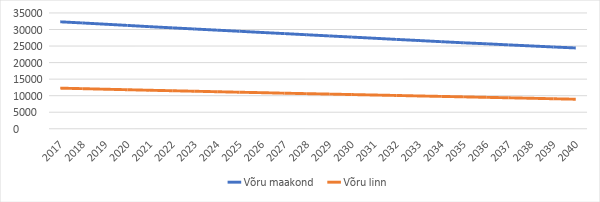 Joonis 3 Võru maakonna ja Võru linna rahvastikuprognoos aastani 20401.2. Peamised rahvastiku analüüsist tulenevad järeldused Võru maakonna elanike arv 01.01.2022. a seisuga oli 34 182 inimest, mis moodustab 2,6% kogu Eesti rahvastikust (1 331 796 elanikku). Võrreldes omavahel Rahvastikuregistri ja Statistikaameti andmeid, võib täheldada, et Statistikaameti andmetel elab maakonnas u 657 inimest vähem, kui sinna on registreeritud (registreeritud elanike arv 01.01.2022 seisuga oli 34 839). See tähendab, et reaalsuses on tõenäoliselt väiksem nii pidevalt teenuseid tarbivate inimeste arv kui ka kohaliku tööjõu pakkumine.Maakonna elanike arv on viimase kümne aasta jooksul märkimisväärselt kahanenud, aastatel 2007-2017 vähenes arv 3095 inimese ehk 8,46 % võrra, 2018-2022 vähenes elanike arv veelgi 1951 inimese võrra ehk 5,4 %. Vaadeldaval perioodil on maakonna elanikkonna vähenemine olnud tingitud negatiivsest loomulikust iibest ja väljarändest. Seejuures on maakonna iive ja rändesaldo olnud negatiivne kogu viimase 10-aastase perioodi vältel. Kõikide Võru maakonna omavalitsuste vanusstruktuuri jätkusuutlikkus on küsitav, kuna kogu maakonnas jääb demograafilise tööturusurveindeksi väärtus alla 1. Demograafiline tööturusurveindeks on Võru maakonna omavalitsuste hulgas läbivalt kahanenud, jäädes Eesti keskmisele (0,87 aastal 2022) alla. Eristuvad Antsla, Rõuge ja Setomaa vallad, kus indeksi väärtus on alla 0,6. Ka ülejäänud Võru maakonna omavalitused on alla Eesti keskmise, mõnevõrra parem on olukord Võru vallas (0,73) ja Võru linnas (0,75), kuigi ka nende elanikkonna vanuseline koosseis jääb alla Eesti keskmisele. Kokkuvõtvalt viitab omavalitsuste tööturusurveindeksi väärtus üha suurenevale survele tööealisele elanikkonnale.Statistikaameti prognoosi kohaselt jätkab maakonna elanike arv kahanemist, jõudes aastaks 2040 u 24 000 inimeseni. Seega on Võrumaa suurimaks väljakutseks tulla toime ühelt poolt avalike teenuste pakkumise ning teiselt uute töökohtade loomisega, pidurdamaks elanikkonna vähenemist.2. MAJANDUSVALDKOND2.1. Maakonna majanduse üldiseloomustus  Majandusliku võimekuse mõõtmiseks kasutatakse tavapäraselt sisemajanduse koguprodukti (SKP). Võru maakonnas oli 2020.a SKP elaniku kohta 8496 eurot, mis on üle kahe korra (2,1)  väiksem näitaja kui Harjumaal (18 176 eurot) ja üle ühe korra (1,26) väiksem kui Tartumaal (10 694 eurot). Maakondliku SKP näitaja on Võrumaal siiski Kagu-Eesti maakondade seas kõrgeim. (Vastavad SKP näitajad 2020.a. Kagu-Eestis Võru 8496 eurot,  Valga 7981 eurot, Põlva 7757 eurot). Võru maakonna SKP oli 2020. aastal 299 miljonit eurot jooksevhindades, moodustades 1,1% kogu Eesti sisemajanduse koguproduktist. (vt tabel 8). SKP elaniku kohta oli perioodil 2011-2020 keskmiselt 8124 eurot, olles seega Eesti keskmisest (16663 eurot)  üle ühe korra väiksem. Seega võib öelda, et Võru maakonna majandus on riigis väga väikese osakaaluga. SKP ajalises dünaamikas võib võrreldes ülejäänud Eestiga näha Võru maakonnas aastatel 2016-2020 SKP elaniku osatähtsuse % jätkuvat langust.Tabel 8 Võru maakonna SKP1 Vaadeldes 2020.a. sisemajanduse koguprodukti elaniku kohta jääb Võru maakond maakondade võrdluses tagantpoolt neljandaks (vt tabel 9). Suurima SKPga elaniku kohta on ootuspäraselt Harju maakond (28 927 eurot inimese kohta), Võru maakonna näitaja 8496 eurot jääb sellele 20 431 euroga alla (moodustades viimasest vaid 29,37 %). Selline näitaja viitab suhteliselt madalale lisandväärtusele töötaja kohta, mille tõstmine on üheks oluliseks väljakutseks maakonna majanduses. Murekohaks on see, et Võru maakonna SKP näitaja ei ole suhtes Harju maakonnaga sh. Kogu Eestiga tõusnud, vaid viimaste aastatega on kaotatud veel mõned protsendipunktid.  Tabel 9 SKP võrdlus maakonniti  2020.aVõru maakonnas on märgatavalt kõrgem primaarsektori (põllumajandus, metsamajandus) osatähtsus, samuti annavad olulisema osa tööstus ja ehitus (vt tabel 10). 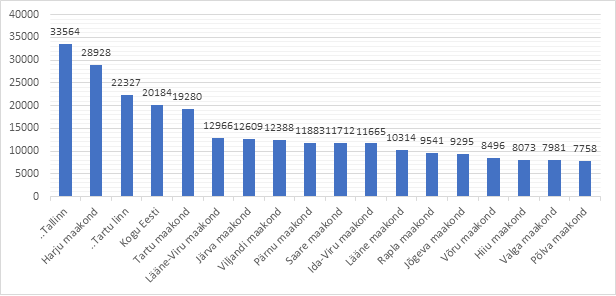 Tabel 10 Võru maakonna statistilisse profiili kuuluvad üksused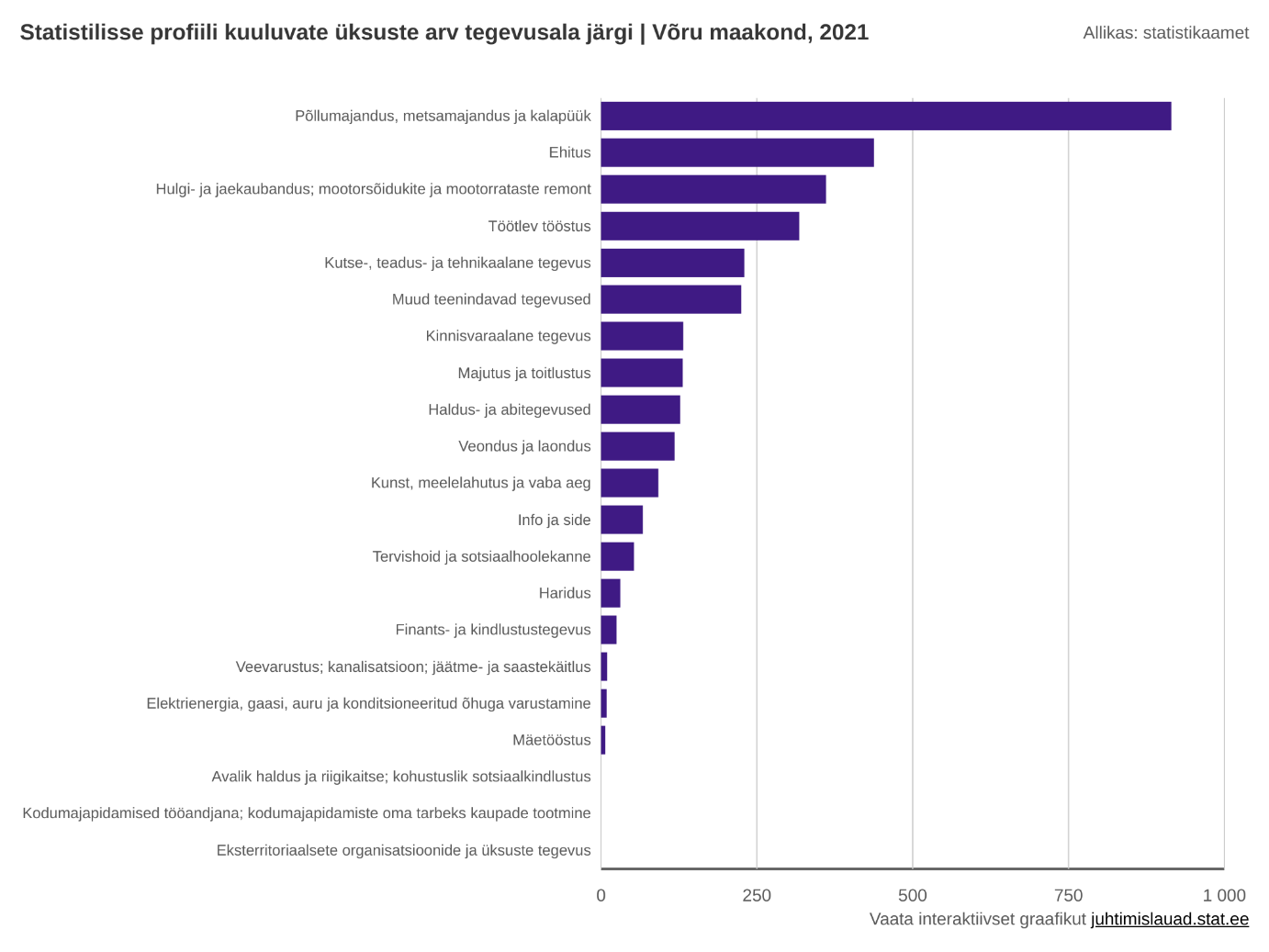 Võru maakonna eksporditavate kaupade ja teenuste maht moodustab kogu Eesti omast keskmiselt 1 % (vt tabel 11). Ekspordi maht on ajas muutunud vastavalt majandustsüklile – kuni aastani 2018 võis täheldada ekspordi mõõdukat kasvu , mille järel toimus tuntav kasv alates 2018.a. , mis iseloomustab kogu riigi eksporti. Siiski tuleb tõdeda, et Võru maakonna ettevõtete ekspordimahu kasv on olnud väiksem kui Eestis keskmiselt. Seega on üheks maakonna väljakutseks jätkuvalt ekspordimahu suurendamise toetamine. Tabel 11 Eksport (miljonites eurodes)Võru maakonna keskmine brutokuupalk aastal 2021 oli Eesti keskmisest 356 euro võrra madalam (vt tabel 12). Aastatel 2011-2021 on Võru maakonna keskmine brutopalk tõusnud veidi enam kui 83%. Võrrelduna samal perioodil Eesti keskmisega (tõus u 84%) on brutopalga suurenemine Võru maakonnas olnud ligilähedane Eesti keskmise palga tõusuga perioodil 2011-2021 , mis ei ole aidanud Võru maakonna palgataseme vahet võrreldes Eesti keskmisega vähendada.  Samas jääb jätkuvalt Võru maakonna väljakutseks keskmise palgataseme kasvatamine. Tabel 12 Keskmine brutopalk 2011-2021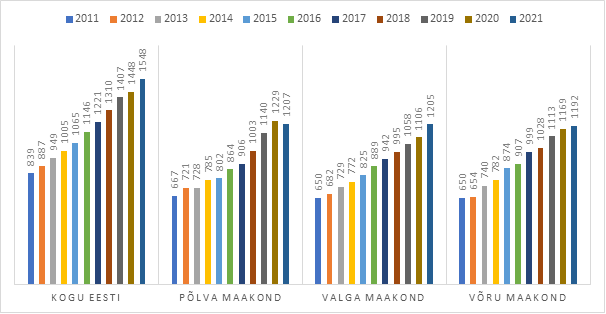 Hinnates Võru maakonna majandusolukorda töötute osakaalu põhjal, on täheldatav sarnane muster Eesti lõikes (tabel 12). Aastatel 2011-2021 oli tööpuudus Eestis ja Võru maakonnas vaadetaval perioodil suurim 2011.a. ulatudes 11,8 % juurde. Töötute osakaal tööealise elanikkonna hulgas saavutas tipu 2011. aastal, alustades märgatavat vähenemist alates 2012. aastast. Keskmiselt on maakonna töötute osakaal ületanud Eesti keskmist. Negatiivse muutusena on viimastel aastatel maakonnas töötute osakaal suurenenud, jäädes Eesti keskmisest ülespoole. Tabel 13 Töötuse määr Absoluutnumbrites oli maakonnas 2021. a keskmiselt kokku 1224 töötut. Seega võib üldistatult väita, et vaba kohapealset tööjõudu on vähe, võttes mh arvesse ka asjaolu, et tegelikkuses elab maakonnas vähem inimesi, kui on sinna registreeritud.  Võru maakonnas on esindatud kõik statistilisse profiili kuuluvad tegevusalad (vt joonis 4). Suurim osa ettevõtetest tegutseb põllumajandussektoris (906 ettevõtet), suuruselt teisel kohal asub ehitus (404) ning kolmandal hulgi-ja jaekaubandus (362). Joonis 4 Statistilisse profiili kuuluvad ettevõtted Võru maakonnas 2020 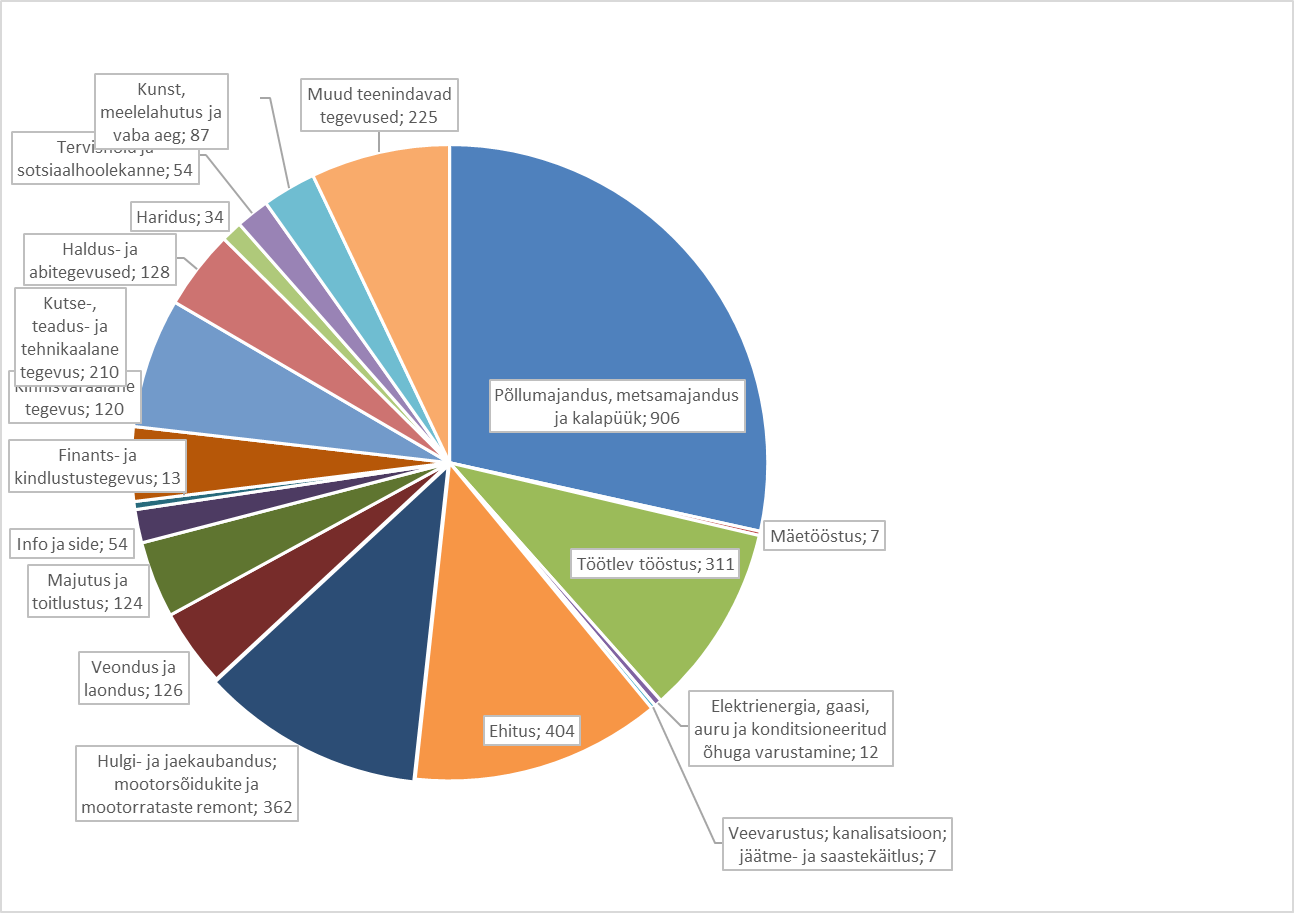 Valdavas osas (95,4%) on Võru maakonnas 2021.a. andmete põhjal levinud mikroettevõtted (vähem kui 10 töötajat), suurettevõtteid (töötajaid 250 ja enam) on maakonnas neli (vt joonis 4).  Tabel 14 Võru maakonna ettevõtete profiilMaakonnas tõuseb ootuspäraselt esile Võru linn 1026 ja Võru vald 990 ettevõttega. Suurettevõtteid (250 ja enam töötajat) asuvad Võru linnas ja Võru vallas. Võru maakonna suurema töötajate arvuga ettevõtted on toodud tabelis 14. Tabel 15 Võru maakonna suurema töötajate arvuga ettevõtted seisuga 01.01.2021.a. Võru maakonnas on majanduslikult aktiivsete ettevõtete arv perioodil 2017-2020 kasvanud. Ettevõtete kasv on üle maakonna olnud suhteliselt ühtlane. Seoses haldusreformiga on välja toodud kaks tabelit periood enne haldusreformi 2011-2016 ja pärast haldusreformi aastad 2017-2020.  Tabel 15 Võru maakonna majanduslikult aktiivsete ettevõtete arv 2017-2020 (pärast haldusreformi)Tabel 16 Võru maakonna majanduslikult aktiivsete ettevõtete arv 2011-2016 (enne haldusreformi) 2.2. Ettevõtluse tugistruktuuridMaakonna üheks olulisemaks ettevõtluse tugistruktuuriks on SA Võrumaa Arenduskeskus. Sihtasutuse tegevuse eesmärgiks on Võru maakonna ja regiooni ning ettevõtluse terviklik ja süsteemne arendamine, toetades erinevate teenustega era-, avaliku- ja kolmanda sektori organisatsioone ning üksikisikuid. SA Võrumaa Arenduskeskus ülesanne on toetada maakonna ettevõtjaid, kohalikke omavalitsusi ning kodanikuühendusi piirkonna ettevõtluskeskkonda ja elukvaliteeti parandavate projektide teostamisel. Samuti propageerib organisatsioon ettevõtlusaktiivsust, koordineerib turismiteenuste arendamist ning nõustab kogukondlikke koostöövõrgustikke.  Setomaa vallas on ettevõtluse arendamiseks olemas teiste Võrumaa omavalitsustega võrreldes tugevam tugisüsteem. Lisaks SA Võrumaa Arenduskeskuse tavapärastele maakondlikele tugiteenustele töötab valla ettevõtete ja mittetulundusühingute hüvanguks Setomaa ettevõtluskoordinaator. Suuremaid ettevõtluskeskkonda toetavaid arendusprojekte veab eest MTÜ Setomaa Liit. Liidu liikmed on Setomaa vald ja MTÜ Seto Kongressi Tugiühing. Setomaa Liit viib ellu Setomaa arendusprojekte koostöös partneritega ja MTÜ-ga Setomaa Turism12, mis tegeleb turismiarendusega. Lisaks tegutsevad erinevate valdkondade ettevõtjaid ühendavad tugivõrgustikud: MTÜ Setomaa Turism, MTÜ Seto Käsitüü Kogo, MTÜ Piiriäärne Energiaarendus, MTÜ Seto Küük, TÜ Seto Lammas ja TÜ Seto Aiad. Mahepõllumajanduse entusiastid otsivad võimalusi liituda ühiseks organisatsiooniks, et kasvatada mahepõllumajanduse osakaalu. Maakonna ettevõtluse arengut toetavad ka LEADER piirkondlikud tegevusgrupid MTÜ Võrumaa Partnerluskogu13, mis ühendab Võrumaa kolme valda (Antsla, Rõuge ja Võru vald v.a. Orava ja Misso piirkond) ning MTÜ Piiriveere Liider, mille liikmeskonda kuuluvad Võru maakonnast Setomaa valla endised Värska, Mikitamäe, Meremäe ja Misso vallad, Rõuge valla endise Misso valla ja Võru valla endise Orava valla osad. Tegevusgrupid toetavad maaettevõtjaid rahaliselt läbi vastavate meetmete, samuti viivad tegevusgrupid proaktiivselt ellu ettevõtlust toetavaid tegevusi, nt ühisturundus.  Alates 2005. a tegutseb Kagu-Eesti Puiduklaster, mis algselt keskendus koolitustele ning välikogemuse vahendamisele. 2009. a lõpus koondusid Võrumaa Tehnoloogiainkubaatoriga piirkonna puiduettevõtjad, et kutsuda ellu reaalselt toimiv klastriorganisatsioon. Kagu-Eesti Puiduklaster on avatud organisatsioon, mis tegutseb Võru, Põlva ja Valga maakonna puidu- ja mööbliettevõtjaid koondava ühendusena.  2015. aastal astus Kagu-Eesti Puiduklaster partneriks SA Võrumaa Arenguagentuuri juhitavale piirkondlike algatuste tugiprogrammi projektile „Kagu-Eesti Puiduklastri arendamine“. Projektile saadi rahastus Ettevõtluse Arendamise Sihtasutuse (EAS) kaudu ning projekt on klastri tegevust elavdanud. Projekt võimaldab osaliselt rahastada klastri tegevuskulusid ja palgata arendusjuhi. MTÜ on kasvanud 29 puidu- ja mööblivaldkonna ettevõtte ja 7 toetajaliikmega klastriks, kes osaleb võrdväärse partnerina ka ettevõtete esindusorganisatsioonide (liitude) arvamuste ja ettepanekute laua taga. Kagu-Eesti Puiduklastri eesmärgid on: tõsta piirkonnas tegutsevate ettevõtete ekspordivõimekust ning lisandväärtust; edendada tootearendust; edendada koostööd sama ja eri sektorite ettevõtete vahel ning ettevõtete ja teadusasutuste vahel. Toimub regulaarne infovahetus, ühised arendus- ja turundustegevused.Puidusektoris on oluliseks tugistruktuuriks Võrumaa Kutsehariduskeskuse puidutöötlemise ja mööblitootmise kompetentsikeskus TSENTER, mis on avalikku sektorit, puidutöötlemise ja mööblitootmise ettevõtteid, haridus-, teadus- ja arendusasutusi, teiste sektorite ettevõtteid ühendav võrgustik ning omab parimaid teadmisi ja oskusi materjalides, tehnoloogiates, tootmise juhtimise ja tootearenduse valdkonnas. Kompetentsikeskuse TSENTER eesmärgiks on ettevõtete toodete konkurentsivõime, st kõrgema lisandväärtuse saavutamine, toetades oma toodete ja brändide loomist ning selle tulemusel Eesti puidusektori liikumist tulusamatesse väärtusahela osadesse.  Maakondlikult tegeleb turismiarendusega SA Võrumaa Arenduskeskus. Alates 2020. aastast käivitus Lõuna-Eesti turismiklaster, kes koondab enda alla turismiettevõtted ning korraldab ühistegevusi. Lõuna-Eesti turismi sihtkohtade ühistegevuste korraldamiseks on loomisel  Lõuna-Eesti DMO. Põllumajandusettevõtjate nõustamise ja arengu toetamisega tegeleb MTÜ Võrumaa Talupidajate Liit. Taluliit koondab endas talupidajaid ja maaettevõtjaid, kuid pole pelgalt tavapõllumajandustootjaid teenindav organisatsioon, vaid lisaks tegeletakse ka alternatiivtootmise ning muu maaettevõtluse probleemidega. Taluliit kuulub Eestimaa Talupidajate Keskliitu ja tehakse koostööd ka teiste maaettevõtjaid esindavate katusorganisatsioonidega. Seega võib ettevõtluse tugistruktuure lugeda maakonnas piisavaks, oluline on enam tähelepanu pöörata omavahelisele koostööle ning ülesannete kokku leppimisele, vältimaks dubleerimist.  2.3. Ettevõtlusalad maakonnas  Era- ja avaliku sektori huvi tööstusparkide loomise vastu on viimasel kümnendil olnud suur. Paljudes piirkondades on jõutud tööstusparkide ja -alade väljaarenduseni (näiteks Jõhvis, Tartus, Pärnus jm). Lõuna-Eesti regiooni eeliseks võib pidada suurt teadus- ja arenduspotentsiaali ning olemasolevaid ettevõtlusalasid.  Vaadates Võru maakonda, siis piirkonnas asuvad üksikud tugevad ettevõtted või väiksemate äriühingute kooslused. Maakonnas asub mitmeid tööstuspiirkondi, kus ettevõtetele pakutakse erinevaid tootmise alustamist või laienemist soodustavaid võimalusi. Tööstuspiirkonnad asuvad üle maakonna hajali ning kujutavad endast peamiselt nõukogude ajal tekkinud ning peale Eesti Vabariigi taastamist osaliselt kasutusele võetud tööstuspiirkondi. Mitmed ettevõtted on asunud tegutsema endistesse kolhoosi- ja sovhoosikompleksidesse ning mahajäänud tootmishoonetesse.  Eesti-Läti-Vene piiriülese programmi toel on teostatud kuue maakonna tööstusala - Misso, Väimela, Võrusoo, Kobela, Vastseliina ja Rõuge detailplaneeringute koostamine ja tehnilise taristu projekteerimine.  Projekti tulemusel valmisid Invest in Võru trükised 4 keeles (eesti, inglise, saksa, vene) ning Invest in Võru portaal www.investinvoru.com Käesoleval hetkel on arendustegevused tööstusaladel (v.a. Kobela ettevõtlusala) ooteseisundis ning otsitakse võimalusi tehnilise taristu väljaehitamiseks. Kobela ettevõtlusalal on Antsla valla eestvedamisel läbi viidud vajalikud arendustegevused ning ettevõtlusala on leidnud rakenduse. Lisaks nimetatud kuuele alale paikneb Võru linnas Võrukivi Tehnopark, mis on eraomandis ning mille infrastruktuur on juba välja arendatud. Tööstuspargi kogupindala on 9,2 ha (14 krunti). Arendamist vajab ka Pika tänava tööstuspiirkond (sh endise KEK-i territoorium). Samuti paikneb Võru linnas Kagu Eesti Innovatsioonikeskus (KEIK), mis koondab juba praegu u 100 ettevõtet ning soovib edasi areneda. Setomaa vallas on arendamisel Lobotka tootmisala - u 16 ha. Antsla vallas on plaanis Maratinurga tööstusala arendamine. Uued ja edasi arendatud ettevõtlusalad annavad nii alustavatele kui juba tegutsevatele ettevõtetele võimaluse paindlikeks investeerimisotsusteks. Ettevõtlusinfrastruktuuri arendamise toetamine loob ettevõtetele võimaluse jõukohaselt kohaneda hajaasustusest ning logistilises mõttes ebasoodsast asukohast tingitud probleemidega. 2.4. Turism Maakonnas eripäraks on mitme kultuuriruumi (Seto ja Vana-Võromaa) olemasolu.Künklik ja metsaderohke Eesti kaguosa on kõige vanema asustustihedusega piirkond Eestis. Siin, erinevate kultuuride ja riikide piirialal elavad võrokesed ja setod - kaks natuke salapärast ning omamoodi rahvast. Võrokene usub looduse ja iseenda väesse, talitab esivanemate tarkuste järgi. Setot toetavad sügavale juurdunud õigeusklikud tavad. Nii võrokestel kui ka setodel on mitmeid maailmas ainulaadseid kombeid. Setodelt on UNESCO vaimse kultuuripärandi esindusnimekirja kantud kordumatu laulmistava seto leelo, Vana-Võromaalt on esindusnimekirjas võrokeste elav ja rikkalik suitsusauna kombestik.Võru maakonna loodus on järvede-, metsade- ja sooderohke. Maakonna lõunaosa hõlmab Eesti kõrgeim ja järvederohkeim Haanja kõrgustik, kus asub Eesti kõrgeim tipp Suur Munamägi. Suurimateks järvedeks on Vagula (518,7 ha) ja Ähijärv (176,2 ha), suurimateks soodeks Keretu (5 545 ha) ja Kaugjärve (1 816 ha) sood. Järvede kõrval on piirkonnas ka hulgaliselt jõgesid, neist pikimad, mis maakonda läbivad, on Võhandu (162 km) ja Pedetsi (159 km) jõed. Võru maakonna loodus on järvede-, metsade- ja sooderohke. Võrreldes 2012. a (vastavalt 2 839 895/41490 majutatut) ja 2021. (vastavalt 2 138 346/71 270 majutatut) aasta näitajaid, on majutatud turistide arv Eestis tervikuna vähenenud. Võru maakonnas on toimunud kasv aga siseturistide tõttu (üheks põhjuseks on pandeemiast tulenevad piirangud ja siseturistide huvi kasv maakonda külastada). Väljakutseks on oma potentsiaali maksimaalne rakendamine ja turistide külastuskestvuse pikendamine.Tabel 17 Võru maakonnas majutatute ja ööbimiste arvTurismiportaali www.puhkaeestis.ee andmetel on 2022. a oktoobrikuu seisuga Võru maakonnas kokku 125 majutus- ja 59 toitlustusteenust pakkuvat asutust. Võru linnas asub neist 16 majutus- ja 30 toitlustusasutust. On mõistlik eeldada, et kõik teenusepakkujad ei ole portaalis kajastatud, kuid üldiseks ülevaateks olemasolevatest andmetest piisab. Tabelist 17 nähtub, et majutusasutusi leidub igas Võru maakonna omavalitsuses. Rõuge ja Setomaa valdades on majutusasutusi enam kui teistes omavalitsustes, Antsla vallas on neid aga kõige vähem. Toitlustusasutustega on maakond hõredamalt kaetud, toitlustus on enam koondunud Võru linna. Üldiselt aga on teenused üle maakonna päris hästi kaetud.Tabel 18 Majutus- ja toitlustusasutusedSihtkoha turismiinfot on võimalik leida ka kahelt kohaliku tasandiga turismiportaalist www.visitvoru.ee ja www.visitsetomaa.ee Tabel 19 Võru maakonna turismiobjektidTurismialaselt on Võru maakonnal suur potentsiaal tänu Seto ja Vana-Võromaa kultuuriruumile, mitmekesisele loodusele, rohketele huviobjektidele ja piiriäärsele asukohale ning olemasolevatele teenustele. Väljakutseks on neis peituvate võimaluste maksimaalne rakendamine.2.5. KaugtööHead võimalused kaugtööks on maakonna arengu seisukohalt väga olulised, luues eeldused nende ettevõtlike ja haritud elanike tulekuks piirkonda, kes soovivad sageli ühendada maaelu ning loomingulise või intellektuaalse töö. Maakonna omavalitsused on tegelenud uute elanike elama kutsumisega (Maale Elama programmis osalemine jm). Tänu kohaturundusele, uuselanikele suunatud infoteenusele ja toetusmeetmele on maakonda kolinud kümneid peresid. Oma mõju on maale elama kolimisel ka Covidi pandeemial. Kui isolatsioon kehtestati, siis kolisid paljud pered tagasi maale (või otsisid ülesse sugulased/vanavanemad sh suvilad) ja hiljem otsustasid piirkonda kas ajutiselt või paikselt pikemaks jääda.Võru maakonnas tegutsevad mitmed kaugtöökeskused. Kaugtööd on võimalik teha Sänna Kultuurimõisas, kaugtöökeskuses Catlamaja Rõuges, Misso teenuskeskuses, Haani loometares jm. Urvaste Külade Selts tegutseb Urvaste seltsimajas, kus tegutsevad ka avatud Internetipunkt ja raamatukogu. Külade selts korraldab mitmeid üritusi, koolitusi, töötubasid jms, samuti edendatakse piirkonnas kaugtöövõimalusi. Kaugtöövõimalused on olemas ka kogukonnakeskustes. Oluliseks on interneti kättesaadavus ja teenuse kvaliteet. Piirkonnas on küll välja ehitatud lairiba interneti põhivõrk ning eesmärk on koostöös riiklike organisatsioonidega leida võimalused ja tehnilised lahendused “viimase miili” väljaehitamiseks lõpptarbijateni. Era- ja avaliku sektori koostöös on võimalused arendada välja motiveeriva keskkonna ja läbimõeldud tugiteenustega kaugtöökeskused. Kaasaegne kaugtöökeskus võiks asuda Riigimajas (Jüri 12, Võru linn). Kompetentsikeskus TSENTER on seadnud eesmärgiks käivitada kaasaegne kaugtöökeskus (Kaugtöökeskus 2.0), mis sisaldab lisaks füüsilisele taristule ka vajalikke tugiteenuseid.2.6. Maakonna omavalitsuste finantsid Võru maakonna omavalitsuste põhitegevuse tulude maht oli 2021. aasta eelarvete täitmise alusel ligi 58 miljonit eurot. Põhitegevuse tulud on möödunud kuue aasta jooksul kasvanud 46%. Põhitegevuse kulude maht oli 2021. aastal enam kui 52 miljonit eurot, kulud on perioodil kasvanud samaväärses mahus (45%). Põhitegevuse tulem on jäänud 7% ja 14% vahele. 2021. aastal oli tulem 10%.  Eesti omavalitsuste keskmine põhitegevuse tulem oli samal aastal 12% põhitegevuse tuludest. Maakonna omavalitsuste võlakohustused olid 2021. a lõpu seisuga ligi 30 miljonit eurot. Perioodi 2016–2021 jooksul on võlad suurenenud 105% ehk 15 miljoni võrra. 2021. a lõpu seisuga oli maakonna omavalitsuste netovõlakoormus 34,4%. Eesti omavalitsuste keskmine oli samal aastal paari protsendipunkti madalam - 30%. Võlakohustused elaniku kohta on perioodil kolmekordistunud. Perioodil 2016–2021 on omavalitsused soetanud põhivara 60 miljoni euro eest, sellest 35 miljonit eurot ehk investeeringute kogumahust 58% on olnud võimalik teha sihtfinantseeringute toel. Lisaks on omavalitsused andnud toetuse põhivara soetamiseks ligi 12 miljoni euro väärtuses (tabel 20).Tabel 20 Võru maakonna omavalitsuste eelarvete finantsnäitajate koondvaade 2016-2021Omavalitsuste tuludest moodustavad maksutulud ligi 50%, saadavad toetused enam kui 40% ning tulud kaupade ja teenuste müügist ligi 10%.  Eestis keskmiselt oli 2021. aastal maksutulude osakaal eelarves 61%, toetuste osakaal 28% ja kaupade ja teenuste müügist saadavate tulude osakaal 10%. Seega on omavalitsuste omatulud võrreldes riigi keskmisega madalamad ja toetuste osakaal eelarvetes suurem.Kulueelarvest moodustavad tööjõukulud ligi 60%, majandamiskulud u 33% ja antavad toetused ligi 10%. Eestis keskmiselt on tööjõukulude osakaal eelarves 53%, majandamiskuludel 33% ja toetustel 12%. Võru maakonna omavalitsustel on seega võrreldes Eesti keskmisega tööjõukulude osakaal kõrgem ning  antud toetuste osakaal madalam.Põhitegevuse tulude ja kulude struktuuris on viimase kuue aasta vältel aset leidnud muutused väheldased. Kuigi need on osaliselt põhjustatud ka raamatupidamislikest faktoritest, on saadavate toetuste osakaal tulueelarves pigem suurenenud. Kulueelarves on kasvanud tööjõukulude osakaal. Seda eelkõige antud toetuste vähenemise, kuid ka muude kulude määratluse kadumise tõttu (tabel 21).Tabel 21 Tulude ja kulude osakaal Võru maakonna omavalitsuste eelarvete koondvaates 2016-2021Omavalitsuste vaates on suurima põhitegevuse mahuga arvukama rahvastikuga Võru linn ja Võru vald. Eesti keskmisest kõrgem põhitegevuse tulem  oli 2021. aasta eelarve täitmise alusel Võru vallal (14%) ja Antsla valla (17%). Setomaa (5%) ja Rõuge valla (2%) madal tulem viitab omavalitsuste majanduslikele raskustele.Põhitegevuse tulud elaniku kohta ei erine väga suurel määral. Tulud elaniku kohta on suurimad Setomaa vallas (1777 eurot aastas) ja väikseimad Võru linnas (1579 eurot). Võlakoormus on kõrgeim Võru linnas (13,7 miljonit eurot) ja madalaim Võru vallas (2,5 miljonit eurot). Võlakoormus elaniku kohta on suurim Setomaa vallas (1614 eurot) ja madalaim Võru vallas (234 eurot). Võrreldes netovõlakoormuseid, eristuvad maakonnas kaks omavalitsuste gruppi. Netovõlakoormus on kõrge Võru linnas (62%), Rõuge vallas (62%) ja Setomaa vallas (76%). Madal Antsla vallas (14%) ja puudub Võru vallas. Tulenevalt olemasolevast netovõlakoormusest eristub ka vaba netovõlakoormuse (teoreetiline maksimaalne laenuvõime suurus. Kui Võru vallal on see lausa 20 miljonit eurot, siis samaväärse rahvaarvuga Võru linnal vaid 3,3 miljonit eurot. Setomaa valla laenuvõime 2021.a. eelarve täitmise alusel sisuliselt puudub (tabel 22).Tabel 22  Võru maakonna omavalitsuste finantsnäitajad 2021. a eelarve täitmise aluselMaakonna omavalitsuse finantsdistsipliin on olnud erinev. Madala tulemi ja kõrge võlakoormusega omavalitsustel on investeerimisvõimekuse saavutamiseks vajalik olulisel määral parandada oma eelarvepositsiooni. Olemasolevate laenude tagasimaksmise ja investeeringuvõimekuse saavutamiseks on vajalik keskenduda põhitegevuse kulude ülevaatamisele ning varade, kohustuste ja tegevuste optimeerimisele.2.7. Peamised majandusvaldkonna analüüsist tulenevad järeldused Alljärgnevalt on kokkuvõtvalt välja toodud peamised majandusvaldkonna analüüsist tulenevad järeldused Võru maakonna osas. Võru maakonna SKP oli 2020. aastal 299 miljonit eurot jooksevhindades, moodustades 1,1% kogu Eesti sisemajanduse koguproduktist, mis tähendab, et maakonna majanduse osatähtsus riigis on väga väike. Vaadeldes 2020. a sisemajanduse kogutoodangut elaniku kohta, tuleb tõdeda, et Võru maakond jääb maakondade võrdluses tagantpoolt 4. kohale (väikseim on Põlva maakond 7 758 euroga inimese kohta).Maakonna majanduses on küll ülekaalus tertsiaarsektor, kuid eripärana saab välja tuua, et Võru maakonnas on märgatavalt kõrgem primaarsektori (põllumajandus, metsamajandus ja kalapüük) osatähtsus. Suurim osa ettevõtetest tegutseb põllumajandussektoris, suuruselt teisel kohal asub hulgi- ja jaekaubandus ning kolmandal ehitus.Võru maakonnast eksporditavate kaupade ja teenuste maht moodustab kogu Eesti omast keskmiselt 1%. Seega on maakonna väljakutseks ekspordimahu suurendamise toetamine. Võru maakonna majanduses nagu ka ülejäänud Eestis on ülekaalus teenused ehk tertsiaarsektor. Sektor annab nii riigis kui ka maakonnas ligi poole SKPst. Võru maakonnas on märgatavalt kõrgem primaarsektori (põllumajandus, metsamajandus) osatähtsus, samuti annavad olulisema osa tööstus ja ehitus.Majanduslikult aktiivsete ettevõtete arv 1 000 elaniku kohta jääb alla Eesti keskmisele näitajale (vastavalt 62 ja 86 ettevõtet 1 000 inimese kohta). Väljakutseks on ettevõtlusaktiivsuse tõstmine maakonnas.Absoluutnumbrites oli maakonnas 2021. a keskmiselt kokku 1224 töötut. Seega võib üldistatult väita, et vaba kohapealset tööjõudu on vähe, võttes mh arvesse ka asjaolu, et tegelikkuses elab maakonnas vähem inimesi, kui on sinna registreeritud.  Suurt potentsiaali omavad ettevõtlusalad Missos, Väimelas, Võrusoos (sh Pika tn piirkond), Kobelas, Vastseliinas ja Rõuges. Potentsiaali rakendamiseks on aga tarvis teha ühiseid jõupingutusi nende väljaarendamiseks.Oluline maakonna potentsiaal peitub turismisektoris. Suurem osa maakonnast on kaetud majutusettevõtetega, regioonis leidub palju vaatamisväärsusi. Enam kui pooled ööbimistest on toimunud puhkuse eesmärgil. Seega on maakonna väljakutseks neis peituvate võimaluste maksimaalne rakendamine. Maakonna tugevusteks on  asukoht, puhas looduskeskkond, kohalik  ressurss ja kultuuriline omapära. Seega saab majandusvaldkonna fookusesse tõsta kohaliku ressursi nutika väärindamise ja turismiteenuste arendamise. Täiendavalt nähakse vajadust tööstus- ja logistikaalade arendamise järele, mida toetab ka maakonna geograafiline asend. Tugevuste realiseerimiseks on vajalik maakonnasiseselt ühiste kokkulepete sõlmimine ning investeeringute (sh välisvahendid) sihipärane kasutamine.3. HARIDUSVALDKOND3.1. Alusharidus  Võru maakonna 0-6-aastaste õpilaste arv on viimase viie aasta jooksul olnud ühtlane ilma suuremate vähenemiste või kasvuta (vt joonis 5). 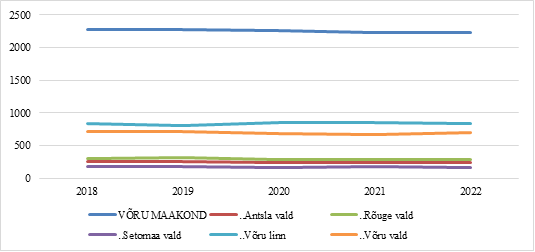 Joonis 5 0-6-aastaste laste arv omavalitsustes 2018-20212021/2022 õppeaastal käib Võru maakonna koolieelsetes lasteasutustes kokku 1 575 last (vt tabel 22).  Tabel 22 Võru maakonna koolieelsetes lasteasutustes käivate laste arv 2012-202121 lasteaiast 20 pidajaks on omavalitsus, ühe Võru vallas asuva lasteaia Terve Pere Aed (2013. aastal loodud waldorflasteaed) puhul on selleks MTÜ Terve Pere Selts. Noorema vanusegrupi (0-6) suuruseks on 2022.aastal 2 227 last. Võru maakonna kohalikud omavalitsused on lasteaedade võrguga hästi kaetud (vt tabel 23). Tabel 23 Võru maakonna lasteaedade arv Maakonna lasteaedade pedagoogide kvalifikatsioon vastab enamuses nõuetele (vt tabel 24), kuid kõrgharidusega pedagoogide osakaal lasteaedades on siiski madal (69,76%). Tabel 24 Õpetajate kvalifikatsioonKõige suurem osa Võru maakonna lasteaedade pedagoogidest on vanuses 50-59 eluaastat, kellele järgneb osakaalu poolest vanusegrupp 40-49 (vt joonis 6). Aastate lõikes on kasvanud lasteaiaõpetajate arv vanemates vanuserühmades.  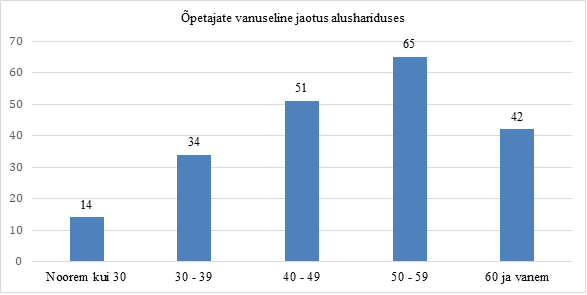 Joonis 6 Õpetajate vanuseline jaotus alusharidusesSeega on koolieelsete lasteasutuste õpetajad pigem vanemaealised ning siit tulenevalt on väljakutseks nooremapoolsete õpetajate leidmine ning tööle rakendamine. Selleks on tarvis personalijuhtimise valdkonnas tegeleda värbamise ja motiveerimisega, samuti täienduskoolituste korraldamisega.  3.2. Üldharidus 2021/2022 õppeaastal õppis Võru maakonna 23 koolis kokku 3 578 õpilast (vt tabel 25). Maakonna koolides õpib 87,1% vanusegruppi 7-18 kuuluvatest lastest ja noortest. Õpilaste arv vähenes perioodil 2011-2021 623 õpilase võtta (14,8%). Võrreldes käesoleva strateegia loomisel teostatud 2007-2017 võrdlusega on õpilaste arvu vähenemine pidurdunud. Suurim muutus on gümnaasiumiõpilaste arvus, mis on vähenenud 45,2%. Koolide arv on perioodil 2011 – 2021 vähenenud 3 võrra. Perioodi iseloomustab koolide ümberstruktureerimine ja mitmete kooli tegevuse lõpetamine. Tabel 25 Maakonna koolides käivate õpilaste arvMaakonna väljakutseks on igale õpilasele kodulähedase hariduse pakkumine, kvaliteetse gümnaasiumihariduse võimaldamine maakonnas ning sujuv üleminek haridustasemete vahel. Võru maakonna üldhariduskoolide õpetajatest (474 õpetajat) vastab kvalifikatsiooni nõuetele 83,5%. Õpetajate vanuseline jaotus (vt joonis 7) näitab 50- aastat ja vanemate õpetajate suurt osakaalu, moodustades 61,6% õpetajatest. Võrreldes 2011/2012 õppeaastaga nooremate kui 50-aastaste õpetajate osakaal langenud 59,8%-lt 2011.aastal 38,4%-ni 2021.aastal.  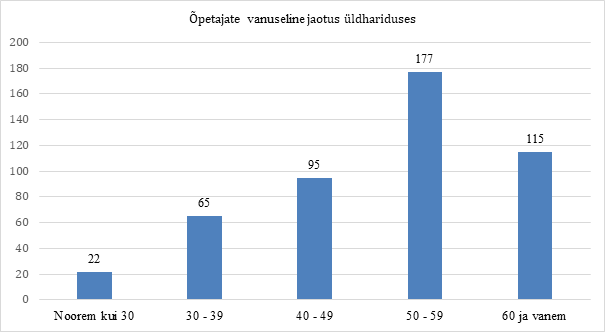 Joonis 7 Õpetajate vanuseline jaotus üldharidusesSeega on maakonna õpetajad pigem vanemaealised. Väljakutseks on õpetajate toetamine ja motiveerimine, motivatsiooni loomine uute (sh noorte) õpetajate piirkonda tulemiseks, samuti ka kogenud õpetajate kogemuste väärtustamine. Haridussilm ja kohalike omavalitsuste andmete alusel on Võru maakonna koolides kokku 47 osalise või täiskoormusega töötavat tugispetsialisti (12 eripedagoogi, 6 koolipsühholoogi, 14 logopeedi, 14 sotsiaalpedagoogi), lisaks Haridus- ja Noorteameti Rajaleidja Kagu-Eesti keskuse 10 tugispetsialisti ning 5 Eesti Töötukassa karjäärispetsialisti ja - nõustajat. Lastekaitsespetsialiste on omavalitsustes kokku 9. Noorsootöötajaid on maakonnas 22 ning juhtumikorraldajaid, kelle töö on suunatud NEET-staatuses noortele, on maakonnas 2. Kohalike omavalitsuste andmete8 põhjal on üldtuge saavaid õpilasi 605, tõhustatud toe saajaid 285 ning erituge saavaid õpilasi 89. Kokkuvõtlikult saab järeldada, et peaaegu iga neljas Võru maakonnas õppiv noor vajab õppimises tuge. Arvestades, et on õpilasi, kelle puhul on vajadus mitme spetsialisti toe järele, siis pingestub teenuse kättesaadavus veelgi.  Kohalikud omavalitsused on püüdnud leida lahendusi vajalikul määral tugispetsialistide leidmiseks, kuid vaatamata pingutustele on siiski kvalifitseeritud personali puudus. See omakorda mõjutab õpilaste õppes osalemise toe kvaliteeti. Vajadus on leida uusi lahendusi teenuste rakendamiseks, sh ka e-lahenduste leidmiseks, mis võimaldaks tugiteenused tuua õpilastele ja nende peredele lähemale ja kättesaadavamaks ka olukorras, kus spetsialist pole maakonnas kohapeal.  2012. aastal on koostatud Võru maakonna munitsipaalkoolide arengustrateegia 2011-2019 (Võrumaa Omavalitsuste Liit ja Võru Maavalitsus), mis käsitleb lisaks õpilaste arvule ning füüsilisele õpikeskkonnale põhjalikult hariduse sisulisi küsimusi (õpitulemused, tugiteenused, hariduse kättesaadavust toetavad teenused, ressursid). Strateegias on analüüsitud senist koolikorraldust (periood 2006-2010), sh personali, õpilaste ja õpitulemustega seotud näitajaid jms. Analüüsist ilmnes, et maakonna munitsipaalkoolides vajavad arendamist järgmised kooli pädevuses olevad valdkonnad: personali arendamine, valikainete ja õppesuundade rakendamine, õpilaste edasijõudmine, karjäärinõustamine, töö andekate õpilastega ja huvitegevuse mitmekesistamine. Omavalituste pädevuses olevatest valdkondadest vajavad arendamist põhikooli- ja gümnaasiumiõpilaste koolivalik, raha tegelik kasutamine põhi- ja üldkeskhariduse teenuse osutamiseks, kooli huvitegevuse korraldamine, õpilastranspordi korraldamine  ja kooli pidamise otstarbekus.    Poliitikauuringute Keskus Praxis on 2014. a alguses Haridus- ja Teadusministeeriumi tellimusel koostanud “Eesti põhikooli- ja gümnaasiumivõrgu analüüsi aastaks 2020”. Maakondliku baasstsenaariumi järgi (täituvus 70%, koolitee pikkus 5 km) pidi Võru maakonnas 2020. aastaks 19 üldhariduskoolist alles jääma 14. Vaadeldes eraldi gümnaasiume, pidi senise viie kooli asemel alles jääma kaks (kui käsitleda maakonda ja keskust eraldi) või isegi üks (kui käsitleda maakonda keskusega koos). 2018. a uuringu stsenaarium selliselt rakendunud ei ole. Koolide arv on vähenenud 3 kooli võrra (absoluutarvude võrdlemisel peab arvestama sellega, et muutunud on maakonna piirid ning lisandunud on endiste Orava, Värska ja Mikitamäe valdade koolid). Gümnaasiumiharidust antakse 2021/2022 õppeaastal maakonna 5 üldhariduskoolis. 2015.a tegutseb riigigümnaasiumina Võru Gümnaasium Võru linnas, kus õppis 2021/2022 õppeaastal 220 gümnasisti. Kõikides gümnaasiumides on õppijate arv perioodil 2011-2021 oluliselt vähenenud. Üheks oluliseks väljakutseks on kvaliteetse gümnaasiumihariduse kättesaadavuse tagamine maakonnas arvestades maakonna hajaasustust.  3.3. Huviharidus  Õppeaastal 2021/2022 oli Võru maakonnas kokku 18 huvikooli, kus õppis 2 789 õppurit 103 õppekaval (vt tabel 26). Võrreldes 2011/2012 õppeaastaga on õppekavade arv kasvanud 25%, 82-lt 2011.aastal 103 õppekavani 2021.aastal. Suurem osa huvikoole on selgelt koondunud maakonna keskusesse, seega on noorte mitmekülgse vaba aja sisustamisel oluline roll kohalikel kogukondadel.  Tabel 26 Huvikoolid Võru maakonnasHuvikoolide õpetajate arv on perioodil 2011- 2021 kasvanud ning nooremate kui 40-aastaste õpetajate ja treenerite osakaal on tõusnud 53% ehk 17 õpetaja võrra.   Kokkuvõtlikult saab välja tuua, et huviharidus maakonnas on arenev ja mitmekülgne. Vaatamata noorte arvu üldisele vähenemisele on huvikoolid õppijate arvu hoopis kasvatanud. Ilmselt on sellele kasvule olnud positiivne mõju ka riiklikul huvihariduse ja – tegevuse toetusel, mille abil tekkis kohalikel omavalitsustel võimalus huvihariduses osalemist mahukamalt toetada. Väljakutseks on saavutatud taseme hoidmine, kättesaadavuse tagamine kõikide piirkondade lastele ja noortele ning kvalifitseeritud õpetajate ning treenerite toetamine.  3.4. Kutseharidus Võru maakonna haridusmaastikul on oluline roll Võrumaa Kutsehariduskeskusel10. Võrumaa Kutsehariduskeskus on asutatud 1999. a kahe kutseõppeasutuse, Võru Tööstustehnikumi ja Väimela Põllumajandustehnikumi baasil. 2012. a ühendati Võrumaa KHK-ga Vana-Antsla Kutsekeskkool. 2020.aastal liideti kooliga Võru Täiskasvanute Gümnaasium. Puidutöötlemise ja mööblitootmise kompetentsikeskus Tsenter (avatud 2015. a)11 kuulub Võru KHK koosseisu.  Kool pakub erialast õpet erinevatel õppetasemetel: haridusnõudeta õpe, põhikooli lõpetajatele (kutseharidus); põhikooli lõpetajatele (kutsekeskharidus); õpe keskhariduse baasil; kutseõppe jätkuõpe; töökohapõhine õpe; täiskasvanute üldharidusõpe (8.-12.klass).  Kool teeb piirkonnas suures mahus ka täiskasvanute koolitust (sh Eesti Töötukassa koolitused, ettevõtjate tellimusel jm).  Puidutöötlemise ja mööblitootmise kompetentsikeskus TSENTER (TSENTER) on avalikku sektorit, puidutöötlemise ja mööblitootmise ettevõtteid, haridus-, teadus- ja arendusasutusi ühendav võrgustik, mis omab parimaid teadmisi ja oskusi puidutöötlemise tehnoloogia ning tootearenduse valdkonnas. TSENTER lähtub oma tegevuses ka MKM-i valdkondlikest arengukavadest ning OSKA raportitest.  Kompetentsikeskuste projektis osaleb 39 partnerit (sh Eesti Maaülikool, Tartu Ülikool, TTÜ, AS Barrus, AS Toftan, AS SanWood, AS Tarmeko, AS Wermo jt). TSENTER omab suurt mõju regiooni arengule ning tugevdab Võrumaa KHK positsiooni teadus- ja arenduskeskusena mitte ainult kohalikul tasandil, vaid kogu Eestis ja Baltikumi regioonis. Keskus aitab parandada kutsehariduse mainet ja edendada piirkonna ettevõtlust.  Võrumaa KHK-s viiakse läbi Võru Gümnaasiumi õpilaste valikkursusi. Koostöös Urvaste Kooliga on rakendunud õpe Urvaste Kooli erivajadustega õpilasele. Lisaks õpivad Urvaste Koolis Võrumaa KHK erivajadustega õppijad.  Võrumaa KHK-s õppis 2021/22 õppeaastal 440 õpilast (vt joonis 8).  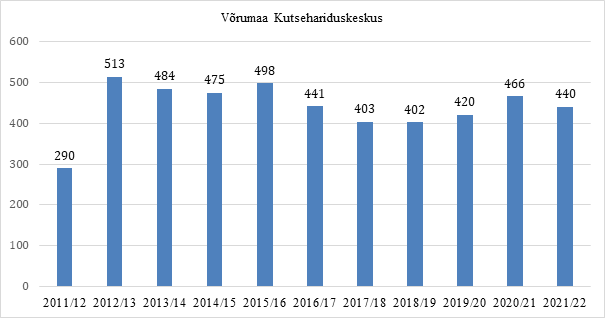 Joonis 8 VKHK õpilaste arv Perioodil 2017-2019 on Võrumaa KHK õppijate arv olnud languses, kuid on seejärel õpilaste arvu taas kasvatanud. Õppijate jagunemisest valdkondade vahel annab ülevaate tabel 27.  Tabel 27 Õppijate jagunemine valdkondade vahelRahvastiku muutustele lisaks on õppijate arvu langusele mõju avaldanud ka alates 01.09.2016. a rakenduskõrghariduse õppe lõpetamine Võrumaa KHK-s.  Võrumaa KHK-s on kõrge Võru maakonna õppijate osatähtsus (60,9%). Õppijatest 21,2% on Põlva ja 6,8% Tartu maakonnast. Kooli õpilastest 66,4% on meessoost õppijad ja 33,6% naissoost õppijad, mis on tingitud tehnikaerialade suurest osatähtsusest. Võrumaa KHK-s on 51,1% õppijatest nooremad kui 19 aastat ja 37% vanemad kui 25 aastat. 51,6% õppijatest õpib kutsekeskhariduse õppes ja 25,2% viienda taseme kutseõppes. Kooli lõpetanute hõivatus on olnud Eesti keskmisest madalam, ehk 67,3% 2018/2019 õppeaasta osas, samas kutse- ja kutsekeskhariduse õppe õigeaegselt lõpetanute osakaal on sarnane Eesti keskmisega (54,3%) ning töökohapõhise õppe lõpetanute arv on oluliselt kõrgem (31,1%) võrreldes Eesti keskmisega (12,4%). Sarnaselt kutseharidusega Eestis tervikuna on kooli väljakutseks õpilaste õppes osalemine ning kooli tulemuslik lõpetamine ning erialaste teadmiste omandamine. 13 3.5. Noorsootöö Noorsootöö seaduse järgi on noor 7-26 aastane. Noorte osatähtsus maakonna rahvastikust on 2022.aastal 20,3%, mis on sarnane kogu Eesti näitajale (20,6%). Erivajadustega noorte osatähtsus noorte seas on 5,1%. Noorte vanuselist jaotust näitab joonis 9.  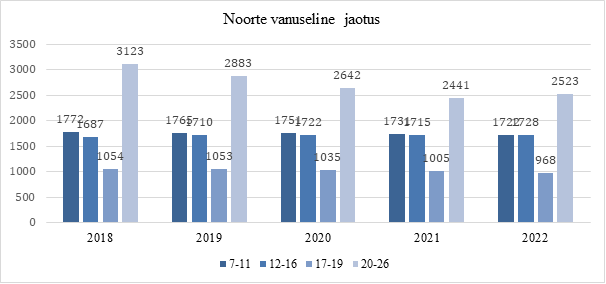 Joonis 9 Noorte vanuseline jaotusRegistreeritud töötute noorte arv on maakonnas kasvanud 68,6% ehk 150 noorelt 2018.aastal 253 nooreni 2020.aastal, mis viitab üldisele Covid-19 negatiivsele mõjule noorte tööhõives. 27,5% NEET-staatuses noortest Eestis elab Lõuna-Eestis, sh ka Võru maakonnas.  Maakonnas on toimiv noorsootöö võrgustik. Kõikides omavalitsustes on tegevad noortekeskused, kokku 21 noortekeskust (vt tabel 28).  Tabel 28 Noortekeskused omavalitsustes Noortekeskused on kohalike omavalitsuste haldusalas. Võrus on loodud linna poolt MTÜ Võru Noortekeskus, Võru vallas on kõik noortekeskuses iseseisvad hallatavad asutused või kuuluvad rahvamaja struktuuri, Rõuge ja Setomaa vallas on noortekeskused koondunud üheks noorsootööasutuseks, vastavalt siis Rõuge Noorsootöö Keskus ning Setomaa Noorsootöö Keskus. Noortekeskused on tegutsenud Võru maakonnas alates aastast 1998, keskmine tegevusstaaž 9,3 aastat. 2022.aastal läbi viidud avatud noorsootöö kaardistuse15 põhjal saab välja tuua, et: noortekeskused tegutsevad kokku 4315,9m2, pakkudes nädalas 500 tundi avatud noorsootöö teenust; igapäevane külastatavus on 280 noort päevas ning aasta jooksul tegutsetakse kokku vähemalt 1900 unikaalse noorega.; kokku töötab noortekeskustes 22 noorsootöötajat 20,25 töökoha mahuga. Asutuste põhiselt on tegevusmahtude jaotus erinev, kuid keskmiselt saab öelda, et üks noorsootöötaja haldab päevas tegevust 196m2 tegevusalal, tegeledes 12-13 noorega päevas ning omades kontakti u 94 erineva noorega aastas; keskmine tööstaaž Võru maakonnas on 3 aastat noorsootöös; noorsootöötaja keskmine vanus on 31,7 ja noorsootööasutuse juhil 38,8 aastat; 2022.aastal on kuus noorsootöötajat omandamas kõrgharidust nii bakalaureusetasemel kui ka rakenduskõrgharidust (kogukonna haridus, sotsiaaltöö, teabehaldus, noorsootöö, ettevõtlus- ja digilahendused, kogukonnatöö ja huviharidus) Eesti ANK Logiraamatusse 2021.aastal sisse kantud sündmuste statistika näitab kokku 1321 sündmust, milles on noorte osalusi olnud kokku 13 399, sh 1458 unikaalset noort. Nimetatud statistika puhul peab arvestama, et tegemist oli Covid-19 mõjudega aastaga ning noortekeskused ei tegutsenud tavalises avatud mahus. Sellest võib järeldada, et noortekeskuste roll kogukonnas noorte õpi- ja vabajakeskustena on suur.  Kõikide omavalitsuste noortekeskused viivad iga-aastaselt ellu töömalevat ning pakuvad erinevaid huvitegevuse võimalusi. Võru linn, Võru vald ning Rõuge vald korraldavad rahvusvahelise noorsootöö tegevusi, Võru, Rõuge ja Setomaa vallas pakutakse laagritegevusi, noorte omaalgatusfondi võimalusi pakutakse noortele Võru linnas, Võru ja Antsla vallas. Rahatarkuse tegevusi viivad ellu Võru valla ja Võru linna noortekeskused ning NEET-staatuses (noored, kes ei õpi ega tööta) noorteel viivad suunatud tegevusi ellu Rõuge valla ja Võru linna noortekeskused.  Võru linnas, Antsla ja Rõuge vallas tegutseb ka noortevolikogu. Noortevolikogu tegevuse eesmärgiks on tutvustada noortele demokraatia põhimõtteid, võimaldada neil osaleda otsustusprotsessides ja kaitsta enda huve noori puudutavates valdkondades; kaasata tegevusse aktiivseid noori; suurendada noorte osalust linna elu koordineerimisel. Kõik Võru maakonna noorsootööasutused kuuluvad ka MTÜ Eesti Avatud Noortekeskuste Ühenduse liikmeskonda.  Noorsootöö valdkonna väljakutseteks 2022.aastal teostatud kaardistuse alusel16 on: noorsootöötajate vähene väärtustamine ja madal palgatase vaatamata erialasele ettevalmistusele ja valdkondlikule kogemusele, mis on kaasa toonud personali kiire vahetumise; töötajate puudusest tulenev suur ülekoormus; noorte erinevate huvide ja vajaduste tõttu on vajadus erinevate oskustega noorsootöötajate ja uute oskuste ja meetodite järele. Maakonnas korraldatakse iga-aastast noortevaldkonna tunnustussündmust, kus tuuakse esile aasta parim noor, noorsootöötaja, koostöö, tegu, noorteühendus ning pikaajaline panus noorsootöösse. 3.6.  Täiskasvanuharidus Võru maakonnas on kokku 21 täienduskoolitusasutust (vt tabel 29), kes pakuvad täiendõppevõimalusi. Tabel 29 Täiendkoolitusasutused Võru maakonnasMaakonna elanike koolitustel osalemist toetavad mitmekülgsete valikutega nii Võrumaa Kutsehariduskeskus kui ka Eesti Töötukassa.  Elanikkonna õppes osalemine on üks olulisi riiklikke prioriteete. Võru maakonna statistika 18alusel on Võru maakonna 25-64-aastasest elanikkonnast 6639 inimest ilma erialase hariduseta, kutseharidusega 7970 ning kõrgharidusega 4358. Keskhariduseta elanike osakaal on maakonnas kõrgeim vanuserühmades 35-44 eluaastat (vt tabel 30) Tabel 30 Madala haridustasemega täiskasvanud1Põhihariduse või madalama haridustasemega 20-34 aastaseid inimesi on maakonnas 1309, sh 906 meest ja 396 naist. Inglise keele oskajate osatähtsus 35–54-aastaste seas on Eesti keskmisega võrreldes madalam. Vene keele oskajate osatähtsus noorte seas on samuti üks Eesti madalamaid. Suhteliselt palju on kõrgharidusega teenindus-, oskus- ja lihttöötajaid ning vähem madala haridustasemega inimesi kõrgharidust eeldaval ametikohal. Lihttööliste osatähtsus madala haridustasemega töötajate hulgas on üks Eesti suuremaid. Täiendkoolituses osalenute osatähtsus on Eesti keskmisega võrreldes väiksem.20  25-64-aastaste elukestvas õppes osalemise määr Lõuna-Eestis oli 2021.aastal 19,1%, sh mehed 13,3% ja naised 25,4%. Elukestvas õppes osalemise määr on perioodil 2011-2021 oluliselt tõusnud (vt tabel 31). Tabel 31 25-64-aastaste elukestvas õppes osalemine nelja viimase nädala jooksul(%)Kui arvestada Lõuna-Eestit ilma Tartuta, siis on tulemus paraku 2021.a 16,9%, sh naistest 23,2% ja meestest 11,0%. Naiste osalus elukestvas õppes on kõrgem kui Eestis keskmiselt (22,5), kuid meeste puhul riigi keskmisest (14,4) madalam. Statistikaameti kokkuvõte Võru maakonna kohta toob välja, et täiskasvanuhariduse näitajate seisukohalt on Võru maakond Eesti võrdluses üks kehvemas seisus olevatest maakondadest. Eriti võib Võru maakonnas välja tuua järgmisi gruppe ja probleemkohti täiskasvanuhariduse pakkumisel:  majanduslikult mitteaktiivsed ja töötud inimesed; vanadus- ja töövõimetuspensionärid; puuetega inimesed; puuduva või halva võõrkeeleoskusega inimesed; kõrgharidusega töötajad madalamat haridustaset eeldaval töökohal;  lihttöölised; elukestvas õppes mitteosalejad. Eelpool toodut arvesse võttes tuleb pöörata olulist tähelepanu inimeste õppimise hoiakutele, valmisolekule ja oskustele osaleda elukestvas õppes. Seda toetavate pädevuste ja õppimise huvi tuleb igal haridustasemel ning asutuses toetada ning pakkuda mitmekülgseid õppimise võimalusi.  3.7. Peamised haridusvaldkonna analüüsist tulenevad järeldused Alljärgnevalt on kokkuvõtvalt välja toodud peamised haridusvaldkonna analüüsist tulenevad järeldused: Arvestades viimastel aastatel toimunud koolieelsete laste arvu muutuse stabiliseerumist maakonnas liigub järgnevatel aastatel õppekohtade muutuste väljakutse fookus õpetajate olemasolu ja õppe kvaliteedile.  Koolieelsete lasteasutuste pedagoogide keskmine iga on pidevas kasvutrendis, mis toob pikemas perspektiivis olulise väljakutse noorte pedagoogide leidmise ning tööle rakendamise. Selleks on tarvis personalijuhtimise valdkonnas tegeleda värbamise ja motiveerimisega, samuti täienduskoolituste korraldamisega.   Viimase kümne aasta jooksul on õpilaste arv Võru maakonnas olnud väikeses langustrendis. Kui õppeaastal 2011/2012 oli Võru maakonna üldhariduskoolides 4 201 õpilast, siis õppeaastaks 2021/2022 oli see kahanenud 623 õpilase võrra. Koolide arv on vähenenud 3 kooli võrra. Koolieelsete laste arv on olnud viimastel aastatel stabiilne vähenedes vaid kahe lasteaiarühma või klassi õpilaste arvu mahus (44). Maakonna väljakutseks on igale õpilasele kodulähedase hariduse pakkumine, kvaliteetse gümnaasiumihariduse võimaldamine maakonnas ning sujuv üleminek haridustasemete vahel.  Lähiaastate olulisemaks väljakutseks saab kvalifitseeritud õpetajate leidmine arvestades õpetajate kasvavat vanust. Haridusasutuste juhtidel tuleb koostöös koolipidajatega tegeleda töötajate värbamise ja motiveerimisega ning täienduskoolituste korraldamisega.  Huviharidus on koondunud peamiselt Võru linna, mistõttu on noortele mitmekesiste vaba aja võimaluste pakkumisel oluline roll ka kohalikel kogukondadel. Väljakutseks on saavutatud taseme hoidmine, kättesaadavuse tagamine kõikide piirkondade lastele ja noortele ning kvalifitseeritud õpetajate ning treenerite toetamine Kutsehariduse väljakutseks on uute õppekavade loomine, mis kõnetaks nii poisse kui tüdrukuid suurendades seeläbi huvipakkuva ning tulevikutrende arvestava õppe võimalusi. Olulisel kohal on toetavate lahenduste rakendamine õpilaste õppes osalemise ning kooli tulemusliku lõpetamise ning erialaste teadmiste omandamise toetamiseks. Maakonnas on hästi toimiv noorsootöö võrgustik, kuid väljakutseks on palgapoliitika korraldus, et tagada töö sisu ja olemusega vastav töötasu, et toetada kvalifitseeritud noorsootöötajate olemasolu noorsootööasutustes ning vähendada personali liiga kiiret vahetumist. Koolist väljalangemise ennetuseks ning piisava toe tagamiseks õppes osalemiseks ja õppesse tagasipöördumiseks on vaja leida efektiivseid lahendusi tugiteenuste kättesaadavuse parandamiseks ning valdkondadevaheliseks koostööks.  Täiskasvanuhariduse olulisim nõrkus on elanikkonna madal haridustase. Elanikkonna õppes ja tööelus mitteosalemine on otseses seoses madala haridustasemega. Oluline on senisest enam pöörata tähelepanu laste ja noorte õpioskustele, mis toetavad nende õpihuvi ja toimetulekut ka peale koolikohustuslikku iga ning elanikkonna õppesse tagasipöördumise toetamisele ning õppimisvõimalustele loomisele.  Peamiste tugevustena on võimalik välja tuua haridusasutuste võrgustiku olemasolu Võru maakonnas tervikuna, mis tagab kodulähedase õppimisvõimaluse.Nõrkustena saab välja tuua haridus- ja noorsootöötajate vähese toetamise ja motiveerimise, mis tagaks uute õpetajate ja treenerite maakonda tööle suundumise ning noorsootöötajate pikaajalisema töö noorsootööasutustes. Elanikkonna õppes osalemine vajab võimestamist ning seda arvesse võttes saab haridusvaldkonna fookusesse tõsta olemasoleva haridusvõrgu sisulise ümberkorralduse, avatuse ja kättesaadavuse tagamise, kutsehariduse väärtustamise, õppimisvõimaluste laiendamise ja õppimise toetamise üle inimese elukaare.4. TERVIS- JA HEAOLU NING SISETURVALISUSE VALDKOND 4.1. Sotsiaal- ja tervishoiuteenuste kättesaadavus Võrumaa Arenduskeskus koostöös Tartu Ülikooli rakenduslike uuringute keskusega viis läbi analüüsi, et välja selgitada Võru Maakonna sotsiaalteenuste hetkeolukord ja tulevikuvaade. Kohalikul omavalitsusel lasub Sotsiaalhoolekande seadusest tulenev (edaspidi SHS) kohustus osutada oma elanikele kokku 13 erinevat sotsiaalteenust, millele võivad lisanduda veel igas omavalitsuses täiendavalt osutatavad sotsiaalteenused.  Täpsem ülevaade omavalitsuste poole osutatavatest teenustest 2022. a on esitatud uuringus „Sotsiaalteenuste hetkeolukorra analüüs ja tulevikuvaade“ (2022),  Uuringu teostajad rõhutavad, et üha suurenev avalike ülesannete osakaal ja haldusreformist tingitud mahukam tsentraliseerimine toob kaasa suuremaid väljakutseid ning järjest suuremas mahus omavalitsustele  pandav avalike ülesannete osakaal ei jäta ruumi kõigi riigi poolt ülesandeks pandud sotsiaalteenuste kvaliteetseks tagamiseks ning abivajaduse õigeaegseks selgitamiseks. Lähtuvalt piirkonna ajaloolisest ja arengulisest eripärast ei pruugi kõigile kohustulikult pakutavatele teenustele abivajadust ilmneda, sest inimesed kas ei ole harjunud abi küsima, teenuse sihtrühm puudub või on see nii marginaalne, et teenuse toimivuses hoidmine ületab proportsionaalselt pakutava kasu. Võru maakonna rahvastikku iseloomustab rahvastiku vananemine ja vähenemine. Uuringu raames tehtud prognooside kohaselt langeb Võru maakonna rahvastiku arv 2037. aastaks võrrelduna 2020. aastaga 8% võrra. Kuigi rahvastik väheneb Võru maakonnas, ei ole igas omavalitsuses see langus ühesugune. Prognooside kohaselt jääb Võru maakonna rahvaarvu vähenemine 2037. aastaks võrrelduna 2020. aastaga 5% (Võru vald) ja 12% vahele. Ometi kaotab Võru maakond tööealist elanikkonda olulisel määral, kadu 2037. aastaks võrrelduna 2020. aastaga on meestel 14% ja naistel 19%. Üle 65-aastaste vanuserühm moodustab 2037. aastaks Võru maakonna rahvastikust 29%, ületades seitsme protsendipunktiga 2020. aasta näitajaid. Võru maakonna erinevate puuetega inimeste osakaal moodustas 2021. aastal 21% maakonna rahvastikust (teistes maakondades jääb see protsent 6–22% vahele, väikseim osakaal Harjumaal 6%, suurim Põlvamaal 22%) , mis näitab, et Võru maakonnas võrrelduna mõne teise Eesti maakonnaga elab rohkem erinevate terviseprobleemidega inimesi ning noor tööjõuline elanikkond pigem väheneb. Võru maakonda iseloomustab kulukad sotsiaalteenused ja valdkondliku oskustööjõu puudus ja vähemotiveeriv töötasu. Sellise trendi valguses tuleb üha enam mõelda, kuidas Võru maakonna omavalitsused suudavad panustada sotsiaalkaitsesse nii, et see on ühest küljest ressursitõhus ja teisest küljest tagab õigel ajal ja mahus osutatud teenuse kõigile abivajajatele. Uuring selgitas, et varasem teenusekeskne lähenemine vajab ümbermõtestamist ning teenuste edasisel arendamisel tuleks rohkem tähelepanu pöörata inimkesksete teenuste arendamisele ja inimeste heaolu tagamisele. Valminud analüüsis on kirjeldatud kõikide teenuste kättesaadavus omavalitsusüksustes.  Kokkuvõttes on kõikides omavalitsustes vajadus sotsiaalteenuste laiendamise (nt päevakeskused, pesuköögid, noorte perede nõustamine) ning nende kvaliteedi parendamise järele. Samuti on mitmel pool välja toodud vajadus tehnilise infrastruktuuri renoveerimise osas, sh erivajadustega inimestele ligipääsu tagamiseks avalikesse asutustesse. Maakonna elanike tervisega seotud probleemidest on olulisemad kõrge haigestumus ja suremus südame- ja veresoonkonna haigustesse, vaimse tervise häirete kasv, alkoholisurmade rohkus ja alkoholi liigne tarvitamine, puuetega inimeste suur osakaal maakonna elanikkonnas ning ülekaalulisus ja rasvumine. 2022.a. tervise-ja heaoluprofiilist tulenev maakonna tervisenäitajate ja probleemkohtade ülevaade: Võru maakonna rahvastikku iseloomustab suur eakate ja madal laste osatähtsus, Eesti keskmisest oluliselt madalam negatiivne rändesaldo ning negatiivne loomulik iive. Võrumaa naised elavad keskmiselt[1] sama kaua kui Eesti naised (82,7 aastat), Euroopa naistega on oodatava eluea vahe 1,3 eluaastat. Võrumaa mehed seevastu elavad keskmiselt 2 aastat vähem kui Eesti mehed ning see näitaja ei ole viimase seitsme aasta jooksul paranenud. Nii loomulik iive kui rändesaldo on Võrumaal negatiivsed ning praeguse trendi jätkudes jääb maakond igal aastal umbes 220 inimese võrra vaesemaks madala iibe tõttu ning 200 inimest rändab välja rohkem kui sisse. Väljarännanud on pigem noored ning aastate lõikes jäävad maakonda alles vanemad inimesed, kelle tervis ongi vanusest tulenevalt juba kehvem.  Viimase 8 aastaga on eakate osatähtsus maakonnas kasvanud 2 protsendipunkti võrra, ligi 23%-ni. Võru maakonnas elatakse tervena oluliselt vähem kui Eestis keskmiselt ning vahe Euroopa keskmisega on veelgi suurem. Murettekitav on Võru maakonna näitaja nii meeste kui naiste puhul: mehed elavad tervena vaid 46 ja naised 49 eluaastat. Eesti keskmisega võrreldes on see ligi 10 aastat vähem ning Euroopa keskmisega võrreldes meestel 18 aastat ning naistel 16 aastat vähem. See näitaja ei ole viimase kuue aasta jooksul oluliselt paranenud. Rahvastiku Tervise Arengukava eesmärkide kohaselt kasvab keskmine tervena elada jäänud aastate arv aastaks 2030 meestel 62,0 ja naistel 63,0 eluaastani. Võrumaa meestel on sellest puudu 15,9 ja naistel 14 tervena elatud aastat.  Lisaks soole on Eestis üks oluline tervise ebavõrdsuse allikas haridustase: põhiharidusega mehed elavad ligi 10 aastat vähem kui kõrgharidusega mehed ning naistel on see vahe 8 aastat.  Aastal 2017 kaotati Võru maakonna kõigi elanike peale kokku 4340 eluaastat vereringeelundite haiguste tõttu (see näitaja on oluliselt kõrgem kui Eestis keskmiselt), 2140 kasvajate tõttu, 908 aastat õnnetusjuhtumite ja traumade tagajärjel ning 754 potentsiaalselt produktiivset eluaastat läks kaotsi psüühika- ja käitumishäirete tulemusena. Pahaloomulistest kasvajatest registreeriti aastal 2019 nii Eestis keskmiselt kui Võru maakonnas enim seedeelundite kasvajaid (24% kõigist registreeritud kasvajate juhtudest Võru maakonnas). Peamisteks surmapõhjusteks on Võru maakonnas vereringeelundite haigused, pahaloomulised kasvajad (millest aastal 2020 moodustasid kõri, hingetoru, bronhi ja kopsu pahaloomulised kasvajad 18%) ning õnnetusjuhtumid, mürgistused ja traumad (millest enesetapud moodustasid 15%). Suremus alkoholist tingitud haigustesse on Võru maakonnas enam kui kaks korda kõrgem kui Eestis keskmiselt (100 000 elaniku kohta keskmiselt 96 alkoholist tingitud surma, vs Eestis keskmiselt 40,8). Vigastused on Eestis laste ja noorte täiskasvanute peamine surma põhjus ning Võru maakonna vigastussuremuse näitaja on Eesti halvim   Aastal 2022 oli Võru maakonnas 19,3% elanikkonnast registreeritud puudega, mis tähendas 6608 puudega inimest, kellest 60% olid 63-aastased ja vanemad. See on Eesti keskmisest oluliselt kõrgem näitaja. Maakonnas on ülekaalulised 31% 1. klassi ja 34,1% 4. klassi lastest, mis on 1. klassi laste puhul Eesti keskmisest kõrgem ning 4. klassi laste puhul sellele sarnane. Ülemäärase kehakaaluga laste osatähtsus 1. klassi laste hulgas on kasvanud viie aastaga 5%. Täiskasvanutest on ülekaalulised rohkem kui pooled Võru maakonna elanikest  Üle poole (64,9%) Võru maakonna elanikest ütleb, et nad on olnud viimase 30 päeva jooksul masendunud, õnnetud (depressioonis) ning 8,6% täiskasvanud elanikest on mõelnud enesetapule. Võru maakonna terviseedendajad alustasid alates 2022 a kevadest uue tervise- ja heaoluprofiili koostamist.  Maakonna tervise ja heaolu olukorra kirjelduses tuuakse esile maakonna ennetustegevuse olulisemad väljakutsed, millega järgnevatel aastatel tervisedenduse valdkonna arengu planeerimisel arvestada. Selleks, et pikendada maakonna elanike oodatavat ja tervena elatud eluiga on oluline keskenduda enneaegse suremuse vähendamisele südame-veresoonkonna ja vigastushaigestumisse. Nimetatud haigestumise olulisteks riskideks on elanikkonna ülekaal ja järjest suurenevad vaimse tervise probleemid. Võru maakonna ennetustegevuse strateegia peamine fookus on otsustatud suunata järgnevaks 12 aastaks laste ja noorte vaimse tervise probleemide ennetamisele. Selleks, et ennetustegevus oleks rajatud kindlatele alustele on kaardistatud Võru maakonna laste- ja noorte vaimset tervist kirjeldavad riski- ja kaitsetegurid. Tegurid on jaotatud kolme tunnusrühma, mis on omavahel tihedas vastastikkuses seoses: individuaalsed, sotsiaalmajanduslikud (sh lasteaed, kool, pere), ühiskondlikud. Tunnusrühmi omakorda kirjeldatakse läbi mõõdetavate indikaatorite, mis võivad olla tervise probleemi ilmnemise riski- või kaitseteguriks. Riskitegurid ennustavad mingit tagajärge ja on selle tagajärjega tõenäoliselt põhjuslikult seotud. Kaitsetegurid on omadused, tänu millele leiavad negatiivsed tagajärjed aset väiksema tõenäosusega või mis aitavad leevendada riskitegurite negatiivset mõju.  Individuaalsetest teguritest mängivad enim rolli:  Väga heaks või heaks hindab oma tervist 86% noori ja oma eluga on üle keskmise rahul sama palju (87%). Poisid on enda hinnangul parema tervisega ja eluga rohkem rahul kui tüdrukud. Subjektiivseid tervisekaebuseid esineb peaaegu iga päev ligi kolmandikul õpilastest, tüdrukutel rohkem kui poistel.Tüdrukute kurvameelsuse ja depressiivsete episoodide sagedus on ajavahemikus 2010–2018 tõusnud 8% võrra. 13–15-aastastel tüdrukutel oli suitsiidimõtteid viimase aasta jooksul 26% ja poistel 13%, seega on suitsiidimõtteid poistel kaks korda vähem kui tüdrukutel.  Energiajookide tarbimine on mõnevõrra tõusnud võrreldes eelmiste uuringuperioodidega ja on märkimisväärne, et poiste hulgas on selliste jookide tarbijaid üle kahe korra enam kui tüdrukute hulgas.  Ülemäärase kehakaaluga (s.o ülekaaluline ja rasvunud) oli 21% poistest ja 14% tüdrukutest ning see näitaja on tõusnud iga uuringu aastaga. Liigse kehakaaluga õpilaste hulgas on rohkem neid, kes söövad harvem hommikusööki, nad on vähem aktiivsed ja veedavad rohkem aega televiisori- ja/või arvutiekraani ees võrreldes normaalkaaluliste õpilastega. Uuringutulemuste põhjal võib öelda, et õpilaste kehakuvand vastab üldiselt nende enesehinnangulisele kehakaalule. See näitab, et enesehinnangulisi kehakaalu näitajaid võib usaldada ja need annavad hea ülevaate kehakaalu dünaamikast. Soovitustele vastaval määral (vähemalt 60 minutit mõõduka kuni tugeva intensiivsusega kehalist tegevust päevas) liigub vaid 16% 11−15-aastastest kooliõpilastest, sh 17% poistest ja 14% tüdrukutest. Vanemaks saades mõõdukas kehaline aktiivsus langeb. 11-aastastest lastest on vähemalt tund aega viiel ja enamal päeval nädalas mõõdukalt aktiivsed 48%, 13-aastastest 40% ja 15-aastastest 35%. Tüdrukud on poistest aktiivsemad sotsiaalmeedias. Poisid mängivad tüdrukutest rohkem arvutimänge. Neli õpilast viiest teevad koolitöid arvutis ja neist kolmveerand kulutavad selleks kuni kaks tundi. Pikem ekraaniaeg mõjub negatiivselt nii õpilaste tervisele, heaolule kui ka õppimisele. Vanusega kasvab unevaeguses olevate õpilaste hulk koolipäevadel. 11-aastaste seas on alla soovitusliku uneajaga 17% noortest, 15-aastaste seas on selliseid noori poiste seas juba 43% ja tüdrukute seas 39%. Suitsetamise populaarsus noorte seas langeb. Oluline on tähelepanu suunamine uutele tubaka- ja nikotiinitoodetele, sest nende tarbijaskond ei kattu traditsioonilise sigareti suitsetajatega ning tihti levib uute toodete kohta ka eksitavat infot. Võrreldes 2014. aastaga on kasvanud õpilaste osakaal, kes ei ole kunagi oma elu jooksul tarvitanud alkoholi. Erinevate uuringuaastate jooksul on langenud iganädalaselt alkoholi tarvitavate ja purjus olnud õpilaste osakaal.  Uimastite tarvitamine, sh sigarettide suitsetamine, alkoholi ja kanepi tarvitamine on omavahel seotud. Seega on oluline arendada laiapõhjalist uimastiennetust, hoides ära või lükates edasi ühe uimasti tarvitamist, saab vähendada teiste uimastite tarvitamise tõenäosust. Sotsiaalmajanduslikud perega seotud tegurid  Laste ja vanemate vahelised head ja toetavad suhted on üliolulised laste psühhosotsiaalse heaolu kujunemisel ning riskikäitumise ja terviseprobleemide ennetamisel teismeeas. Olulised kaitsefaktorid noorukite riskikäitumise, suitsetamise ja alkoholi ning uimastite tarvitamise ennetamisel vanemlik jälgimine ja vanematega koos veedetud aeg.  Koolis meeldib vähem käia õpilastel, kellel on raske rääkida oma muredest vanematega.  Kooli meeldivusega on oluliselt seotud ka pere majanduslik olukord: halva majandusliku olukorraga vastajatest meeldib koolis 55%-le, hea majandusliku olukorraga vastajatest aga 62%-le. Kõige vähem teavad vanemad noorukite tegevusest Internetis (emadest 68% ja isadest 76% teab vähe või ei tea mitte midagi) ja kõige rohkem selle kohta, kus viibivad nende lapsed öösel (emadest 91% ja isadest 76% teab palju).  Isade teadlikkus oma laste toimetamistest on madalam kui emade teadlikkus laste tegevustest ja sõpradest. Ligi poole vähem isasid teavad emadest vähem oma lapse sõpradest, emadest teab sõpradest ligi 73% ja isadest ainult 39%. Kasuemaga muredest rääkimist hindasid nii poisid kui ka tüdrukud kaks korda raskemaks võrreldes bioloogilise emaga muredest rääkimisega. Samuti hindasid noored 1,5 korda madalamalt kasuisaga muredest rääkimise kergust võrreldes bioloogilise isaga muredest rääkimisega. Perekonna struktuur mõjutab laste suitsiidimõtteid: kasuvanemaga peres kasvavatel lastel oli suitsiidimõtteid ligi kaks korda rohkem kui neil, keda kasvatasid kaks bioloogilist vanemat. 81% õpilastest nõustus, et nende pere tahab neid tõepoolest aidata.  Vanemaks saades tunnevad nii poisid kui tüdrukud vähem, et saavad vanematelt emotsionaalset tuge.  Ligi kolmandikule õpilastest oli alkoholi pakkunud tema lapsevanem. Tänapäeva ennetuse seisukohalt lähtudes ei peeta sellist käitumist õigeks ja leitakse, et esimese alkoholi tarvitamisega võiks oodata vähemalt 18. eluaastani või kauem. Nii kiusajad kui ka kiusatavad on oma elu, tervise, koolikeskkonna ja peresuhetega vähem rahul ning nad on sagedamini kogenud depressiivseid episoode. Teisi kiusavad õpilased on kõrgema riskikäitumisega: nad tarvitavad sagedamini alkoholi ja kanepit ning suitsetavad. Nii kiusamise ohvriks sattumine kui ka ise teiste kiusamine on alates 2006. aastast olnud langustrendis. Nii kiusajad kui ka kiusatavad on oma elu, tervise, koolikeskkonna ja peresuhetega vähem rahul ning nad on sagedamini kogenud depressiivseid episoode. Teisi kiusavad õpilased on kõrgema riskikäitumisega: nad tarvitavad sagedamini alkoholi ja kanepit ning suitsetavad.  Umbes kümnendik (11%) vastajatest on osalenud teiste küberkiusamises ja 16% on sattunud ise küberkiusamise ohvriks. Suhteid sõpradega hindavad kõrgemalt vastajad, kes on enam rahul oma tervise, elu ja kooliga ning hindavad oma koolis edasijõudmist heaks või väga heaks.  Sõprade toetuse skoor on kõrgem normaalkaalus vastajate hulgas, samuti nende hulgas, kellel ei ole viimase 12 kuu jooksul esinenud depressiivseid episoode. Samuti on kõrgem sõprade toetuse tajumine seotud sagedasema kehalise aktiivsusega vabal ajal. Kooliskäimise mitte meeldivust mõjutab kiusamise kogemine ja ise teiste kiusamine ning vähene õpiedu kogemine. Koolitöö pingelisus on uuringu tulemuste põhjal olulisel määral seotud: kehvema hinnanguga oma tervisele ja madalama eluga rahuloluga; vaimse tervisega – koolitööd hindavad pingelisemaks õpilased, kellel on esinenud depressiivseid episoode; koduse keskkonnaga – koolitööd hindavad pingelisemaks õpilased, kellel on raskem rääkida oma muredest vanematega ning kelle pere majanduslik olukord on kehvem; riskikäitumisega – koolitööd pingelisemaks hindavad õpilased tarvitavad sagedamini alkoholi, tubakatooteid ja kanepit;  väiksema kehalise aktiivsusega vabal ajal;  teiste koolikeskkonna teguritega – koolitööd pingelisemaks hindavatele õpilastele meeldib vähem koolis käia, nende õppeedukus on kehvem, neid on koolis sagedamini kiusatud ja nad on ka ise teisi kiusanud. Laste kehalist aktiivsust mõjutab perekonna majanduslik olukord. Nende õpilaste hulgas, kes magavad piisavalt, on rohkem neid, kes on vähemalt tund aega viiel ja enamal päeval kehaliselt aktiivsed. Nende noorte hulgas, kellel on suur sõprade toetus on rohkem neid, kes on vähemalt tund aega viiel või enamal päeval kehaliselt aktiivsed ning nad tegelevad vabal ajal sagedamini intensiivsel tasemel kehaliste tegevustega. Need õpilased, kelle edasijõudmine koolis on hea või väga hea, on sagedamini vähemalt tund aega viiel või enamal päeval kehaliselt aktiivsed ning nad tegelevad vabal ajal sagedamini intensiivsel tasemel kehaliste tegevustega. Elukeskkond ja teenuste kättesaadavusest lähtuvalt mõjutab noorte vaimset tervist ja rahulolu ennekõike:  Huvihariduse pakkujate ja huviringide arv piirkonnas suur, kuid kättesaadavust takistab lastel halb (ühis)transpordi liikumine, mõnedel juhtudel ka liiga suur huviringi maksumus.  Tugivõrgustike ja kogemusnõustamiste info raskesti kättesaadav- pole koondatud.  Vaimse tervise kriisiabi rehabilitatsiooni teenused raskesti kättesaadavad maakonnas.  Puudus psühhiaatritest ja psühholoogidest, eripedagoogidest ja logopeedidest.  Rahulolu vabaaja kultuursete tegevuste veetmise kättesaadavuse, spordi-ja vabaaja tegevuste kättesaadavusega, rahulolu ühistranspordi teenusega, rahulolu avalike aladega on tugevas seoses teenuse asukoha ja tõmbekeskuse vahel. Maakonnakeskuse ja selle lähiümbruse valdades ollakse teenustega rohkem rahul kui maakonnakeskusest kaugemates jäävates valdades.  Hästi on kättesaadav noortekeskuste teenus lastele, kelle osalemine ei sõltu ühistranspordist, aktiivne seltsi- ja külaliikumine. Huvitegevusest osavõtt sõltub paljuski ühistranspordist ja huvihariduse maksumusest.  Tugivõrgustike kättesaadavus sõltub rahalistest vahenditest, spetsialistide puudus kohapeal. Maakonna jaoks tuleb kahtlemata oluliseks pidada Lõuna-Eesti Haigla AS. Lõuna-Eesti Haigla on Tartu Ülikooli Kliinikumi koostööpartner. Haigla on kõrgetasemelist eriarstiabi ja sotsiaalhoolekande teenuseid osutav tervishoiuasutus, mis asub looduslikult väga ilusas kohas, Kubija järve ääres keset männimetsa. Kaunis vaade, mis avaneb haiglaakendest, on meie visuaalseks identiteediks. Lõuna-Eesti Haigla missiooniks on osutada klientidele parimat võimalikku eriarstiabi ja teisi meditsiini- ning sotsiaalhoolekande teenuseid. Haiglas on olemas kirurgia, operatsiooniblokk, anestesioloogia- intensiivravi osakond, kiirabi, erakorralise meditsiini osakond, sünnitus - ja günekoloogia osakond, sisehaiguste ja psühhiaatriaosakond, õendusabikeskus, taastusravikeskus, koolitervishoid ja teised haigla tugiteenused.  Lõuna-Eesti Haigla peab äärmiselt tähtsaks koostööd kõigi Kagu-Eestis praktiseerivate perearstidega.  Võru linnas on Haigekassa lepingupartnerid kuus (6) asutust (Kaja Kasak, OÜ Võru Arst, Perearst Agi Märdin OÜ, Perearst Ellen Lembra OÜ, Perearst Margit Kõivomägi ja Terviseagentuur OÜ). Võru linnas  töötab kümme (10) perearsti (www. Haigekassa.ee, 22.08.2022). Haigekassa perearstiabi lepingupartner 2022. aastal Setomaa vallas on Osaühing Perearst Anne Kaldoja. Haigekassa perearstiabi lepingupartnereid 2022. aastal Rõuge vallas on viis (Arija Rimbenie, Evi Luts,  OÜ Osula Perearstikeskus ja OÜ Perearst Viivika Allas).  Haigekassa perearstiabi lepingupartnerid 2022. aastal Antsla vallas on Marge Moppel, OÜ Krista Reva, Perearst Helgi Luik OÜ. Võru Maakonnas tegutseb MTÜ Lõuna- Eesti Erihooldusteenuste Keskus, mis  osutab sotsiaalteenuseid psüühilise erivajadusega inimestele. Peamiselt erihoolekandeteenuseid on rehabilitatsiooniteenuseid, kaitstud töö teenuseid ja lisaks nõustamisteenuseid ning tugiisikuteenust täisealistele. Erihooldusteenuste Keskus visioon aastaks 2025 on kaasaegse lähenemisega hea praktika vahendaja vaimse tervise raskustega inimestele, sotsiaalvaldkonna töötajatele ja organisatsioonidele Võrumaal.  4.2. Siseturvalisus Hädaolukorra lahendamiseks koostatakse hädaolukorra lahendamise plaan. Hädaolukorra lahendamise plaan on koostöökokkulepe, milles hädaolukorra lahendamist juhtiv asutus ja hädaolukorra lahendamisse kaasatud asutus või isik lepivad kokku hädaolukorra lahendamise korralduse. Hädaolukorra lahendamise plaani kohustus on Võru linnal ja Võru vallal. Elanikkonna teavitamine on kohalike omavalitsuste ülesanne. Tegevusi koordineerib kriisimeeskond – kohaliku omavalitsuste moodustatud või regionaalne staap.4.3. Peamised sotsiaal- ja tervishoiu valdkonna analüüsist tulenevad järeldused  Olemasolevat olukorda ja võimalusi arvesse võttes saab sotsiaal- ja tervishoiuvaldkonna fookusesse tõsta tervislike eluviiside kui ennetustegevuse propageerimise, esmatasandi tervisekeskuste (sh perearstiteenuse kättesaadavus ja kvaliteet, kodune õendusabi, füsioteraapia, ämmaemandusabi, hambaravi jm) arendamise, eriarstiabi kättesaadavuse Lõuna-Eesti Haigla baasil, sotsiaalhoolekande teenuste arendamise ja kättesaadavuse (teenused on nutikalt korraldatud ja kättesaadavad sõltumata elukohast). Kogukonnaressursi kaasamine avalike teenuste loomisse ja osutamisse ning kogukondadele suurema vabaduse ja vastutuse andmine. 5. KODANIKUÜHISKOND, KULTUUR, SPORT JA ERIPÄRA   5.1. Kodanikuühiskonna areng Kogukonna aktiivsust saab kaudselt hinnata kolmanda sektori aktiivsete organisatsioonide arvukuse järgi. Kodanikuliikumise aktiivsus on oluline näitaja seoses võimekusega pakkuda (tulevikus) kohalikke avalikke teenuseid kolmanda sektori organisatsioonide kaudu. Valdkonna tugevustena saab markeerida ühiste kogukondlike huvide ja aktiivsete eestvedajate olemasolu, nõrkustena aga elanike vähest valmisolekut erinevatesse võrgustikesse oma aja ja rahaga panustada. Samuti pole eestvedajaid siiski mitte alati piisavalt, mistõttu mõnes valdkondades ka võrgustikud puuduvad. Edasiste arendusvõimalustena saab välja tuua koostöö teistes piirkondades tegutsevate organisatsioonidega, samuti kohalike võrgustike tegevuse selgema eesmärgistamise ja koordineerimise. Kodanikuliikumise tugistruktuuridest on Võru maakonnas olulisemad LEADER piirkondlikud tegevusgrupid: MTÜ Võrumaa Partnerluskogu, mis ühendab Võru maakonna kolme valda (Antsla, Rõuge ja Võru vald, v.a. Orava ja Misso piirkond) ning MTÜ Piiriveere Liider , mille liikmeskonda kuuluvad Võru maakonnast Setomaa valla endised Värska, Mikitamäe, Meremäe ja Misso vallad, Rõuge valla endise Misso valla ja Võru valla endise Orava valla osad. Tegevusgruppide põhieesmärgiks on kohaliku initsiatiivi ning kohaliku elu arendamine, tegevuspiirkonna integreeritud strateegia koostamine, elluviimine ja arendamine, tuginedes kolme sektori partnerlusele. Võru maakonnas tegutseb ka MTÜ Kodukant Võrumaa.Vabaühenduste nõustajana on maakonnas oluline roll SA Võrumaa Arenduskeskusel. Sihtasutuse üheks ülesandeks on toetada maakonna kodanikuühendusi piirkonna elukvaliteeti parandatavate projektide teostamisel. Samuti nõustab sihtasutus kogukondlikke koostöövõrgustikke.Maakondlikku koostööd on näha aina rohkem, mis on kindlasti tingitud ka vajadusest, kuna materiaalsed võimalused on piiratud. Võru maakonna vabaühenduste andmebaasi https://vorumaa.ee/mtu/ on koondatud 63 organisatsiooni ja ühendust.Kodanikuühenduste arv on järjepidevalt kasvanud. Maakonna keskmine kolmanda sektori organisatsioonide koguarv 1000 elaniku kohta on sarnane Eesti keskmisega. Mittetulundussektori organisatsioonide arenguid võib lugeda positiivseks. Koostööd võib lugeda heaks, kuigi mõnes valdkonnas napib eestvedajaid. Tabel 32 Vabaühenduste ja sihtasutuste arv Võru maakonnasMittetulundusühingute ja sihtasutuste arv maakonnas on võrrelduna 2017. aastaga tõusnud (vt tabel 32). Maakonna omavalitsustes on mitmeid seltsi- või rahvamaju, samuti tegutsevad neis mitmesugused külaseltsid ja ringid (vt tabel 31). Vastavaid hooneid ning nende sisustust on viimase kümne aasta jooksul märkimisväärselt edasi arendatud. Paljud kolmanda sektori asutused on saanud oma tegevusele ka erinevaid toetusi, sh Leader-meetmest. Samas on elanikkonna vähenemisest tulenevalt suurenenud surve hoonetega seotud püsikulude katmiseks.Tabel 33 Maakonna kultuuriasutusedVõru maakonnas pakuvad noortele vaba aja sisustamise võimalusi avatud noortekeskused ja noortetoad.Maakonnas tegutsevad ka noorteklubid, noortevolikogud ja noortekogud ning ülemaakonnaline Võrumaa Noortekogu, pakkudes noortele võimalust kaasa rääkida nende elu puudutavates olulistes küsimustes. Noortevaldkonna puhul on tugevuseks aktiivsete ja maailma näinud noorte olemasolu. Samuti on maakonnas loodud võimalused mitmekesiseks huvihariduseks. Soovi noorsootöö valdkonda arendada ning noortega koostööd teha võib lugeda kõrgeks. Negatiivsete aspektidena saab välja tuua, et  poiste võimalused hobi- ja huvitegevuseks võiksid olla laiemad (eelkõige tehnikavaldkond). Nõrkusena saab välja tuua ka maakonna noorte vähese aktiivsuse ning soovi avalikus elus kaasa rääkida, väheseid võimalusi osaleda otsustamisprotsessides ja kaitsta oma huvisid noori puudutavates valdkondades.Noortele mitmekesiste arenguvõimaluste parendamist toetavad erinevad noorteprogrammid (Erasmus+: Euroopa Noored ning õpetajate ja haridusasutuste juhtide, õppe- ja karjäärinõustamise ja turvaliste kogukondade programmid). Samuti saab noorte pealehakkamist ja isetegevust soodustada programmis “Ettevõtlik kool” osalemine.Riiklikult on noortevaldkonna arendamise aluseks „Noortevaldkonna arengukava 2021-2035“. Arengukava aluseks on võetud noorte olukord ja selle muutustrendid, ühiskonna arengud ja riigi ees seisvad väljakutsed, noortevaldkonna olukord ning suundumused Euroopas ja kogu maailmas. 5.2. Sport Võru maakonnas on loodud soodsad tingimused, tegelemaks mitmete erinevate spordialadega. Eriti on levinud talispordialad.Võrumaa Spordiliit ühendab Võrumaal tegutsevaid spordiklubisid, -seltse ja -ühendusi spordiliikumise edendamiseks ning tegevuse koordineerimiseks. Spordiliit korraldab koostöös spordiklubidega maakonna täiskasvanute meistri- ja karikavõistlusi. Teeb koostööd Koolispordi Liiduga, Võrumaa Arenduskeskuse, maakonna omavalitsuste, spordiklubide ja kõigi teiste tervist edendavate organisatsioonidega. Aitab viia ellu maakondlikke ühisprojekte (sh Võrumaa Mängude ja sellesse sarja kuuluvate liikumisharrastuse sündmuste turundamine, arendamine, jooksu ja suusasarja korraldamine jm).Eesti spordiregistri andmetel on Võru maakonnas 186 spordiobjekti, 78 spordiorganisatsiooni, 12 spordikooli (Helios Võru Jalgpallikool, Huvikool Judokeskus, Huvikool Tulevikutähed, SK ProFit Võru Huvikeskus, Spordiklubi Byakko, Spordiühing Ekstreempark, Võru Judokeskus, Võru Korvpallikool, Võru Spordikool, Võru Sulgpalliklubi Sulgpallikool, Võru Tantsukeskus, Võrumaa Malekool) ja 3 473 spordialade harrastajat.Võrus asub spordikeskus, kus asuvad  kergejõustikumaneež, sportmängude väljakud, judo- ja jõusaal. Võru linnas asub Eestis ainulaadne betoonist skatepark. Maakonna ainuke siseskatepark asub Vastseliinas. Harrastajate suureks sooviks on, et ka Võru linna loodaks uus siseskatepark. Maakonnas on nelja rajaga 25 meetrine siseujula Väimelas ja Värska Veekeskuse 25 m ujula Värskas ning 7 täismõõtmetega staadionit. Võru maakonnas on suusakeskused Haanjas (seal on ainsana maakonnas võimalik läbi viia ka rahvusvahelisi võistlusi), Kubijal, Värskas ja Vastseliinas. Lisaks on Vastseliinas ja Haanjas laskesuusatiirud ning Andsumäel renoveeritud rajakattega suusahüppetrampliin. Sõmerpalus asub rahvusvahelistele nõuetele vastav staadionikrossirada. Täismõõtmetega võimlad asuvad Kääpa, Puiga ja Rõuge  Põhikoolis, Varstu ja Parksepa Keskkoolis. Normaalmõõtmetega võimlad on Võru Spordikoolis, Võru Kreutzwaldi Koolis, Vastseliina, Värska ja Antsla gümnaasiumis ning Kuldre, Osula ja Sõmerpalu Põhikoolis. Maakonnas on kaks siselasketiiru Antslas ja Vastseliinas.Maakonnas on soodsad tingimused orienteerumisega tegelemiseks – koostatud on orienteerumiskaardid ja olemas on MOBO rajad (mobiilne orienteerumine).Seega on sportimiseks vajalik tehniline infrastruktuur maakonnas olemas.Omavalitsused vajavad uusi palliplatse, terviseradu ja välijõusaale. Murekohaks on olemasoleva spordivarustuse vananemine.5.3. Kultuur ja omapära Antsla vallas tegutseb ühendasutusena Antsla Valla Kultuurikeskus (Antsla linn), mille tegutsemiskohaks on Antsla kultuurikeskus, Uue-Antsla rahvamaja ja Tsooru rahvamaja.  Renoveerimisjärgus on Linda rahvamaja kus viimasel 3 aastal pole tegevusi läbi viidud. Lisaks korraldatakse kultuuri ka 2 seltsimajas (Kaika külas, Urvaste külas).  Vallas on 4 raamatukogu: (Antsla linnaraamatukogu ning Kuldre,  Kobela ja Tsooru. Urvastes asub Kuldre raamatukogu laenutuspunkt.Olulisematest kultuurisündmustest toimuvad Antsla vallas Urbanipäeva laat, Karula kihelkonna pillilaager, Meistrite Päev, Hauka Laat, Urvaste Kihelkonna päevad, Antsla piirkonna laste laulu- ja tantsupidu, Tantsuselts Pärliine tänukontsert, Hauka Rock bändilaager, Vanaaja jaanituli, Tsooru mälumänguturniir, Antsla Acoustic jne. Eraldiseisvate ettevõtetena tegutsevad Antsla vallas ka SA Pokumaa, Laste Liikluslinn, Ähijärve külastuskeskus jt. Rõuge vallas tegutseb 4 rahvamaja (Rõuge, Mõniste, Haanja, Ruusmäe) ja 2 kultuurikeskust (Varstu, Misso).  Vallarahvale pakuvad oma teenuseid avalikud raamatukogud Rõuges, Missos, Viitinas, Nursis, Sännas, Varstus, Kuutsil, Mõnistes, Haanjas, Ruusmäel ja Luutsnikul.Mõnistes asub Mõniste Talurahvamuuseum, mis on  Võru Instituudi muuseumiosakonna osa. Olulisematest kultuurisündmustest toimuvad Rõuge vallas Aigu om festival, Plaani käsitsi heinaniitmise võistlus, Suure-Munamäe vaatetorni sünnipäev, Rõuge muinaspäev,  Kalapüügivõistlus „Viitina Kuurits“, Rõuge Priitahtlike Pritsumeeste Käraja, Rogosi mõisa sügislaat, Munamäe-Võru maastikujooks, Haanja Maraton jne.  Setomaa valla suurim hallatav kultuuriasutus on Värska Kultuurikeskus. Kultuurisündmusi saab läbi viia ka Lüübnitsa ja Obinitsa Külakeskustes, Luhamaa külamajas, Mikitamäe ja Meremäe teeninduspunktides ning Värska, Meremäe ja Mikitamäe kooli ruumides.Setomaa valla raamatukogud asuvad Värskas, Saatses, Meremäel, Obinitsas ja Mikitamäel.Setomaa Muuseumide koosseisu kuuluvad Värska Talumuuseum, Kindral Reegi maja, Saatse ja Obinitsa Muuseum, Luikjärve Talu ja Seto Tsäimaja.Setomaa valla suurimaks mainesündmuseks on Seto Kuningriik. Iga-aastaselt korraldab vald ka Lüübnitsa sibula- ja kalalaata. Iga kolme aasta tagant toimub Seto Tantsupidu ja järgneval aastal Seto Leelopäev, mis samuti toimub iga kolme aasta tagant.Suursündmusteks on ka Sõirapäev, Seto Jaanituli, Ostrova Festival, Seto Kostipäiv, Treski muusika- ja inspiratsioonifestival ja Treski Küüni kontserdid.Võru vallas tegutseb 5 kultuurimaja/rahvamaja: Lasva Rahvamaja, Orava Kultuurimaja, Parksepa Rahvamaja, Puiga Rahvamaja ja Vastseliina Rahvamaja. Parksepa ja Puiga rahvamajad  asuvad koolidega samas majas ja kasutavad tegutsemiseks kooli ruume ja saali. Lisaks on Võru vallas mitmed väiksemad külamajad, milles tegutsevad MTÜd pakuvad kohalikele elanikele erinevaid võimalusi huvitegevuste ja koolituste läbiviimiseks nt Navi seltsimaja, Kungla seltsimaja, Loosi seltsimaja, Tsolgo rahvamaja. Endise Sõmerpalu Põhikooli hoone baasil tegutseb SA Sõmerpalu Teenuskeskus, mille üheks ülesandeks on vaba aja tegevuste pakkumine. Valla huviringide tegevused toimuvad ka Roosu talu vabaajakeskuses.Võru vallas koordineerib raamatukoguteenuse osutamist Võru Vallaraamatukogu, mis asub Parksepas. Haruraamatukogud asuvad Kirepis, Kääpal, Lasval, Osulas, Oraval, Puigal, Sõmerpalus, Tsolgos, Vastseliinas ja Vana-Vastseliinas. Lisaks on Hanikase ja Otsa teeninduspunktid. Raamatute laenutuskastid on Parksepas ja Vastseliinas. Võru valla territooriumile jääb Vastseliina Piiskopilinnus, mille tegevust juhib valla poolt hallatav sihtasutus. Omanäoliseks Võru vallas paiknevaks objektiks on SA Piusa juhitav Piusa külastuskeskus. Vallas asub veel August Teppo Lõõtsamuusem (eramuuseum), mis paikneb Loosu külas pillimeistri kodutalu 19. sajandist pärit rehehoones.  Võru vallas korraldatakse kümneid traditsioonilisi sündmusi, neist suurimateks on Lindora laat, Mihklilaat Sulbis, Vastseliina Maarahva Laat, kus on tuhandeid külastajaid. Traditsioonilisteks üritusteks  on kujunenud ka nt Lasva järvemuusika kontsert, tulede öö Vastseliina piiskopilinnuses ja üritustesari „Viis Võru valla päeva“.Võru linna keskseks kultuuriasutuseks on Sihtasutus Võru Kannel, mis on kujunenud oma sisult ja vormilt maakondlikuks kultuurikeskuseks. Kandles tegutsevad maakonna tippkollektiivid. Koorimuusika vallas tegutsevad Kandles segakoor Hilaro, segakoor Tervis, naiskoor Tempera, Võru Naiskoor, Võru Meeskoor. Tegutseb Võru Puhkpilliorkester. Võru maakonna tunnustatud rahvatantsurühmades tegutseb Kandles segarühm Hopser, segarühm Kannel , naisrahvatantsurühmad Kabujalakesed, Tsõõr ja Viire. Kõik rahvakultuurikollektiivid saavad Kandlest tasuta proovi ja esinemisruumid ning linna toetuse kaudu ka juhendajate tasud ja ürituste korraldamise summad. Kandle ruume kasutavad ka paljud uuenduslikud tantsukollektiivid võimlemisklubi Sirutus ja Võru Tantsukool. Tegutsevad ka mitmed tantsuklubid, kus viljeldakse tänava-, modern- , kõhu- ja breiktantsu.Võru Kandles tegutseb maakonna ainus regulaarselt toimiv kino, mis on ühtlasi nelja Eesti kino seas Europa Cinemas võrgustiku liige. Aastas näidatakse vähemalt 200 erinevat filmi,  toimub enam kui 1100 kinoseanssi.Kannel on tunnustatud teatri ja kontserdipaik. Kuna hoone omab ainsa asutusena maakonnas suurepärase akustikaga ja spetsiaalselt nendeks tegevusteks kohaldatud kontserdi ja teatrisaali, kus aastas toimub  üle 60. teatrietenduse, üle 70. kontserdi.Kannel ruumides tegutseb non-profit Võru Linnagalerii, kus eksponeeritakse aastas vähemalt 20 kõrgetasemelist näitust.Kandles toimuvad ka maakondliku ja vabariikliku tähtsusega konverentsid ning suurüritused. Muusikasündmuste eesotsas on vabariiklikult tunnustatud Võru Vaskpillipäevad ja Ed. Tamme nimeline puhkpillifestival ning bassifestival Eesti Bassioaas. Kannel korraldab ka Võru Linnapäevi ja  Võru Lastefestivali.Tähtsat kohta kultuuri vallas omab ka Võru Muusikakool, kuhu on koondunud maakonna muusikaõppe tuumik. Siin tegutseb tunnustatud Võru Muusikakooli Sümfonjettorkester. Muusikakool korraldab Võru Klaverifestival ja Võru Akordionimuusika päeviVõrus tegutseb  Võrumaa Keskraamatukogu. Võrumaa Keskraamatukogu näol on tegemist maakonnaraamatukoguga, kus asub ka lasteraamatukogu. Raamatukogus korraldatakse regulaarselt  näitusi. III korrusel on 34-kohaline lugemissaal koos kojulaenutusega. Konverentsisaalis on võimalik vaadata näitusi ja osaleda loengutel, raamatuesitlustel jt sündmustel.  Võru linnas tegutseb kaks muuseumi – Vana-Võromaa Kultuurikoda (Võrumaa Muuseum) ja Dr. Fr. R. Kreutzwaldi Memoriaalmuuseum (Võru Instituudi muuseumid). Olulise koha kunstiettevõtluses on pikaajalise tööga saavutanud Avatud Ateljee.  Aina enam on ennast avanud Liiva-ATE , loomemaja Võru linnas, mis ühendab nii ühiste tööruumide kui ka erinevate sündmuste näol omavahel Kagu-Eesti kunsti- ja kultuuriinimesi.Maakonna kultuurielu ilmestavatest suurüritustest toimub Võrus traditsiooniliselt juuli teisel nädalavahetusel Võru pärimustantsu Festival ja juuli viimasel nädalavahetusel Võru lastefestivali ning augustikuu lõpus traditsioonilised Võru linna päevad. Piirkonna eripäradVõru maakonna eripäraks on võru ning seto keele ja kultuuriruumi olemasolu. Ajalooline Võrumaa koosneb kaheksast osast: Karula, Hargla, Urvaste, Rõuge, Kanepi, Põlva, Räpina ja Vastseliina kihelkonnast. Need kihelkonnad on põlised võru keele alad. Nii hõlmab ajalooline Võrumaa praeguste Võru, Põlva, Valga ja Tartu maakondade osi, samuti osi Põhja-Lätis. Võrumaa kultuuriruum on seotud inimestega ja nende mõttemaailmaga. See on määratud inimestega, kes ise kannavad võru keelt ja kultuuri, aga ka nendega, kes selle vastu huvi tunnevad, olemata ise keele ja kultuuri kandjad. Vana-Võrumaa põlise rahvakultuuri kujunemisel mängisid olulist rolli kaugus ja sidemed idapoolsete aladega, kuid erinevalt Eesti muudest piirkondadest on põliskultuur säilinud suhteliselt elujõulisena.  Setomaa koosneb 12 eri piirkonnast ehk nulgast. Osa setode alasid jääb Venemaa poolele. Võru maakonna omavalitsustes räägitakse suuremal või vähemal määral võru ja seto keelt. Võru keel on vana Lõuna-Eesti hõimukeele üks järeltulija ja suhteliselt laialt kasutatav vaatamata sellele, et Eestis seda ametlikult eraldi keeleks ei tunnistata. Võrukesed ei pea ennast rahvusvähemuseks, küll aga keelevähemuseks. Võru keele aktiivseid ja passiivseid oskajaid on 2011. a rahvaloenduse andmetel umbes 70 000. Seto keel on samuti vana Lõuna-Eesti hõimukeele üks järeltulija, mille oskajaid on üle Eesti 12 000. Erinevalt võrokestest peavad setod end eraldi rahvaks ja eristuvad ka kultuuriliselt (õigeusk, leelo, rahvariided jm).  Piirkonna eripäraks ongi võru ja seto keele kõnelemine, mis on ka elanike identiteedi peamiseks aluseks. Peale selle arvestab piirkonna maarahvas paljuski veel külakogukonna arvamuse ja tavadega, ka linnas elavatele võrukestele on oma suguvõsa küllaltki tähtis. Võrukestel on alles palju iidseid kombeid, nagu näiteks matusekombed (puusse risti lõikamine, kirstu asjade kaasa panemine jms) ja sõirategu. Setod toetavad sügavale juurdunud õigeusklikud tavad. Setodelt on UNESCO vaimse kultuuripärandi esindusnimekirja kantud kordumatu laulmistava seto leelo, Vana-Võromaalt on esindusnimekirjas võrokeste elav ja rikkalik suitsusaunakombestik. Viimasel kümnendil on alguse saanud mitmeid algatusi, mis põhinevad Võrumaa kultuuriruumi juurtel. Tänaseks on küllalt laia tuntuse saanud Uma bränd, mis märgib kultuuriruumiüleseid ettevõtmisi. Brändi tekkimise inspiratsiooniallikaks on võrukeelne ajaleht Uma Leht, mis kasutas esimeste hulgas sõna uma. Olulisimaks märgilise tähendusega brändiks on Uma Mekk - Võrumaa päritoluga toidu kaubamärgis, mille eesmärk on tunnustada Võrumaa põllumeest, ettevõtjat, toidutootjat, iga tublit põlluharimise ja toidulauaga seotud töötegijat. Brändi rahastatakse Leader-meetmest.Uma Mekk märgi ümber on tekkinud ka aktiivne toidutootjate võrgustik, samuti on märk motiveerinud tunnustuse, koolituste ja nõuannetega kohalikke tootjaid ja innustanud uusi tegijaid kasvatama ning tootma. Toiduvõrgustiku tegevusi rahastatakse PATEE programmist. Üheks tuntumaks tegevuseks Uma Mekk brändi raames on saanud Uma Mekk Suurlaat, mis on toimunud igal aastal alates 2010. aastast ning kujunenud tootjate ja külastajate jaoks oluliseks laadaks.  Teiseks suureks ühisürituseks Võrumaa kultuuriruumis on olnud Uma Pido korraldamine. Tegemist on võrukeelse laulu- ja rahvapeoga, mis on toimunud nüüdseks juba viiel korral – 2008, 2010, 2013, 2016 ja 2018 aastal. Peo eesmärgiks on tõmmata tähelepanu Võrumaa kihelkondade keelele ja kultuurile. Uma Pido võib nimetada ka ülemaailmseks võrukeste kokkutulekuks ja selle eesmärk on tugevdada paikkondlikku ühtekuuluvustunnet ja identiteeti võru kultuuri- ja keeleruumis.  Mõlemad suurüritused (Uma Mekk suurlaat ja Uma Pido) on olnud edukad ühisettevõtmised, mis jätkuvad ka tulevikus. Uma Mekk algatuse juures on vedajaks ja toetajaks olnud Võrumaa Partnerluskogu tegevuspiirkond ja selle organisatsioon. Uma Pido on toimunud Võru Seltsi ja Võru Instituudi eestvedamisel, Võrumaa Partnerluskogu on olnud toetajaks. Võro Instituut Võrumaa keele ja kultuuriruumi piirkondliku eripära ja ühtsuse toetajate ning hoidjatena toimetavad Võro Instituut ja MTÜ Võro Selts VKKF.  Võru Instituut on 1995. aastal Kultuuriministeeriumi juurde loodud teadus- ja arendusasutus. Instituudi tegevuse põhieesmärk on edendada teadus- ja arendustegevust eelkõige ajaloolisele Võrumaale eriomastes küsimustes, keskendudes keelelise ja kultuurilise eripära uurimisele ja säilitamisele. Uuritakse nii võru keelt ennast kui ka kultuuriprotsessi ja identiteeti. Tulemuseks on keele elavas kasutuses püsimist toetavad abinõud (sõnaraamatute, uurimuslike raamatute ja ilukirjanduse väljaandmine, grammatika koostamine, õppemetoodikate ja õppematerjalide koostamine ja väljaandmine, tõlkemasina ja kõnesüntesaatori loomine, kohanimekorraldus jm, võrukeelsete sündmuste jm korraldamine). Instituut koordineerib lasteaedades ja koolides võrukeelse õppe edendamist, uurib koha- ja isikunimesid, võrukeelset kirjandust ning rahvaluulet, korraldab konkursse, võru keele nädalat ja Uma Pido, on koondanud käsitöölisi võrgustikku, tegeleb koostöö edendamise ning infovahetusega.  Instituudi koosseisu kuuluvad Mõniste Talurahvamuuseum, Vana-Võromaa kultuurikoda, Dr. Fr. R. Kreutzwaldi Memoriaalmuuseum ja Põlva Talurahvamuuseum. Võru Instituut majandab ka Vana-Võromaa e-poodi, mille eesmärgiks on pakkuda Vana-Võromaa käsitöömeistrite tehtud tarbe- ja iluasju, mis kannavad endas nii Võromaa loodust kui mustreid, võrokese mõtteviisi ja kuraasi, alalhoidlikkust ning praktilisust; samuti saab sealt soetada võrukeelseid raamatuid ja plaate. Võro Instituut plaanib ka edaspidi olla Vana-Võrumaa piirkonna kultuurilise eripära kompetentsikeskuseks.  MTÜ Võro Selts VKKF MTÜ Võro Selts VKKF tegutseb samuti võru keele ja kultuuri elujõu säilimise nimel. Seltsi vastutusel on raamatkalendri “Võro-Seto tähtraamat” väljaandmine, Uma Pido korraldamine, suitsusaunaga seotud tegevuste koordineerimine, võrukeelsete raadiouudiste sisselugemise korraldamine, Kaika suveülikooli matkapäeva ja teiste ürituste korraldamine või neile kaasaaitamine. Varem oli seltsi vastutusel ka Uma Lehe väljaandmine, kuid see on liikunud SA Kultuurileht alla. Seto InstituutVõru maakonnas on esindatud seto kultuuriruum, mille uurimise ja säilitamisega tegeleb Seto Instituut. Sihtasutus Seto Instituut on 2010. aasta kevadel loodud organisatsioon, mille ülesandeks on koordineerida ja edendada Setomaa ja seto kultuuri alast teadustööd ning tutvustada teadustööde tulemusi laiemale avalikkusele. Seto Instituut annab alates 2013. aastast välja raamatusarja “Seto kirävara” ning korraldab Setomaa ajalehe tellimist (lehte annab välja Setomaa Liit). Instituut korraldab teadusteemalisi üritusi ja seto kultuuri alast õpet tehes koostööd teiste Setomaa asutuste ja inimestega. Osaleb projektides, mille eesmärgiks on omakultuuri ja keeleruumi arendamine. Organisatsiooni väljakutseks on püsirahastuse puudumine, millest tulenevalt toimuvad tegevused suures osas projektipõhiselt.  Setomaa organisatsioonid jmSetomaa arengu seisukohalt on oluline MTÜ Setomaa Liit. Setomaa Liidu liikmed on Setomaa vald ja MTÜ Seto Kongressi Tugiühing.  Setomaa Liidu eesmärk on: Seto etnilise kultuuri säilitamine, edendamine ja tutvustamine, kultuuripärandi väärtustamine; Setomaa sotsiaalse ja majandusliku arengu toetamine ning ühiskondliku heaolu parendamine; Setomaa elukeskkonna väärtustamine, õppimis- ja ettevõtlusvõimaluste arendamine; Setomaa elanike ühishuvide esindamine ja kaitsmine kõigis eluvaldkondades, sellealase koostöö arendamine. Seto Kongress on Setomaa ja seto rahva esinduskogu. Seto Kongress arutab probleeme ja langetab otsuseid, mis puudutavad Setomaa kultuurilist, majanduslikku ja poliitilist arengut. Seto Kongress toimub korraliselt iga kolme aasta tagant. Seto Kongressi Tugiühing on Seto Kongressi eesmärke ja otsuseid ning otsuste täideviimist toetav vabatahtlik ühendus. Ühingu tegevuse põhieesmärk on seto rahva kestmajäämine ning Setomaa loodusliku, kultuurilise, sotsiaalse ja majandusliku keskkonna hoidmine ja parandamine. Seto kuninga Peko maapealne asemik on ülemsootska, kes valitakse iga aasta toimuval Seto Kuningriigi päeval. MTÜ Taarka Pärimusteatri põhieesmärk on läbi pärimusteatri hoida ja arendada seto kultuuri ning oma tegevusega rikastada kogu Lõuna-Eesti kultuuriruumi. MTÜ Seto Käsitüü Kogo, mille eesmärk on seto traditsioonilisel käsitööl põhineva ettevõtluse arendamine seto käsitöötraditsiooni järjepidevuse ja säilitamise kaudu. Originaalne on ka Seto Külavüü - soovituslik turismimarsruut koos piirkonna huvipakkuvate peatuskohtadega.  MTÜ Seto Kuningriigi Kroonikogo annab välja kvaliteedimärki Seto Kimmäs, mis on toote/teenuse kvaliteedimärk, mille kasutamise õigus antakse konkreetse toote või teenuse jaoks, millele seda taotletakse. Kvaliteedimärgiga Seto Kimmäs saab tähistada Setomaa kultuurile omaseid tooteid ja teenuseid.  Setomaa arengut toetavad Setomaa kultuuriprogramm, Setomaa arengu programm ja  Noored Setomaale toetusskeem. MuinsusväärtusedVõru maakonnas on kultuurimälestiste registri andmetel 2008 mälestist. Kultuuripärandi ja kultuuriväärtusliku keskkonna väärtustamise ja säilitamisega tegeleb Muinsuskaitseamet. Võru maakonnas on Muinsuskaitseametil oma esindus. Üleriigiliselt on olulised programmid olnud „Pühakodade säilitamine ja areng“ ja „Looduslikud pühapaigad“. Võru maakonnas on jätkuv vajadus mõlema suunaga tegelemiseks. Maakonna arhitektuuri-, ajaloo-, tehnika-, kunsti- ja arheoloogiamälestiste säilimine ja areng on valdkonna üldiseks eesmärgiks.  Arendustegevuste seisukohalt on olulised järgmised eesmärgid:  kogukonnale ideede andmine võru ja seto keele kasutusvõimalusteks;  paikkonna põliste kultuuritavade enam nähtavale toomine;  Vana-Võrumaa ja Setomaa kultuuripärandi võimaluste (keel, kombestik) kasutamine piirkonna mainekujundusel ja ettevõtluses: mainekujundusürituste initsieerimine, kultuuripärandi nähtuste tutvustamine ja esitlemine eri vormides (tekstiline tutvustamine, visualiseerimine);  koostöös võro- ja seto loomeinimestega (muusikud, kirjanikud, kunstnikud, näitlejad) võru kultuuri pidev propageerimine;  võro- ja setokeelsete keskkondade loomine ennekõike lastele ja noortele: lasteaias keelepesad, koolides keele-kultuuri õpe, lastelaagrite korraldamine koostöös kogukonna organisatsioonidega, keelekohvikud, kultuuri- ja keelenädalad, vestlus- ja kultuuriõhtud, maakondlikul laulu- ja tantsupeol võro ja seto keele kasutamine, traditsiooniliste pärimustantsude elushoidmine, võru – ja setokeelsete arvutimängude, multifilmide, videoklippide jm virtuaalse sisu loomine;  koostöö ja infovahetuse korraldamine nii toimuva kui kavandatava osas: infolist Ummamuudu, võrokõisi tsõõriklaud, vedosnike koosolek, oluliste teemade aruteluks, meediasse uudiste koostamine ja edastamine (võrukeelsed raadiouudised, koostöö ERR Võru maakonna korrespondendiga, info kohalikesse ajalehtedesse, sh Uma Lehte). 5.4. Peamised kodanikuühiskonna, eripära-, kultuuri- ja spordivaldkonna analüüsist tulenevad järeldused Alljärgnevalt on kokkuvõtvalt välja toodud peamised kodanikuühiskonna, eripärade, kultuuri- ja spordivaldkonna analüüsist tulenevad järeldused Võru maakonna osas, tuginedes eelnevalt välja toodud statistilistele andmetele.  Kodanikuühenduste arv on järjepidevalt kasvanud. Maakonna keskmine kolmanda sektori organisatsioonide koguarv 1 000 elaniku kohta on võrdne Eesti keskmisega. Mittetulundussektori arenguid võib üldjoontes lugeda positiivseteks. Organisatsioonide omavahelist koostööd võib lugeda heaks, mõnes valdkonnas on aga eestvedajatest puudus.  Kõigis maakonna omavalitsustes on olemas seltsi- või rahvamajad, samuti tegutsevad neis mitmesugused külaseltsid. Seega on enamjaolt hoonete näol loodud ka võimalused tegevuste läbiviimiseks. Väljakutseks on seltside võimekuse kasvatamine ning seeläbi nende majandusliku toimetuleku suurendamine. See on oluline, kuna ka omavalitsuste tugi sektorile ei ole enamasti suurenev.  Positiivseks võib lugeda noortekeskuste ja -tubade head kaetust üle maakonna.  Keskused on olulised pakkumaks noortele kooli- ja huviringidevälist vaba aja veetmise võimalust. Samuti on noortekeskustel sageli võimalus kohaliku elu arendamisel erinevate projektide kaudu kaasa rääkida. Väljakutseks on mitmekesiste vaba aja veetmise võimaluste edasine arendamine, samuti on puudus poistele suunatud huviringidest ja tegevustest täisealistele noortele.  Võru maakonnas on suhteliselt hästi välja arendatud spordirajatiste taristu, samuti pakub mitmekesine maastik võimalust tegeleda erinevate spordialadega ja aktiivse liikumisega. Arendamist vajab sporditöötajate omavaheline koostöö. Kohati on probleemiks aga spordirajatiste vähesus ja halb seisukord. Omavalitsused vajavad uusi palliplatse, terviseradu ja välijõusaale. Murekohaks on olemasoleva spordivarustuse vananemine. Vajalikud on investeeringud olemasolevate spordirajatiste parendamiseks ning uute rajamiseks. Võro ja seto kultuur on elujõulised. Peamisteks piirkonna kultuuri uurijaks, ühtsuse ja eripära toetajaks on Võro ja Seto Instituudid. Väljakutsed on seotud võro ning seto kultuuri, sh keele sagedasema kasutamisega igapäevaelus.  Piirkonna peamiste tugevustena on võimalik välja tuua kultuuriline eripära ning mitmekesisus. Samuti on oluline eestvedajate ning tuntust koguvate brändide olemasolu, mis aitavad maakonda laiemalt tutvustada. Tähtis on ka mitmete traditsiooniliste suurürituste korraldamine aastast aastasse.  Olemasolevat olukorda ja võimalusi arvesse võttes saab kultuuri ja eripära fookusesse tõsta omanäoliste võro ja seto kultuuride säilitamise, arendamise ja tutvustamise, tootebrändide edasise arendamise ja levitamise ning aastaringsete kultuuri- ja spordiürituste korraldamise. Samuti on oluline noortele mitmekesiste arenguvõimaluste loomine ja kogukondlike koostöövõrgustike arendamine.6. TARISTU JA KESKKOND 6.1. Ühendused Võru maakonda läbivad Eesti pikim – Tallinn–Tartu–Võru–Luhamaa maantee, Riia-Pihkva maantee ning Riia-Sankt Peterburg raudtee. Tartu Lennujaam asub Võrust vaid 63 km kaugusel. Võru maakonnas Koidulas ja Luhamaal asuvad Eesti-Vene piiripunktid, lisaks asub jalakäijate piiripunkt Saatses. Riia asub Võrust u 225 km kaugusel. Kõik need võimalused tagavad kiire ühenduse nii Eesti oluliste keskustega kui ka piirinaabritega. Maakonda katab Kagu-Eestile omane tihe teedevõrk, mis on suures osas kruusakattega. Riigimaanteed on heas seisukorras. Võru maakonnas on riigimaanteid kokku 1255 km, millest põhimaanteed moodustavad 71 km, tugimaanteed 120 km ja kõrvalmaanteed 1062 km. Riigimaanteede võrgust on tolmuvaba kattega 54%. Kohalike teid on 1598 km, millest kattega teid on üksnes 10,8%. Rahvusvahelised maanteed ja raudtee on loonud head eeldused transpordi- ja logistikasektori arenguks. Maakonda läbib lääne-ida suunas Valga-Võru-Petseri raudtee, mille tehniline seisukord on rahuldav. Kauba laadimine toimub Võru ja Antsla raudteejaamades, kusjuures laadimismaht on näidanud kasvutrendi (puit). Koidula raudteejaamast saab hommikul rongiga Tallinnasse ja  õhtul saabub ka rong Koidulasse. Eesmärk on avada reisirongiliiklus Koidula-Valga.Tallinn-Tartu-Luhamaa maanteed pidi on ühendus (sh ühistranspordiühendus) pealinnaga küll hea, kuid maanteest eemale jäävates piirkondades suureneb ajaline distants. Samuti puuduvad raudtee otseühendused. Potentsiaaliks on reisirongiliikluse taastamine Valga-Võru-Petseri raudteel, mis parandaks ühendust maakonnakeskuse vahel ning looks ühendusvõimalused ka suuremate keskustega. Seega võib tõdeda, et üldiselt on transpordiga seotud eeldused maakonna, sh ettevõtluse arenguks head. Probleemiks on kruusakattega teede väga suur osakaal (riigimaanteedest u 50% ja kohalikest teedest u 90%). Tegeleda tuleb kohalike omavalitsuste omandis olevate teedega, samuti ligipääsudega potentsiaalsetele ettevõtlusaladele. Ettevõtluse arendamise seisukohalt on oluline Riia-Pihkva maantee rekonstrueerimine.Maakonda läbib rahvusvaheline jalgrattamarsruut Tour de LatEst.  Kohalikud piirkondlikud rattamarsruudid kannavad Võrumaa omapärast lähtuvalt rattatsõõride nime. Selliseid rattatsõõre on kaheksa ja need kulgevad Haanja, Vastseliina, Meremäe ja Misso valdade väikese liiklusintensiivsusega teedel. Lisaks on RMK poolt rajatud ja hallatavad Karula rahvuspargi jalgrattamarsruudid, mis ulatuvad osaliselt ka Valga maakonda. Kergliiklusteed ühendavad kohalikke tõmbekeskusi ja suuremaid asulaid nende tagamaaga. Enamus kergliiklusteede lõike on rajatud pärast teemaplaneeringu „Võrumaa jalgrattateede esimene etapp“ jõustumist.  Võru maakonnas asub lennuväli Rõuge vallas Varstu aleviku lähedal. Lennuväli on asfaltkattega ning endise Varstu valla üldplaneering näeb ette lennuraja pikendamist. Lennuväli asub ka Antsla vallas Lusti külas. Lennuvälju nähakse eelkõige maakondlikke vajadusi teenindavate hobilennuväljadena, mis võimaldavad elavdada piirkonna majandust.Võru maakonna ühistranspordivõrgu moodustavad busside maakonnaliinid, vallaliinid, kaugliinid ja rahvusvahelised liinid. Erandina Kagu-Eestis puudub Võru maakonnas reisirongiliiklus. Alustatud on kohalike omavalitsuste poolt korraldatud bussiliinide liitmisega maakondlikku liinivõrku, eelkõige õpilasveo osas. Toimivad üksikud maakonna tasandil korraldatud nõudeliinid, mis valdavalt on kohaliku kogukonna algatusel käiku pandud. Bussiliinide korraldus on maakonnakeskuse põhine, st liinid algavad ja lõpevad üldjuhul (80% liinide koguarvust) Võru linnas. Liinivõrgu terviklikku uuendamist maakonnaülese vastava kava alusel Võru maakonnas teadaolevalt toimunud ei ole, täiendused ühistranspordikorralduses toimuvad vajaduse ja võimaluste põhiselt jooksvalt.Põlva- ja Võru maakonna omavalitsused on üheskoos loonud MTÜ Kagu Ühistranspordikeskus,  mille Transpordiamet on volitanud korraldama avalikku liinivedu Põlva- ja Võru maakonnas.Võru maakonna ühistranspordi korraldamisel tuleb aluseks võtta maakonnaplaneeringuga kavandatud keskuste võrgustik, mis seoks toimepiirkonnad siseselt ja omavahel võimalikult hästi. Võru maakonna rahvastik on prognoosi järgi kahanev, mis perspektiivis muudab keeruliseks teenuste tagamise ja töökohtade hoidmise maapiirkondades. Ühistranspordil on seetõttu oluline roll toimepiirkondade sidustamisel. Kahaneva ja hajusa asustuse puhul on otstarbekas keskenduda mitte tavapärasele fikseeritud liinikorraldusele, vaid pigem paindlikule nõudetranspordile ning paindlikele teenuslahendustele, mis vähendaks sõltuvust hetkel vaid suuremates keskustes asuvatest teenustest. Maakonna peamisteks tugevusteks on optimaalne teedevõrk, Pihkva-Riia ja Tallinn–Tartu–Võru–Luhamaa maantee olemasolu. Positiivne on ka jala ja rattaga liikumise populaarsuse kasv. Arvestades aga üha kasvavat huvi, on kergteede edasine arendamine aktuaalne. Nõrkustena saab välja tuua kiire internetiühenduse vähesus , mobiilside halb kvaliteet või puudumine mõnes piirkonnas, elektrivõrgu halb seisukord ning sellega liitumise kõrged tasud. Samuti on probleemiks kergliiklusteede sidususe ja terviklikkuse puudumine maakonna piires. Koolide ümbruses ja teenuskeskuste lähedal puudub paljudes kohtades võimalus ohutult liigelda. Sageli tuleb kergliiklejatel kasutada suure liikluskoormusega (maan)teid. Võimaluseks on ka raudteeühenduse taastamine kaubavedudeks ja reisijateveoks, mis suurendaks ligipääsetavust piirkonnale.Kergliikluse edendamise seisukohalt on võimaluseks struktuurivahendite kasutamine võrgustiku terviklikkuse ja liiklusohutuse suurendamiseks. Kergteede arendamine edendab ühtlasi keskkonnasäästlikkust ning tervislikke eluviise. Ohtudena on võimalik defineerida rahaliste vahendite vähenemist teede korrashoiuks, samuti ühistranspordi toetuse vähenemist. 6.2. Keskkond Kasvuhoonegaaside heitkogusedVõru maakonna kliima- ja energiakava andmetel oli 2019. aastal Võru maakonna kasvuhoonegaaside heitkogus 234 CO2 ekv kt, seejuures suurim kogus - pea pool maakonna kogu heitkogusest - pärines Võru vallast (128,96 CO2 ekv kt) ning väikseim kogus Setomaa vallast (16,13 CO2 ekv kt). Võru maakonna KHG heitkogustest pärineb suurim osa põllumajandusest (28% – 65,2 CO2 ekv kt), sellele järgnevad tööstuslikud protsessid ja toodete kasutamine (25% – 58 CO2 ekv kt), energeetika (21% –50,27 CO2 ekv kt), transport (20% – 46,42 CO2 ekv kt), energiatööstus (6% – 13,91 CO2 ekv kt) ning jäätmemajandus (<1% – 0,21 CO2 ekv kt).Võru maakonna põllumajandusettevõtted on nt Kuldre Piim OÜ, Sänna Põllumees OÜ, Valio Eesti AS Võru Juustutööstus jt. Samuti toimetab maakonnas palju mahepõllumajandusega tegelevaid ettevõtteid. Energiamajandus Võru maakonna energiatarbimine on kokku 770 GWh,  millest ise toodetakse 405 GWh, sellest enamuses maakonnas tarbitav soojusenergia, ja 65 MWh hüdroelektrienergiat. Mootorikütuseid maakonnas ei toodeta.Maakonnas toodetakse puitkütuseid (hakkepuit) koguses 611 GWh, millest kohapeal toodetakse 344 GWh soojusenergiat, ja ülejäänud 267 GWh ulatuses puitkütuseid viiakse maakonnast välja. Võru maakonna kogu energiatarbimisest 46% ehk 356 GWh moodustab taastuvatest allikatest toodetud energia. Eesti vastav näitaja on 19,5%  – mis on ka mõistetav, sest Võru maakonnas on metsa ja puidutööstus hästi välja arenenud.Võru maakonna reaalselt tehniliselt kättesaadava ja kasutuselevõetava biomassi ressursi tarbimisväärtuseks on 840 GWh, selle lisandub veel päikeseenergia kasutamise võimalus, kus ühel hektaril tavakasutusest väljasoleval maal võib toota 90-200 MWh elektrienergiat aastas.Võru maakonna pindalast moodustab metsamaa 123 000 ha ehk ligikaudu 53,4%. Võru maakonna metsades oleva biomassi koguseks on Keskkonnateabe keskuse andmetel hinnatud 29 384 000 m3 puitu ehk keskmiselt 238,9 m3/ha (2017). Võru maakonna metsade aastane juurdekasv on keskmiselt 762 600 m3. 2020. aastal teostatud raiete maht oli Eesti Statistikaameti andmetel 1 078 462 m3 ja kogupindala 13 193 ha. Ametliku statistika kohane raiemaht juba ületab iga-aastast juurdekasvu. Reaalne juurdekasv, mida saab kasutada, on veelgi väiksem, sest osa metsast on kaitsealune mets. Arvestades ressursist maha muundamise kaod ja juurde teiste potentsiaalsete taastuvate allikate kasutuspotentsiaali, võib Võru maakonda pidada potentsiaalselt energeetiliselt iseseisvaks. Metsast saadav energeetiline biomass (küttepuud, raiejäätmed, kännud) ja puidutööstuse jäätmed kataksid (virtuaalselt) ära maakonna soojuse ja elektri tootmiseks vajatava primaarenergia (kütuse) koguse. Võru maakond suudaks katta kogu oma soojusvajaduse taastuvate energiaallikate abil, samas on elektrienergia ja mootorikütuste tootmine käesoleval hetkel maakonnas peaaegu olematu. Arvestades taastuvate energiaallikate ressursi olemasolu, oleks kindlasti võimalik toota maakonnas nii elektrienergiat kui ka mootorikütuseid nende baasil märksa rohkem.Võru maakonna suurimad elektrienergia tarbijad on Võru linnas ja lähiümbruses. Suurima koormusega piirkonnaalajaamad asuvad Võru linnas (Võru ja Soo), väikseima koormusega piirkonnaalajaamad on Ruusmäel, Lepassaares ja Rõuges (nimetatud alajaamades on veel vaba võimsust suurliitumiste jaoks). Elektrilevi 2030. aasta koormusprognoosi järgi on oodata 6-7% koormuse kasvu Võru piirkonnaalajaamas, mujal olulist koormuse kasvu ette pole näha. Koormuste kasv maakonnas sõltub majanduse arengust ja uute suurtarbijate lisandumisest. Hajaasustusega piirkonnas jäävad valdavalt õhuliinid alles, mistõttu tuleb arvestada, et suurtest metsaaladest ja tormidest tingituna jäävad riskid varustuskindlusele püsima. Kuna ca 3% Võru maakonnas asuvates Elektrilevi liitumispunktides tarbimine täielikult puudub, võib tulevikus osutuda otstarbekaks mõnes piirkonnas elektrivõrgu rekonstrueerimise käigus elektrivõrgu mahtu vähendada.Sidevõrgud Kiire sideteenuse (lairibaühenduse) jõudmine tarbijani eeldab tehnilise taristu arendamise võimaldamist. Võimaldamaks paindlikke lahendusi teenuste kättesaadavuse osas ja kaugtööd, on vajalik kvaliteetse sideteenuse väljaarendamine keskustest kaugemale jäävates maalistes piirkondades. Seejuures on muuhulgas vajalik lairibaühenduse võrgu laiendamise toetamine turutõrke piirkondades, sealhulgas maapiirkondades, et rajada „viimase miili“ ühendused ja võimaldada igal tarbijal liituda võrguga talutava ühinemistasuga.Lisaks lairibaühenduste arendamisele on oluline katta maakond kvaliteetse mobiilsidega. Tänasel päeval on maakonnas piirkondi, kus mobiilside kvaliteet on halb või side üldse puudub. Lahenduseks on riigipoolsed toetusmeetmed sideoperaatorietele turutõrkepiirkonnas leviprobleemide lahendamiseks (uued mastid, täiendavad saatjad jms.).Ühisveevärk ja kanalisatsioonPõhjavesi on Võru maakonnas üldiselt hästi kaitstud, kohati leidub alasid, kus põhjavesi on keskmiselt kaitstud ning väikestel aladel Meremäe-Obinitsa ümbruses leidub nõrgalt kaitstud põhjaveega alasid. Nõrgalt kaitstud põhjaveega aladel tuleb soodustada tehnilise taristu tsentraalsete lahenduste rajamist. Võru maakonnas on kõikides suuremates asulates olemas ühiskanalisatsioon. Heitvee ärajuhtimine toimub läbi puhastusseadmete. Mitmed veetöötlusjaamad ja puhastid vajavad rekonstrueerimist. Sama tõsine probleem on ka vee- ja kanalisatsioonitrasside uuendamine, mida tuleks teha paralleelselt koos puhastusseadme ja veetöötlusjaamade ehitusega või rekonstrueerimisega. Nii mõnegi uue puhasti mittenõuetekohase töö põhjuseks on amortiseerunud kanalisatsioonitrassid. AS Võru Vesi tegutseb vee-ettevõttena Võru linnas, Võru vallas, Antsla vallas, Kanepi vallas ja Rõuge vallas (endistes Haanja ja Mõniste valdades).Võru vallas tegutseb lisaks veel OÜ VAKS (endine Vastseliina vald). Rõuge vallas on vee-ettevõtjaks lisaks AS-ile Võru Vesi veel OÜ Rõuge  Kommunaalteenus. Setomaa vallas tegutseb 1 vee-ettevõtja OÜ Setomaa Haldus.Maakonna kohalikud omavalitsused peavad perioodiliselt uuendama ühisveevärgi ja -kanalisatsiooni arendamise kavasid (ÜVK), kuna investeeringud tehakse vastavalt kinnitatud kavale. Reoveekäitluse suurimateks probleemideks on reoveepuhastites tekkiva liigmuda kogumine ja käitlemine. AS Võru Vesi plaanib suurendada Võru reoveepuhasti mudakäitlemise väljaku mahtu ja ehitada välja vastuvõtusõlme, et oleks võimalik teistes maakonna väiksemates reoveepuhastites tekkiv liigmuda tuua edasiseks käitlemiseks Võru reoveepuhastisse. Eesmärk on mudakäitlust arendada edasi, et kunagi jõuda mudast kui jäätmest saadava tooteni. Suuri probleeme joogiveega varustamisel maakonnas ei ole. Joogivesi vastab kehtivatele normatiividele. Samas on hajaasustuses joogivee kättesaadavus osades kohtades probleem, mida lahendatakse/leevendatakse läbi hajaasustuse programmi.  Mõningates piirkondades on probleemiks vanad nõukogudeaegsed veetorustikud (setet täis settinud, üledimensioneeritud). Osades puurkaevudes on vaja teha investeeringuid, kuna vee puhastusseadmed ei taga enam normidele vastavust.Nõrgalt kaitstud põhjaveega aladel tuleb soodustada tsentraalsete veevarustuse lahenduste rajamist. Võru vallas paiknevad endised suvilate piirkonnad – Võlsi ja Kirumpää, kus asustus on väga tihe ja seetõttu lokaalsete lahenduste ehitamine ei ole võimalik. Need piirkonnad on keskkonnale ohtlikud, kuna paiknevad veekogude ääres (Tamula, Võhandu).Sademeveesüsteemid ja -torustikud on maakonnas valdavalt kohalike omavalitsuste käes ja nende majandada. Ka tulevikus on vajalikud investeeringud sademeveesüsteemide arendamiseks. Võru linn kuulub üleujutusohuga piirkondade hulka, mistõttu on sademeveega seotud investeeringud Võru linnas jätkuvalt aktuaalsed. KaugküttevõrkAntsla valla allasutuste soojamajanduses on kasutusel erinevad kütteliigid. Lusti Lasteaeda ja Tsooru Rahvamaja köetakse õlikateldega. Antsla Gümnaasium, Antsla kultuurikeskus ning MTÜ Antsla Tervisekeskus saavad sooja 2012. aastal renoveeritud gümnaasiumi katlamajast, mis töötab hakkepuidul. Kuldre kooli ja Urvaste endist vallamaja köetakse. Energiatõhusamaks on rekonstrueeritud Lusti Lasteaia hooneosa, Antsla Gümnaasiumi B-korpus ja Kuldre kool. Taastuvenergia lahendustest on Linda rahvamaja hooneosas ja Uue-Antsla rahvamajas kasutusel maaküte.Aastal 2019 laiendati Antsla linnas kaugküttepiirkonda. Uue soojatrassi rajamise järgselt hakkasid  Antsla Gümnaasiumi katlamajas toodetavat soojusenergiat  tarbima vallamaja, postkontori hoone, Antsla Tarbijate Ühistu hoone aadressil Jaani 4, esmatasandi tervisekeskus ning hooned aadressil Haigla 1 ja Tamme 2.Rõuge vallas kuulub kaugküttevõrk vallale, mida haldab ja hooldab Rõuge Kommunaalteenus OÜ. Kasutuses oleva võrgu pikkus on 732 meetrit. Kaugküttevõrguga on ühendatud neli korterelamut (kaks elamut on osaliselt renoveeritud, otsaseinad) ja hooldekodu (renoveeritud 15 aastat tagasi), Rõuge Pagari hoone ning lasteaed (renoveeritud 2010–2011, mille tulemusena lasteaia tarbimise maht suurenes poole võrra). Osaliselt, 435 meetri ulatuses, on küttetorustik renoveeritud eelnevalt alates 2004. aastast. 2017. aastal renoveeriti eriti halvas olukorras katlamaja – Uus tn 1 ja Pargi tn 3 torustik mahus 297 m. 2016. aastal on Rõuge Vallavolikogu kinnitanud Rõuge aleviku soojavõrgu arengukava aastateks 2016-2026.Setomaa vallas traditsioonilised kaugküttesüsteemid puuduvad. Olemasolevad keskküttesüsteemid on ühe või kahe maja põhised lokaalse katlamajaga. Erinevates Setomaa piirkondades kasutatakse erinevaid küttelahendusi – nt Värska piirkonnas on võimalik kasutada maagaasi, Mikitamäel kasutatakse katlamajades kütteõli ja puitu.Võru linna kaugküttetrasside haldamise ja hooldamisega tegeleb Danpower Eesti AS. Danpower Eesti AS omab hetkel 40 MW installeeritud võimsust, millest maksimaalselt kasutatakse ligi 30 MW. Kaugküttevõrgus varustatakse soojaga 201 objekti, mis kõik on varustatud soojusarvestitega ja 99% ka automaatsete soojussõlmedega. Danpower Eesti AS-il on 24,8 kilomeetrit soojustrasse, millest ca 13 kilomeetrit on kaasaegsetest eelisoleeritud torudest, ülejäänud on paigaldatud betoonkünadesse või maa peale. Need torustikud on suures osas 25-35 aastat vanad. Võru linna soojamajanduse arengukava 2016-2027 annab ülevaate Võru linna soojusvarustusest, arengukavas analüüsitakse olemasolevate katlamajade ja soojusvõrkude tööd ning soojusenergia tarbimist, pakutakse tehnilisi lahendusi olemasolevate ja perspektiivsete tarbijate soojusvarustuseks ning analüüsitakse võimalusi soojuse jätkusuutlikuks tootmiseks, edastamiseks ja kasutamiseks. Võru valla Vastseliina aleviku kaugkütte teenusepakkuja on valla ettevõte Vaks OÜ, kütteliik hakkepuit (lisakütteks diisel).  Parksepa alevikus on teenusepakkuja SW Energia OÜ, kütteliik hakkepuit (lisakütteks põlevkiviõli). Väimela alevikus ja  Puiga külas  on   teenusepakkujaks Danpower Eesti OÜ.Seega on Võru valla piirkondades erinevad teenusepakkujad, samas on enamus katlamajadest korras ning kasutavad taastuvaid energiaallikaid (hakkepuit). Taastuvenergeetika Taastuvate energiaallikate osakaalu suurendamine on üleriigilise planeeringu Eesti 2030+ järgi Eesti riikliku energiamajanduse oluline eesmärk, seda nii keskkonna- kui energiajulgeoleku kaalutlusel. Kohalikele taastuvenergia allikatele – tuul, päike, biomass, maasoojus – baseeruva energiatootmise paiknemist nähakse hajusana üle Eesti ning ressursside efektiivseks kasutamiseks on olulise aspektina välja toodud koostootmisjaamade kasutamine. Eesti energiamajanduse arengukava aastani 2030 toob välja taastuvenergia osatähtsuse tõusu 30%-ni sisemaises elektri lõpptarbimises. Taastuvenergia ressursside jaotumise põhjal ei nähta üleriigilise planeeringu järgi Võru maakonda riiklikult olulise tuuleenergeetika arendamise piirkonnana. Lähtuvalt tuuleressursist võib väiketuulikuid arendada kohalikuks väiksemahuliseks tootmiseks ja tarbimiseks. Võru maakonna hüdroenergia kasutamine on samuti lokaalse tähtsusega. Taastuvenergeetika seisukohalt on Võru maakonnas perspektiivi edasi arendada kohalikele ressurssidele baseeruvat energeetikat nii elektri- kui koostootmises, mis põhineb rohtsele biomassile ja biogaasi toormele (nt reoveemuda, sõnnik ja läga, biolagunevad jäätmed), puidule ja turbale, päikeseenergiale. Elektri ja soojuse koostootmise potentsiaali on võimalik kasutada väikestes asulates ja linnades nt turbal või biomassil põhinevate koostootmisjaamade rajamiseks, samuti puidutööstustes puidujääkide kasutamisel.Looduskeskkond Võru maakonna vaheldusrikas ja mitmeid eestimaiseid loodusrekordeid pakkuv maastik omab kõrget rekreatiivset väärtust. Võru maakonnas asuvad järgmised kaitsealad: Karula rahvuspark, Haanja Looduspark, Paganamaa Maastikukaitseala (MKA), Kirikumäe MKA, Väike-Palkna MKA, Hino MKA, Peetri jõe MKA, Piusa jõe ürgoru MKA, Kisejärve MKA, Luhasoo MKA ja Verijärve MKA, Andsu järve MKA, Mõisamõtsa Looduskaitseala (LKA), Pähni LKA, Timmase LKA, Parmu LKA, Mustoja LKA, lisaks 20 hoiuala, arvukalt kaitstavaid üksikobjekte, püsielupaiku ja kohaliku omavalitsuse tasandil kaitstavaid objekte. Karula rahvuspark asub Võru- ja Valgamaa piiril, Võru maakonnas Antsla, Mõniste ja Varstu vallas. Rahvuspargi põhieesmärk on Lõuna-Eestile iseloomulike metsa- ja järverikaste maastike, pinnavormide, looduse ja kultuuripärandi ning tasakaalustatud keskkonnakasutuse säilitamine, kaitsmine, taastamine, uurimine ja tutvustamine ning kaitsealuste liikide kaitse. Kaitseala maa- ja veeala jaguneb vastavalt kaitsekorra eripärale ja majandustegevuse piiramise astmele kaheks loodusreservaadiks, kahekümne seitsmeks sihtkaitsevööndiks ja kaheteistkümneks piiranguvööndiks. Rahvuspargi kaitsekord on määratud Karula rahvuspargi kaitse-eeskirjaga. Haanja looduspark asub Rõuge ja Võru valdade territooriumil ning selle eesmärgiks on kaitsta, säilitada ja tutvustada Eesti kõrgeimat kuhjelist saarkõrgustikku, ürgorgusid, loodus- ja pärandmaastikke (sh mõisaparke), looduse mitmekesisust; aidata kaasa kohaliku eluolu edendamisele ja säästva puhkemajanduse arengule ning kaitsta kaitsealuste liikide elupaiku ning kaitstava looduse üksikobjekte. Kaitseala maa- ja veeala jaguneb vastavalt kaitsekorra eripärale ja majandustegevuse piiramise astmele kolmeteistkümneks sihtkaitsevööndiks ja viieks piiranguvööndiks. Looduspargi kaitsekord on määratud Haanja looduspargi kaitse-eeskirjaga. Võru maakonna veealadeks on looduslikud siseveekogud – jõed-järved, pais- ja tehisjärved. Tulenevalt maastikulisest eripärast on maakonna järved valdavalt väikesed, suurimateks järvedeks on Vagula ja Tamula ning olulisemateks jõgedeks Võhandu ja Piusa.Maakonna suurimad järved Vagula ja Tamula paiknevad Võru orundis, mõlemad veekogud kuuluvad hoiualadena Natura 2000 võrgustikku. Võru maakonna järvede ja jõgede seisundit võib pidada üldiselt heaks. Maakonna üldiseks probleemiks on järvede kinnikasvamine ning taimestiku vohamine jõgedes, mis mõnel juhul on ka looduslik protsess ehk veekogu vananemine. Üheks maakonna olulisemaks loodusvaraks võib lugeda metsa, mida on võimalik käsitleda nii tarbitava ressursi kui ka bioloogilise mitmekesisuse säilitamise vahendina. Ligi pool Võru maakonna pindalast on kaetud metsaga. Olulised loodusvarad on ka mineraalvesi ja ravimuda Värska lahest.Võru maakonnas leiduvateks maavaradeks on lubja- ja dolokivi, liiv, kruus, savi ja turvas. Maakonna maardlad on valdavalt kohaliku tähtsusega, põhiliselt kaevandatakse liiva ja kruusa, lubja- ja dolokivi. Üleriigilise tähtsusega on Kaku liivamaardla ja Küllatova savimaardla.Jäätmekäitlus Jäätmehoolduse üldiseks suunaks Riigi jäätmekava 2014-2020 (kehtivust pikendatud 2022. aasta lõpuni) järgi on jäätmete nägemine ressursina: jäätmete ladestamist käsitletakse seega viimase variandina, eelistades jäätmete taaskasutust, ümbertöötlemist ja jäätmetest energia tootmist. Tulenevalt lähenemisviisist on jäätmekäitluse seisukohalt oluliseks eelkõige jäätmete sortimise-kompostimise taristu. Kuna tulevikus kasutatakse valdav osa sortimata segaolmejäätmeid energia tootmiseks, puudub maakonnas põhimõtteline vajadus uute tavajäätmekäitlusega seotud maa-alade kavandamiseks.Võru linna territooriumil paikneb Võru Linna Keskkonnajaam (Lühike 1), kus Võru linna ja  Võru valla eraisikutelt võetakse tasuta vastu järgmisi jäätmeid: paber-ja kartongpakendid, plastpakendid, metallpakendid, komposiitpakendid, klaaspakend, tekstiilpakendid, elektri-ja elektroonikaseadmete jäätmed, vanapaber, ohtlikud jäätmed, vanarehvid ( kuni 8 sõiduauto rehvi isiku kohta ühes kuus). Teiste jäätmete äraandmine toimub vastavalt kehtestatud hinnakirjale. Lähim Jäätmekeskus asub Umbsaare külas (Võru vald). Aia- ja haljastusjäätmeid saab viia Võru linna kompostimisväljakule (Kose tee 2). Nii keskkonnajaama kui jäätmekeskust haldab Võru linna osalusega MTÜ Võru Jäätmekeskus.Võru vallas on eraisikutel liigiti kogutud jäätmeid ja ohtlikke jäätmeid võimalik ära anda kahes jäätmejaamas: Võru linnas asuvas Võru Linna Keskkonnajaamas ja Vastseliina Keskkonnajaamas Vastseliina alevikus. Juriidilised isikud saavad jäätmed üle anda Umbsaares asuvasse Umbsaare Jäätmekeskusesse. Valla suuremates asulates on paigaldatud avalikud paberi- ja papi- ning pakendikonteinerid.Setomaa vallas on aastaringselt võimalik taaskasutatavaid ja ohtlikke jäätmeid ära anda Värska ja Mikitamäe jäätmejaamades. Meremäe ja Obinitsa piirkonnas korraldab AS Eesti Keskkonnateenused aastas kolm jäätmeringi, kus võetakse vastu ohtlikke jäätmeid, vanu rehve, vanapaberit ning pappi, elektri- ja elektroonikaseadmed ning nende jäätmeid, vanametalli, puhast lehtklaasi ja kasutuskõlblikku mööblit.Rõuge vallas on üks jäätmejaam (aadressil Rõuge alevik Soojuse 4). Väiksemad kogumiskohad on Haanjas ja Mõnistes. Rõuge jäätmejaama haldab OÜ Rõuge Kommunaalteenus. Antsla vallas Lusti külas Raudtee tn 42 asub Antsla jäätmejaam. 7. HALDUSKORRALDUS 7.1. Halduskorraldus Regionaalhaldus hõlmab endas avaliku halduse funktsioonide täitmist ja avalike teenuste osutamist maakondlikul tasandil või maakondade üleselt. Riigi regionaalhaldust teostavad valdkondliku juhtimise tasandil valitsusasutuste kohahaldusüksused.Maavalitsuste tegevuse lõpetamise tõttu alustas 1. jaanuarist 2018 rahandusministeeriumi koosseisus tööd regionaalhalduse osakond, mis võttis üle osa maavalitsuste seniseid ülesandeid. Osakonna koosseisu kuuluvad maakondlikud talitused. Omavalitsuste ühistöö üks olulisemaid vorme on omavalitsusliidud. Võrumaa Omavalitsuste Liit on maakonna kohaliku omavalitsuse üksuste vabatahtlik koostöö- ja esindusorganisatsioon.Riigi- ja haldusreformi tulemusel suunati seni maavalitsuse poolt täidetavad maakonna arendus-, rahvatervise, turvalisuse ja kultuurivaldkonna ülesanded omavalitsustele ühiseks täitmiseks. Võru maakonna omavalitsused otsustasid ühiste ülesannete täitmiseks luua sihtasutuse Võrumaa Arenduskeskus, millele läksid üle ka Võrumaa Omavalitsuste Liidu senised tegevused ning haldus- ja riigireformi järel likvideeritud SA Võrumaa Arenguagentuuri ülesanded.2017. aasta sügisel toimus Eestis laiaulatuslik haldusreform, mille käigus toimunud ühinemiste järgselt vähenes omavalitsuste arv 213-lt 79-le.Peale reformi vähenes alla 5000 elanikuga omavalitsusüksuste osakaal 79%-lt (169 KOV-i) 19%-le (15 KOV-i) ja üle 11 000 elanikuga omavalitsusüksuste osakaal suurenes 8%-lt (16) 35%-le (28). Keskmine elanike arv omavalitsustes on pea kolmekordistunud keskmiselt 6349 elanikult 17 118 elanikule, samuti keskmine omavalitsusüksuse pindala (204 km2-lt 550 km2-le).Tulenevalt haldusreformi läbiviimisel tekkinud haldusterritoriaalsetest muudatustest kuuluvad Võru maakonna koosseisu alates 21. oktoobrist 2017 Võru vald, Antsla vald, Rõuge vald ja Setomaa vald ning Võru linn. Võru valla koosseisu kuulub endine Orava vald Põlva maakonnast. Setomaa valla koosseisu kuuluvad endised Värska ja Mikitamäe vallad Põlva maakonnast.Ühinemiste tulemuseks kavandati:vormistatakse haldusterritoriaalselt pikaajalise koostöö tõttu juba toimiv elukorraldus;jätkub piirkonna terviklikum arendamine;on võimalik taotleda Euroopa Liidust suurematele projektidele suuremaid investeeringute kaasfinantseeringuid ja tervet piirkonda tasakaalustatult arendada;on võimalik pakkuda elanikele paremaid ja kvaliteetsemaid teenuseid, kuivõrd suuremate eelarvemahtude juures saab palgata kvalifitseeritumaid töötajaid ja ametnikke;tõuseb omavalitsuse haldussuutlikkus, mille tagab ametnike spetsialiseerumine ja sellest johtuv avaliku teenuse kvaliteedi tõus;on võimalik parandada ja tihendada ühistranspordi liiklust, kuna hõlmatud on suurem territoorium;kasvavad omavalitsuse eelarvemahud, mis võimaldavad koostada ja ellu viia suuremaid projekte.Ühinemise tegelikke tulemusi saab mõõta alles aastate möödudes.Lähiaastate väljakutseteks on haldusvõimekuse kasvatamine, koostöö arendamine, avalike teenuste kättesaadavuse parandamine ja elanikkonna heaolu tõstmine (toimetulek kõrgete energiahindadega, palgasurve ja inflatsiooniga).Võru maakonnaplaneeringus on kirjeldatud maakonna keskuste võrgustikku ja  toimepiirkondi. Võru maakonna keskuste võrgustik moodustub erineva taseme keskustest, mille määramisel on lähtutud töökohtade ja erinevate teenuste paiknemisest, samuti toimepiirkondadest – arvestatud on funktsionaalsete seostega, millised keskused/tagamaad koos toimivad. Keskuste määramise eesmärgiks on tagada kogu maakonnas töökohtade ning teenuste kättesaadavus ning seeläbi elukvaliteet nii linnades kui maapiirkondades. Keskuste 4-astmeline hierarhia lähtub põhimõttest, et madalama taseme keskustest kõrgemale liikudes lisandub teenuseid, mida on antud tasemel oluline tagada. Maakondlik keskus – linn, kuhu on koondunud töökohad ja haridusasutused, regionaalsed avaliku sektori pakutavad teenused ja mitmekülgsed erasektori pakutavad teenused. See on keskus, kuhu inimesed igapäevaselt eelkõige tööalaselt ja vajadusel haridusalaselt liiguvad. Maakondlikuks keskuseks on Võru linn. Piirkondlik keskus – keskus, mis teenindab väiksemat rahvastikku kui maakondlik keskus ning pakub väiksemat hulka teenuseid ja töökohti. Piirkondlikku keskust eristab madalama taseme kohalikust keskusest see, et pakutakse erinevaid kvaliteetteenuseid. Piirkondlik keskus on Antsla linn. Kohalik keskus – keskus, mis pakub kodukoha lähedal esmavajalikke teenuseid. Need on keskused, mis võivad, kuid ei pruugi olla ka oluliseks kohaliku tasandi töökohtade pakkujaks. Kohalikeks keskusteks on Kuldre, Sõmerpalu, Rõuge, Haanja, Vastseliina, Kobela, Lasva, Misso ja Meremäe. Koostoimivad keskused moodustavad Väimela-Parksepa, Varstu-Mõniste-Kuutsi. Lähikeskus – keskus, mis pakub kohaliku keskusega võrreldes suhteliselt väiksemat hulka teenuseid, kuid mille roll on oluline üksikute kodulähedaste teenuste pakkumisel. Lähikeskusteks on Osula, Vaabina, Vana-Antsla, Uue-Antsla, Tsooru, Sänna, Nursi, Kuutsi, Krabi, Viitina, Ruusmäe, Obinitsa, Otsa, Tsolgo ja Kääpa. Võru maakonnas on üks toimepiirkond keskusega Võrus ja üks tugitoimepiirkond  keskusega Antslas. Toimepiirkond moodustub keskuslinnast ja selle valdavalt maalise asustusega tagamaast. Toimepiirkonna keskuseks on linn – Võru maakonna puhul Võru linn, kuhu toimub igapäevane pendelränne nii töökohtade kui teenuste tõttu ning kuhu on tagamaalt võimalik jõuda 30 minutiga. Keskuslinnast kaugenedes väheneb elanike seotus keskusega ning maalises piirkonnas eristuvad vööndid lähtuvalt sellest, kui suur osa elanikkonnast igapäevaselt keskuslinna sõidab. Kuna maalise asustuse kõikides vööndites, sh linnalähivööndis, elavad inimesed, kes igapäevaselt keskuslinna ei sõida, on kogu toimepiirkonnas oluline tagada teenused elanike kodulähedastes väiksemates keskustes: kohalikes keskustes ja lähikeskustes.Võru toimepiirkonda iseloomustab see, et Võru linnaga on funktsionaalselt seotud ka Põlva maakonna elanikud Kanepi, Tilsi ja Orava piirkonnast. Sarnasest loogikast lähtub ka tugitoimepiirkond, mis eristub toimepiirkonnast eelkõige kauguse tõttu keskuslinnast, kuid mis pakub piirkonna elanikele keskuslinnaga võrreldavat hulka teenuseid, olles väiksem rahva- arvult, samuti töökohtade arvult ja toimepiirkonna ulatuselt. Võru maakonnas moodustub üks tugitoimepiirkond Antsla linna ümber. Antsla toimib eraldiseisva tugitoimepiirkonna keskusena, kuna on mitme omavalitsuse (sh ka Valga maakonna endiste Karula ja Tõlliste valla) elanike igapäevase liikumise keskmes. Antsla on keskusena oluline piirkonna arengu eestvedaja. Antsla linna lähiala kantide seos Võru linnaga on väike, mis näitab, et elanikud on funktsionaalselt igapäevaselt seotud Antsla linnaga ning tugitoimepiirkonna määramine on põhjendatud ja vajalik, et katta kogu maakonna territoorium toimepiirkondadega. Antsla kui tugitoimepiirkonna keskuse tugevdamine toimub läbi tootmis- ja ettevõtlusalade arendamise (eelkõige Antsla-Kobela teljel), Antsla teenuste valiku ja kvaliteedi tõstmise ning liikuvuse parandamise.Setomaa valla endine Põlva maakonna osa kajastub Põlva maakonnaplaneeringus. Hetkel on Põlva maakonnaplaneeringus Värska märgitud kohaliku keskusena. Värska tähtsus on oluliselt suurem ning arvestades Võru maakonna keskuste võrgustiku jaotuse põhimõtteid, tuleks Värskat kajastada piirkondliku keskusena (vajadusel teenuseid laiendades). 7.2. Riiklikud struktuurid Võru maakonnas paiknevad mitmed riiklikud struktuurid, mille kohalolu on oluline nii julgeoleku kui ka majandusarengu seisukohalt (suurte riiklike tööandjate olemasolu, kohaliku ettevõtluse edendamine). Olulisemad struktuurid on: Eesti Kaitsevägi. Võrumaal paikneb Kuperjanovi jalaväepataljon (rajatud on kaasaegne kompleks), samuti asuvad harjutusväljakud Nursipalus ja Tsiatsungõlmaal.Politsei- ja Piirivalveamet. Võrumaal asuvad Piusa kordon, Luhamaa maanteepiiripunkt ja kordon. Võru linnas paiknevad lisaks Lõuna prefektuuri teenindus- ja Võru politseijaoskond;Eesti Töötukassa Võrumaa osakond.Keskkonnaamet. Võrus paikneb Põlva-Valga-Võru regiooni kontor, samuti paikneb maakonnas Karula rahvuspark külastuskeskusega Ähijärve külas Antsla vallas, mis kuulub ameti jurisdiktsiooni alla;Riigimetsa Majandamise Keskus – Võrumaa metskond.Keskkonnainspektsioon – Võrumaa büroo.Transpordiameti Tartu teenindusbüroo Võru esindus.Kaitseliidu Võrumaa malev. Maakonnas tegutseb ka Eesti Punase Risti Võrumaa Selts, mis tegeleb koolilaste ja ka koolieelikute esmaabi õpetamisega ning on koostööpartneriks nii PPA-le, päästjatele, Kaitseliidu noorkotkastele ja kodutütardele.Võru maakonnas asuvad järgmised olemasolevad riigikaitselised ehitised: Nursipalu harjutusväli Rõuges; Tsiatsungõlmaa lasketiir Võru vallas;Sänna linnak Rõuge vallas;Taara linnak Võru linnasVõrumaa maleva staabi- ja tagalakeskus Võru linnas (Karja 22, Karja 24, Kreutzwaldi 1 ja Roosi 29);Päästekomandod – päästevõimekuse seisukohalt on olulised riiklikud päästekomandod, aga ka kohalikud vabatahtlikud päästekomandod, mis on partneriks Päästeametile päästetööde ja ennetustööde teostamisel. Vabatahtlike päästekomandode asukohtadeks on Tsooru, Lasva, Misso, Meremäe, Rõuge ja Suhka.Peamised tugevused, mis aitavad riiklikke struktuure piirkonnas hoida, on väljaehitatud taristu olemasolu, hea koostöö erinevate asutuste vahel ning kogukonnaga. Nõrkustena saab välja tuua kvalifitseeritud tööjõu puuduse ja selgusetuse riigi plaanides. Võimalusteks on ressursside ristkasutus, piiriülene koostöö ja otsuste delegeerimine kohalikule tasandile (avalike teenuste miinimumnõuded). Ohtudena saab välja tuua toetavate tegevuste tsentraliseerimise (liiguvad piirkonnast välja) ning riiklike struktuuride pideva reformimise. 8. MAINEVõru maakonna piiride muutus tõstatas vajaduse maine teemaga süsteemsemalt tegeleda, kuna maakonna moodustab kaks erinevat kultuuriruumi. Tekkinud on vajadus valdkondadevaheliseks paremaks koostööks, et ühtlustada maakonnast väljaminevaid sõnumeid, tagamaks maakonna positiivset kuvandit ja mainet. Maine kujundamisel saab edukalt ära kasutada piirkonna omapära. Meie eripäraks on Vana-Võromaa ja Setomaa omanäolise kultuuriruumi olemasolu, mis avaldub kõige tugevamalt oma keeles ja kultuuris. Meil on puhas ja eneseteostust pakkuv elukeskkond, mis tagab parema elukvaliteedi ja puhtama toidu. Meil on olemas tugevad maineüritused, piirkondlikud brändid ja märgid, mida saab veelgi võimestada ja maine kujundamisel edukalt kasutada. Positiivne kuvand Võru maakonnast saab alguse kohalike elanike heaolust, mis peegeldub väljapoole. Mainekujundus puudutab igat kogukonnaliiget ja organisatsiooni. Kuvandi loovad erinevad valdkonnad koostöös, mistõttu peab igaüks tajuma oma rolli positiivse maine saavutamisel. Selleks, et positiivset kuvandit luua, tuleb teada, milline on piirkonna kuvand hetkel ning millised on valupunktid, mis võivad mainekujundusele mõjuda negatiivselt. Mõõdikute valimine ja nende põhjal regulaarsete uuringute koostamine, võimaldab mainekujundust strateegiliselt planeerida.  Kohalikel omavalitsustel on olemas mitmed veebipõhised infokanalid ja ajaleheväljaanded (sh kohalikus keeles). Tabel 34 Kohalike omavalitsuse hallatavad infokanalid SA Võrumaa Arenduskeskus toetab oma tegevuses maakonnaülese info levimist. Selleks on loodud vastavalt vajadusele erinevaid kommunikatsiooni- ja turunduskanaleid.  Tabel 35 SA Võrumaa Arenduskeskus kommunikatsiooni- ja turunduskanalid Lähtuvalt huvist saada teada hoiakutest Võru maakonna kohta viis SA Võrumaa Arenduskeskus 2018. aastal läbi küsitluse maakonna elanike ja külaliste hulgas. Küsitluse eesmärgiks oli teada saada märksõnad, mis inimestele Võru maakonnaga esmaselt seostuvad. Küsitluses osales kokku 204 vastajat. 62 korral nimetati Suurt Munamäge, Munamäge, Munamäe torni; 56 korral loodust, ilusat loodust, puhast loodust, kaunist loodust, maalilist loodust; 43 korral keelt, murret, võro keelt, uma kiilt; 37 korral kuppelmaastikku, künkaid, mägesid, kuplilist maastikku, künklikkust. 37 korral nimetati inimest, lahket inimest, sõbralikku inimest, töökat inimest ja 20 korral kodu, kogukonda, sugulasi. 35 korda nimetati Rõuget, Rõuge Ööbikuorgu, Rõuge pesapuud, Rõuge ürgorgu. Järved, järvistu, palju järvi said 24 mainimist; Tamula järv või rand – 15 mainimist; mets, metsad, männimetsad – 12 mainimist ning rahu, vaikus – 14 mainimist. 17 korral nimetati setot, seto keelt, seto leelot, Seto kuningriiki, seto kultuuri; 11 korral käänulisi ja kõveraid teid, kurvikaid teid. Kultuur, kultuurielu said 7 mainimist. Suitsusaun sai 5 mainimist. Veel mainiti toitu, puhast toitu, Uma Mekki, sõira, karaskit, kama, Sõmerpalu motokrossi, Hauka Laata, Pärimustantsu festivali, Lastefestivali, Viitina kuuritsapüüki, Paganamaad, Hinni kanjonit, ühiseid laulu- ja tantsupidusid, Uma Pido, spordivõistlusi, puhast õhku, lõõtsamuusikat ja Teppo lõõtsa, orelimeistreid, Pokumaad, Nõiariiki, Aigu Om. Eelkõige toodi küsitluse vastustes välja loodus-ja elukeskkonda, kohalikku inimest ja siinseid kultuuriruume, tuntud vaatamisväärsusi, kohalikku toitu ning piirkonna tunnusüritusi. 2022. aasta arengustrateegia uuendamise maine töörühmas toodi välja, et olulisemad maakonna tugevused on endiselt kaks kultuuriruumi, tugevate kontseptsioonidega brändid ja tunnusüritused ning idülliline looduskeskkond. Lisaks peeti oluliseks paljude toimivate turundus- ja kommunikatsioonikanalite olemasolu, mis võimaldab kergelt jõuda olulise infoni ning piirkonda elama asunud tuntud inimesi, kes soovivad panustada maakonna arengusse olles muuhulgas olulised kõneisikud. Võru maakonna põhiväärtused on: Puhas loodus ning elukeskkond. Meie kodumaakonna loodus on omanäoline: mitmekesised metsakooslused, rohked järved ja jõed, mäed ja orud, käänulised teed, künklikud põllud ja rohelised asulad. Looduskeskkond kannab edasi kohaliku kultuuri ja pakub võimalusi tegutsemiseks. Et seda hoida, elame ja majandame keskkonnateadlikult ja nutikalt. Meie inimesed. Maakonna inimestel on tugev paigatunnetus ja soov panustada kohaliku elu edendamisse. Meie inimesed väärindavad jätkusuutlikult kohalikku ressurssi, mis on siinse elu- ja ettevõtluskeskkonna aluseks. Kogukonnad seisavad hea selle eest, et piirkonna võimalused oleksid konkurentsivõimelised. Keeled, kombed ja kultuurid. Meil on kaks koos toimivat kultuuriruumi ning nendele baseeruv tugev ühtekuuluvustunne. Me hoiame võru ja seto kultuuri ja keeli, kombeid ja pärimusi. Keel, kombed ja kohalik kultuur pakuvad palju avastamist piirkonna külalistele. Maine valdkonna kokkuvõtteks võime öelda, et maakonnas olulised põhiväärtused on jäänud ajas üsna muutumatuks. Küll aga leidub vajadus täiendavatele uuringutele hetkeolukorra kirjeldamiseks. Võru maakond seab eesmärgiks teadliku ja kaasaegse mainekujunduse, mis lähtub kaardistusuuringutest ja tegevuste analüüsidest. Maakonna moodustavad omavalitsused tajuvad oma rolli piirkonna kui terviku maine kujundamisel ning teevad mõtestatud koostööd.  Omavalitsused koostöös SA Võrumaa Arenduskeskusega toetavad kõiki sektoreid maakonna põhisõnumite kasutamisel oma turunduse ja kommunikatsiooni  võimestava osana. Eesmärk -  Võru maakond on tuntud kui eristuva ja omanäolise turundusega piirkond. Maakonna maine peamised tegevussuunad on organisatsioonidevahelise koostöö tugevdamine, maakonna ühtlustatud ja koostöös tehtav mainevaldkonna seire ning kõneisikute ja organisatsioonide strateegiline kaasamine piirkonna mainetegevustesse.    KASUTATUD MATERJALID1. Antsla valla arengukava 2019-20302. Eesti Hariduse Infosüsteem, www.ehis.ee  3.. Eesti keskkonnastrateegia aastani 20304. Eesti digiühiskond 20305. Eesti teadus- ja arendustegevuse, innovatsiooni ning ettevõtluse arengukava 2021–20356. Energiamajanduse arengukava aastani 20307. Haridusvaldkonna arengukava 2021-20358. Heaolu arengukava 2016-20239. Kultuuri arengukava 2021-2030 10. Noortevaldkonna arengukava 2021–203511. Põllumajanduse ja kalanduse valdkonna arengukava aastani 203012. Rahvastiku tervise arengukava 2020-203013. Riigikaitse arengukava 2017-202614. Sidusa Eesti arengukava 203015. Siseturvalisuse arengukava 2020-203016. Transpordi ja liikuvuse arengukava 2021–203517. Turismistrateegia 2022-2025  18. Eesti säästva arengu riiklik strateegia „Säästev Eesti 21“19. Eesti Töötukassa, www.tootukassa.ee20. Haridussilm, www.haridussilm.ee 21. Regionaalse arengu tegevuskava22. Kagu-Eesti tegevuskava 203023. Regionaalpoliitika programm 2022-202524. Lõuna-Eesti Haigla kodulehekülg www.leh.ee 25. Omavalitsuste finantsandmed, www.fin.ee 26. Rõuge valla arengukava 203027. Setomaa valla arengukava 2022-203128. Spordipoliitika põhialused aastani 203029. Statistikaameti andmekogud, www.stat.ee 30. Teemaplaneering “Võrumaa kergliiklusteed ja loodusrajad”31. Turismiportaal www.visitestonia.com 32. Töötukassa kodulehekülg www.tootukassa.ee 33. Võru linna arengukava 2017 - 203534. Võru valla arengukava 2020-2030 35. Võrumaa Arenduskeskuse kodulehekülg www.vorumaa.ee 36. Võrumaa energiamajanduse strateegia 2012-203037. Võrumaa ettevõtlusalade Misso, Väimela, Võrusoo, Kobela, Vastseliina ja Rõuge väljaarendamise teostatavus-tasuvusanalüüs ning turundusplaan38. Võrumaa kompetentsikeskuse kodulehekülg www.pmkk.vhkv.ee 39. Võrumaa Kutsehariduskeskuse kodulehekülg www.vhkh.ee 40. Võru maakonnaplaneering 2030+41. Võrumaa noorteportaal www.vorumaanoor.ee 42. Võrumaa Partnerluskogu kodulehekülg www.voruleader.ee 43. Võrumaa turismiportaal www.visitvoru.ee 44. Üleriigiline planeering 2030+45. Võru maakonna kohalike omavalitsuste kliima- ja energiakava 46. Võru maakonna haridusvõrgustiku analüüs47. Loov Võru maakond48. Võru maakonna maheanalüüs49. Võru maakonna jäätmekavaLisa 2 ARENGUSTRATEEGIA SEOSED TEISTE ARENGUDOKUMENTIDEGAVõru maakonna arengustrateegia koostamisel on olnud sisendiks kohalike omavalitsuste,  huvigruppide, kogukondade ja maakonna elanike, ettevõtjate, organisatsioonide ning erinevate ametkondade arenguvajadused. Arengustrateegia toetab maakonnaplaneeringus ja maakonna kohalike omavalitsuste arengukavades püstitatud eesmärkide täitmist. Maakonna arengustrateegia koostamisel on arvesse võetud riigi valdkondlikke strateegiaid ning arengukavasid.Arengustrateegia seoseid teiste arengudokumentidega on käsitletud peamiselt visiooni tasandil.1. Võru maakonnaplaneering 2030+Võru maakonna arengustrateegia on seotud ja toetab Võru maakonnaplaneering 2030+ maakonna ruumilise arengu visiooni:
Võrumaa on atraktiivne, ajaloolist jätkuvust ja looduslähedust väärtustava ruumistruktuuriga maakond. Selgelt eristuvad siin traditsioonilised külamaastikud ning kompaktsena hoitud asulad ja linnad, mis koondavad ka mahukamat ettevõtlust ja tootmistegevust. Elanike igapäevaelu toimimine tugineb nutikate ja paindlike teenuslahenduste rakendamisel ning mugavatel ühendustel oluliste keskustega, eelkõige Võruga. Sellega on tagatud kvaliteetne elukeskkond erinevates Võrumaa piirkondades.Samuti toetab arengustrateegia maakonnaplaneeringu tegevuskava elluviimist.Märkus: Võru maakonnaplaneering on koostatud ja kehtestatud maakonnapiirides, mis kehtisid enne haldusreformi. Võru maakonnaga liitunud endisel Põlva maakonna territooriumil (Värska vald, Mikitamäe vald ja Orava vald) kehtib Põlva maakonnaplaneering 2030+ planeeringulahendus.2. Võru maakonna kohaliku omavalitsuste arengukavad(Antsla valla arengukava 2019-2030, Rõuge valla arengukava 2030, Setomaa valla arengukava 2022-2031, Võru linna arengukava 2017-2035, Võru valla arengukava 2020-2030)Võru maakonna arengustrateegia ja maakonna kohalike omavalitsuste arengukavad on omavahelises seoses. Kohalike omavalitsuste arengukavad toetavad ja aitavad kaasa maakonnastrateegia visiooni, strateegiliste eesmärkide, valdkondlike eesmärkide, tegevussuundade ja tegevuste täitmisele. Maakonna arengustrateegia omakorda toetab kohalike omavalitsuste arengukavades kirjeldatud visioone ja visioonide poole liikumiseks püstitatud eesmärke ning programmide, meetmete ja tegevuste rakendamist. Maakonna arengustrateegia toob välja ka ühised eesmärgid, et saavutada visiooni „Meie maakond on õnnelike ja tegusate inimeste, rohkete võimaluste ning mitme kultuuriruumiga maa“ täitmine.Maakonna arengustrateegia toetab kohalike omavalitsuste visioonide saavutamist. Maakonna kohalike omavalitsuste visioonid:Antsla vald on hää väega kotus, kus on rahulolevad inimesed ja mitmekülgsed võimalused eneseteostuseks.Rõuge on roheline, hooliv ja arenev vald, kus kõigil on hea olla. Siin elavad õnnelikud, ühtehoidvad ja kodukohta väärtustavad inimesed.Aastal 2031 on Setomaa vald väärt elupaik ja tuntud turismi- ning kuurortpiirkond. Siin elab ja tegutseb ettevõtlik ja kokkuhoidev lasterikas kogukond. Setomaa inimesed annavad järgmistele põlvkondadele edasi elujõulise seto keele, kultuuri ning puhta looduse. Setomaa on tunnustatud mahepiirkond, kus väärtustatakse uuenduslikke ja säästvaid lahendusi. Setomaa on jätkusuutlik, jõukas ning võimekas vald, kus elavad õnnelikud ja rahulolevad inimesed.Võru on tegus linn, kus igaühel on võimalus oma südameasja ajada ja seeläbi ennast teostada. Oma idüllilise elukeskkonnaga on Võru suurepärane koht laste kasvatamiseks. Noortel on siin huvitav elada. Siinne kogukond on kokkuhoidev, inimesed on abivalmid ja külalislahked. Omakultuurist ja kodukohast räägitakse uhkusega. Regiooni tugeva keskusena on Võru eestvedajaks töökohtade ja teenuste pakkumisel ning ühiste tegevuste algatamisel.Võru vald on suurepärase elukeskkonnaga, tugev, arukas ja uuendustele avatud omavalitsus, mida iseloomustavad koostegemine ja tugev „meie-tunne“, tublid ja tõhusad teenusekeskused, mitmekesised ja tervist edendavad vaba aja veetmise võimalused, kaasaegne taristu ja heakorrastatud avalik ruum, tugev ettevõtlus ja „piirkonnaülesed pärlid“.Samuti kirjeldab maakonna arengustrateegia maakondlikke ühistegevusi ja kohalike omavalitsuste investeeringud, mis on esitatud maakonna arengustrateegia tegevuskavades.3. Regionaalse arengu tegevuskavaRegionaalse arengu tegevuskava eesmärgiks on tugevdada valdkonnapoliitikate tegevusi riigiregionaalarengu võtmeväljakutsete lahendamisel, panustades nii „Eesti 2035“ regionaalset arengut puudutavate arengusihtide elluviimisse, ning luua alus nende protsesside edasiseks seireks.Tegevuskava keskendub kolmele põhiülesandele:• määratleb riigi regionaalse arengu peamised juurprobleemid, seostades need „Eesti 2035“strateegiliste sihtide ja seiremõõdikutega;• jälgib regionaalarengu hetkeolukorda ja arenguid juurprobleemide lõikes ning strateegia „Eesti 2035“arengusihtide suunas liikumist regionaalse tasakaalustatuse vaatenurgast;• koondab 4 järgnevaks aastaks ja seire käigus perioodiliselt uuendatavasse rakendusplaani olulisemad valdkonnapoliitikate tegevused, millel on arvestatav mõju regionaalse arengu juurprobleemide lahendamisele, täpsustab nende oodatavad väljundid juurprobleemide leevendamisel ning jälgib ühtlasi nende tegevuste elluviimist.Kagu-Eesti tegevuskava 2030Kagu-Eesti tegevuskava tegevussuunadHetkeolukorda, arengueeldusi ning tulevikuperspektiive silmas pidades on Kagu-Eestitegevuskava jaotatud kolmeks tegevussuunaks:• Tegusad inimesed• Tulevikukindlad ettevõtted• Kutsuv keskkondKagu-Eesti tegevuskava 2030 on toetav dokument riikliku strateegilise planeerimise süsteemis.Tegevuskava kajastab keskvalitsuse tegevusi, mis on suunatud otseselt Kagu-Eestile ning mison ära toodud ka valdkondlikes arengudokumentides.Võru maakonna eripäraks on piiriäärne asukoht ning mitme kultuuriruumi olemasolu. Strateegilisteks eesmärkideks on maakonna eripära ärakasutamine piirkonna arenguks, ettevõtlikkuse, elukestva õppe ning kogukondade väärtustamine. Võru majandusstruktuuris ja tööhõives on suure osatähtsusega  põllumajanduse, metsanduse ja toiduainetööstuse osakaal. Majandusvaldkonna strateegilise eesmärgina on  arengustrateegias nimetatud kohaliku ressursi nutikat väärindamist (maakond on aastaringne turismisihtkoht, siin toodetud toit on tuntud ja hinnatud, mets on kohapeal kõrgelt väärindatud) ning kaitseväe tegevuse mõju maakonna majandusarengule. Samuti rõhutatakse vajadust toetada ja arendada maakonna omanäolisust  rõhutavaid tegevusalasid  ja  kohaturundust ning lihtsustada tingimusi omatoodetu müügil piirkonnas ja nõudeid väiketootjatele.Maakonna arengustrateegia tervise, heaolu ja siseturvalisuse valdkonna prioriteet on iga inimese aktiivsuse ja eneseteostuse toetamine igas eluetapis.Haridusvaldkonna strateegilisteks eesmärkideks elukestva õppe populariseerimine ja rakendamine ning kvaliteetne ja kättesaadav gümnaasiumi- ja kutseharidus (sh Võrumaa Kutsehariduskeskuse arendamine). Jälgitakse piirkonnas kutsehariduse andmise vastavust tegelikele tööhõive prognoosidele ja koolitusvajadusele. Eesmärgiks on seatud, et Võru maakonnas saaks omandada rakenduslikku kõrgharidust. Arengueelduste parandamiseks on oluliseks ettevõtlust toetava taristu arendamine (sh uute ettevõtlus- ja tööstusalade rajamine ja olemasolevate edasiarendamine), paremad ühendused ja liikumisvõimaluste tagamine ning koostöö ülepiiriste regioonidega. Võru maakonnas on eluks vajalikud teenused lihtsalt/mugavalt kõigile kättesaadavad (keskuste võrgustiku arendamine). Samuti riigistruktuuride kohalolu maakonnas (kaugtöö võimaluste rakendamine).6. Üleriigiline planeering Eesti 2030+Üleriigilise planeeringu kaheks esimeseks põhisuunaks on: 1. Tasakaalustatud ja kestlik asustuse areng, sh: olemasolevale asustusstruktuurile toetuva mitmekesise ja valikuvõimalusi pakkuva elu- ja majanduskeskkonna kujundamine; töökohtade, haridusasutuste ja mitmesuguste teenuste kättesaadavuse tagamine toimepiirkondade sisese ja omavahelise sidustamise kaudu. 2. Head ja mugavad liikumisvõimalused: teenuste, haridusasutuste ja töökohtade kättesaadavuse tagab toimepiirkondade sisene ja omavaheline sidustamine kestlike transpordiliikide abil; tagatud on kiire, piisava sagedusega ja mugav ühendus välismaailmaga;erinevaid transpordiliike kasutatakse tasakaalustatult, arvestades piirkondlike eripäradega. Võru maakonna arengustrateegia on üleriigilise planeeringuga kooskõlas, kuna panustab mitmekesise elu- ja majanduskeskkonna kujundamisse. Eesmärgiks on, et Võru maakonnas on eluks vajalikud teenused lihtsalt ja mugavalt kõigile kättesaadavad. Eesmärgiks on ka maakonna keskuste võrgustiku toimimine (teenuste kättesaadavus), uuenduslike transpordilahenduste (nõudetransport, sõidujagamine) rakendamine. Interneti arendamine hajaasustusega piirkondades, selleks et igas kodus oleks piisav interneti kiirus ja telefonilevi. Tagatud oleks korras teed ning arendataks edasi kergliiklusteede võrgustikku. Head transpordiühendused (hästi korraldatud ühistransport, bussi-, rongi-, lennuliikluse võimalused).7. Eesti teadus- ja arendustegevuse, innovatsiooni ning ettevõtluse arengukava 2021–2035Eesti teadus- ja arendustegevuse, innovatsiooni ning ettevõtluse arengukava 2021-2035 eesmärk on see, et Eesti teadus, arendustegevus, innovatsioon ja ettevõtlus suurendavad koostoimes Eesti ühiskonna heaolu ja majanduse tootlikkust, pakkudes konkurentsivõimelisi ja kestlikke lahendusi Eesti ja maailma arenguvajadustele.Arengukava eesmärk on, et Eesti teadus, arendustegevus, innovatsioon ja ettevõtlus suurendavad koostoimes Eesti ühiskonna heaolu ja majanduse tootlikkust, pakkudes konkurentsivõimelisi ja kestlikke lahendusi Eesti ja maailma arenguvajadustele. Arengukava ülesehitus järgib loogikat, mille kohaselt tagatakse teadussüsteemi baasvõimekus, mis on vajalik ühiskonna toimimiseks (teadussüsteemi suund), tagatakse ettevõtluskeskkond, mis soosib kõrge lisandväärtusega rahvusvaheliselt konkurentsivõimelise ettevõtluse arengut (ettevõtluskeskkonna suund) ning luuakse sünergiat ja lisandväärtust teadussüsteemi, ettevõtlussektori ja riigi ühistegevustes, sh Eesti arenguvajadustele fokusseeritud valdkondades, mille kaudu sünnivad uued teadmusmahukad lahendused nii riigile kui uued ärivõimalused ettevõtlussektorile (teadmussiirde suund).Arengudokumendis püstitatud eesmärkide täitmisesse aitavad kõige enam kaasa Võru maakonna arengustrateegia majanduse ja elukestva õppe valdkonnad. Võru maakonnal on Eestis ainulaadne geograafiline positsioon, paiknedes Euroopa Liidu idapiiril Venemaa ja Läti vahetus läheduses. Kaasaegsete ettevõtlus- ja tööstusalade väljaarendamine loob võimalused rakendada Võru maakonna geograafilisest asukohast tulenevat eelist – ligipääsu välisturgudele. Väärtuspõhine haridussüsteem tagab loovate ja ettevõtlike noorte pealekasvu. Head transpordiühendused toetavad ettevõtlust ja aitavad kaasa piirkonna arengule. Transpordi ja liikuvuse arengukava 2021–2035Eesti transpordipoliitika eesmärk on tagada elanikele ja ettevõtetele mugavad, ligipääsetavad, ohutud, kiired, nutikad ja kestlikud liikumisvõimalused kooskõlas Euroopa Liidu õigusnormides kehtestatud eesmärkidega.Arengukava elluviimise eesmärk on tagada kogu transpordisüsteemi ligipääsetavus, ohutus ja nutikus, vähendades ühtlasi transpordisektori kasvuhoonegaase, suunates kaubavood maanteedelt keskkonnahoidlikele alternatiividele, s.o raudteele ja merele. Reisijateveos suurendame ühistranspordi kasutamist ja aktiivseid liikumisviise (käimine, jalgrattasõit jms) ning soodustame kergliikurite (nt mono- ja elektritõukerattad) kasutamist sõiduautode ja neile rajatud ruumi arvelt.Maakonna arengustrateegias on tegevussuundadena määratletud piirkonna arenguks soodustavate tingimuste loomine, sh ühenduste parendamine (teed, sh kergteed, ühistransport, raudtee jms). Sundliikumiste vähendamise eesmärgil kaugtöökohtade loomise, ühistranspordi arendamise innovaatiliste ja säästlikumate transpordilahenduste (nõudetransport, transpordi jagamisteenuse, sotsiaaltranspordi jne) piloteerimise ja kasutuselevõtu toel. Arengustrateegia kohaselt eelistatakse ja soodustatakse säästlikumaid liikumisviise.Maakonna üldise ja majanduse kestliku konkurentsivõime seisukohast on head ühendused ning liikumisvõimalused hädavajalikud.Haridusvaldkonna arengukava 2021-2035Üldeesmärk: Eesti inimestel on teadmised, oskused ja hoiakud, mis võimaldavad teostada end isiklikus elus, töös ja ühiskonnas ning toetavad Eesti elu edendamist ja üleilmset säästvat arengut.Tegevussuund: 1. Õpivõimalused on valikurohked ja kättesaadavad ning haridussüsteem võimaldab sujuvat liikumist haridustasemete ja -liikide vahel 2. Eestis on pädevad ja motiveeritud õpetajad ja koolijuhid, mitmekesine õpikeskkond ning õppijast lähtuv õpe 3. Õpivõimalused vastavad ühiskonna ja tööturu arenguvajadustele Et aastal 2035 oleksid õpivõimalused valikurohked ja kättesaadavad ning õppijal oleksvõimalik haridustasemete ja -liikide vahel sujuvalt liikuda, on ka edaspidi oluline, et haridusoleks ühiskonnas kõrgelt väärtustatud, võimalikult palju lapsi käiks lasteaias, haridus olekskvaliteetne ja mitmekesine ning õppeasutused autonoomsed. Äärmiselt tähtis on leidalahendused kitsaskohtadele: kuidas suurendada haridussüsteemi osaliste vastutust ja koostööd;kuidas arvestada väljaspool kooli, nt töökogemuse kaudu omandatud teadmisi ja oskusiformaalõppes, andmata järele hariduse kvaliteedis; kuidas lähtuda õppe korraldamisel õppijastja toetada erinevaid õppijaid, arvestades nende sugu, erivajadust jne; kuidas saada õppima neidtäiskasvanuid, kelle osalus elukestvas õppes on praegu tagasihoidlik.Visioon 2020: Õppimine on eluviis. Märkame arenguvõimalusi ja otsime nutikaid lahendusi.Võru maakonna elanike haridustase on Eesti keskmisest madalam, samuti on madalam nende inimeste hulk, kes osalevad ümber- ja täiendõppes või võtavad muul moel osa elukestva õppe programmidest. See on väljakutseks meie piirkonna ettevõtlusele, kogukondadele ning muude valdkondade arengule. Haridusasutuste jaoks on probleemiks aga õpetajaskonna keskmisest kõrgem vanus ning spetsialistide nappus, mis vähendab koolide ja lasteaedade paindlikkust reageerida õpikäsituse muutusele ning pakkuda sobivaimat tuge hariduslike erivajadustega lastele. Võru maakonna arengustrateegia elukestva õppe valdkonna väljakutseks on tagada kättesaadav ja kvaliteetne koolieelne- ja põhikooli haridus ning gümnaasiumi- ja kutseharidus, arvestades iga õppija individuaalset ja sotsiaalset arengut. Tagada tugev karjääriõpe koolides, väärtuskasvatus, huviharidus ja noorsootöö sidusus formaalharidusega ning erivajadustega arvestamine.Luua soodsad tingimused elukestvaks õppeks. Koolid tuleb muuta avatud keskkondadeks, kus lisaks õpilaste õpetamisele pakutakse koolitusi ja kursusi ka täiskasvanutele (eriti lapsevanematele) ning eakatele. Haridustee katkestanutel on võimalus omandada põhikooli või gümnaasiumiharidus täiskasvanute gümnaasiumis. Kutsehariduskeskuses on vaja luua võimalused õppimiseks ka erivajadustega (nii füüsiliste kui vaimsetega) inimestele kutse õppimiseks. Suureks väljakutseks on õpetaja ametikoha väärtustamine ning õpetajaskonna motiveerimine. Koolidesse on vaja tööle saada oma ala professionaalid ja entusiastid, kes vastastikku ka üksteise arengut toetaksid. Õpetaja peab olema sädeinimene, kes suudab innustada noori avastama, kogema ja proovima. Noortevaldkonna arengukava 2021–2035VisioonAastal 2035 elavad noored kõigis Eesti piirkondades tervislikku ja täisväärtuslikku elu ning on võimestatud muutma kogukonda ja riiki selliselt, et Eestis on maailma parim keskkond kasvamiseks, elamiseks ja eneseteostuseks.ÜldeesmärkNoore avarad arenguvõimalused, turvatunne ja kindel tugi loovad Eestit, mida noor tahab edasi viia.Noortevaldkonna väljakutsete keskmes on noored ja nende vajadused. 1. Noortega arvestamine kõikides (sh poliitika)valdkondades2. Iga noore võimalus avastada oma andeid ja huvisid sobival moel, saada osa ühistegevustest ning tuge oma ideede arendamiseks. Noored on loov ja edasiviiv jõud Eesti ühiskonnas. Loovuse ja ettevõtlikkuse arenguks on vaja kujundada noores eneseusku ja enesekindlust, võimaldada kogeda eksimusi ja õnnestumisi ning õppida valikutega kaasnevast. Noore andeid, huvisid ja loovust (sh nendega süvitsi tegelemist noorte huvihariduses) tuleb järjepidevalt tunnustada (sh arvestada mitteformaalses õppes omandatud teadmisi, oskusi ja kogemusi nii formaalhariduses kui tööturul) ja luua täiendavaid tingimusi nende igakülgseks arenguks. Muuhulgas on oluline luua täiendavaid võimalusi ka noortele täiskasvanutele, kelle ligipääs oma huvidega tegelemisele võib ebapiisava finantsseisu tõttu olla oluliselt piiratud.3. Võrdsed võimalused iga noore arenguks kõigis Eesti piirkondades ja nende noorte märkamine ning toetamine, kes erinevatel põhjustel loodud võimalustest osa ei saa. Kõrvalejäämist ja heitumust tuleb vältida, sh toetades noorte vaimset tervist ning säilitades noore eneseusk. Selleks on vaja pakkuda tuge noore püstitatud ootuste saavutamiseks ja aidata maandada riske, et ennetada suuri tagasilööke. Tõrjutusriski sattunud noored ei ole sageli võimalustest teadlikud ning vajavad seetõttu suuremat märkamist ja professionaalset tuge. Oluline on vähendada vaesuse ja muude ebavõrdsete olude mõju noore arenguvõimalustele.4. Vajalikud oskused ja tugi iseseisvumiseks. Igale noorele peab olema tagatud võimalus iseseisvuda ja elus edasi jõuda, sh hariduse omandamisel kui tööturule sisenemisel ja seal edukal toimimisel. Et noorel kujuneksid eeldused ise hakkama saada, on vaja teda enne iseseisvumist võimestada, sh toetada tema vaimset ja füüsilist tervist ning tasakaalu. Oluline roll on nii pere- kui kogukonnal, sõpradel ja haridus- ning noorsootööasutustel, mis sisustavad noore ajast arvestava osa. Keerulisematest tingimustest pärit noored või need, kellel on raskusi vastutuse võtmisega, vajavad enam tuge, et ennetada nende kõrvalejäämist ja tõrjutust ning vältida sotsiaalset kihistumist ja tõrjutust.5. Noorsootöö teenuste (sh noorte huvihariduse) kättesaadavus sõltumata noore elukohast. Noorsootöö (sh noorte huvihariduse) võimaluste ebapiisav kättesaadavus ning seeläbi noorte tähelepanuta jätmine tähendab ühiskonna jaoks pikas perspektiivis suuremaid kulutusi (OECD hinnangute põhjal võivad õpingutest ja tööturult kõrvale jäänud noortega seotud kulud moodustada kuni 1% SKP-st). Kesine ligipääs noorsootöö- ja nõustamisteenustele lapseeas võib avaldada pikaajalist pärssivat mõju isiksuse arengule ja pidurdada oskuste arengut.6. Noorte stardipositsioon tuleviku väljakutsete ning globaalsete trendidega toimetulekuks. Arvestades tulevikutrende ja kompleksseid väljakutseid, on noorte edukaks toimetulekuks oluline luua võimalusi seotud pädevuste omandamiseks (sh digipädevused, kriitilise analüüsi ja probleemilahendamise-, aga ka sotsiaal-emotsionaalsed oskused). Lisaks on oluline noorte teadlikkuse ning valmisoleku kasvatamine panustamaks tuleviku väljakutsete – nt tulevikutöö, keskkonnahoid, kliima, tervis ning tehnoloogia – lahendamisse. 7. Noorte loomulik osalus neid puudutavate otsuste tegemisel. Noore kuuluvustunne ja kaasatuse taju sõltuvad sellest, kas tema mõtteavaldused leiavad ärakuulamist ja arvestavat vastukaja kodus, koolis ja kogukonnas, kas ta tunneb kokkukuuluvust eakaaslastega ja kas ühised ettevõtmised on kogukonnas tähenduslikud. Noortel on vaja teadmisi, oskusi ja hoiakuid selleks, et ühiskonnas osaleda ja kaasa rääkida, aga ka laiemalt ühiskondlike muutustega toime tulla. Võimalus osaleda aitab vältida sotsiaalset apaatsust või vajadust ja soovi end radikaalselt väljendada. Osaluse suurendamiseks peab kaitsma noorte õigusi ja toetama nende kodanikuosalust, sh nende eakohast kaasumist esindusdemokraatiasse. See on tugeva kodanikuühiskonna arengu ning demokraatia püsimise alus.8. Noorsootöö (sh noorte huvihariduse) jätkusuutlikkus ja töötajaskonna väärtustamine kõigis Eesti piirkondades. Noortevaldkonna töötajate palgatingimused ja sotsiaalsed garantiid on võrreldes näiteks haridusvaldkonnas samaväärset tööd tegevate spetsialistidega oluliselt kehvemad. Erialase enesetäiendamise võimalused on piiratud. Oluline on suurendada ka erialase kvalifikatsiooniga töötajate arvu valdkonnas (eeskätt väljaspool suuremaid keskuseid).Noorsootöö (sh noorte huvihariduse) jätkusuutlikkuse seisukohalt on oluline väärtustada noortega töötajaid, võttes seejuures arvesse, et erinevad tegevuskeskkonnad nagu avatud noorsootöö, noorte huviharidus ja huvitegevus, laagrid jm eeldavad osati ka eriomaseid vajalikke pädevusi ja erialast ettevalmistust ning oluline on ka noortega tegelevate vabatahtlike panus. Noortega töötavate spetsialistide positsioon ühiskonnas vajab tugevdamist.Võru maakonna arengustrateegia kestliku kogukonna ning kultuuri ja eripära valdkondade eesmärkides on toodud: Meie maakond on parim paik laste ja noorte füüsiliseks ning vaimseks arenguks, siin on hästi toimetulevate inimeste kasvulava. Tegevussuundadena on nimetatud, et  noortele oleks tagatud mitmekülgne huviharidus, võimalused ja vahendid huvitegevuseks ning noorte arvamuse kuulamine ja arvestamine. Noorte märkamine  ja tekkivate huvigruppide võimestamine.Noortevaldkonna arengukava üld- ja alaeesmärkide täitmine on maakonna arengustrateegias kajastatud. Põllumajanduse ja kalanduse valdkonna arengukava aastani 2030„Põllumajanduse ja kalanduse valdkonna arengukava aastani 2030“ (PõKa 2030) seob tervikuks põllumajanduse, kalanduse, vesiviljeluse, toiduainetööstuse ning maa- ja rannapiirkondade arengusuunad.Arengukava eesmärk on kaasa aidata nende valdkondade konkurentsivõime suurenemisele, toidujulgeolekule, maa- ja rannapiirkondade kestlikule arengule, heale taime- ja loomatervisele, muldade seisundi paranemisele, toiduohutusele ning puhta keskkonna ja liigilise mitmekesisuse säilimisele. Sellega loob PõKa 2030 neis valdkondades lisandväärtuse suurendamise eeldused, võttes arvesse biomajanduse, säästva arengu ja keskkonnaalaseid eesmärke, ning loob võimalusi valdkondadevaheliseks koostööks.Eesti põllumajanduse ja kalanduse kestlikkuse, arengu ja konkurentsivõime tagamiseks on oluline muuta paremaks kõigi osapoolte (ettevõtjad, avalik sektor, haridus-, teadus- ja arendusasutused, mittetulundusühingud jm) tööd ning parandada toodangu kvaliteeti. Arengukavas on eesmärkide saavutamiseks vajalikud sekkumised jagatud seetõttu kaheksa tegevussuuna vahel: põllumajanduskeskkond; taimetervis, loomade tervis ja heaolu; toiduohutus; kvaliteetsed sisendid põllumajanduses; põllumajandussaaduste tootmine, väärindamine ja turustamine; maa- ja rannapiirkonna areng; teadus ja innovatsioon ning teadmussiire; kestlik kalandus. PõKa 2030 eesmärkide täitmisesse panustab ka erasektor oma valdkondlike arengukavade tegevustega.Võru maakonna arengustrateegia toetab maaelu arengukavas sätestatud prioriteete ja eesmärke.Võru maakonnale on iseloomulik suur turismi- ja puhkemajanduse ning traditsiooniliste majandusharude (metsa- ja põllumajanduse) osatähtsus. Strateegilisteks eesmärkideks on ressurssi kõrge väärindamine läbi innovatsiooni ja uuendusliku lähenemise, nutikuse ja paindlikkuse ning toodetele lisandväärtuse andmine. Oluliseks peetakse ettevõtlusaktiivsuse tõstmist, maakonna eripära kasutamist ettevõtluse hüvanguks, tõhusat koostööd avaliku ja erasektori vahel ühiste eesmärkide saavutamiseks ning häid võimalusi ettevõtmiseks ja ametialaseks eneseteostuseks. Võru maakonna ettevõtluskeskkond ja noored kannavad edasi maakonnale omaseid väärtusi.Kultuuri arengukavaga 2021 – 2030Kultuur 2030 üldeesmärk: Eesti kultuur on elujõuline, arenev ja maailmale avatud ning kultuuris osalemine on loomulik osa iga inimese elus.Seda toetavad kolm alameesmärki:Eesti kultuurielu on tugev ja toimivEesti kultuurielu on mitmekülgne, kõrgetasemeline ja rahvusvaheline, tagatud on professionaalide ja kultuuri hindava publiku järelkasv ning loodud on soodsad tingimused nii loometegevuseks kui ka kultuuris osalemiseks kõikidele inimestele üle Eesti ning välismaal elavatele rahvuskaaslastele.Eesti kultuurimälu on hoitud ja hinnatudEesti rikkalik vaimne ja aineline kultuuripärand on hästi hoitud, uuritud ja teadvustatud, kultuuripärand on elavas kasutuses ja inimestele oluline, tagatud on kultuuripärandi pikaajaline füüsiline ja digitaalne säilimine ning kättesaadavus. Eesti kultuurilugu on väärtustatud ja teaduslikult uuritud, avaldatakse ja uuritakse Eesti kultuuri seisukohast olulisi tüvitekste.Kultuuri ja loovuse roll ühiskonna arengus on väärtustatudKultuur ja loovus on tihedalt lõimitud eri valdkondadega, toetades ühiskonna terviklikku ja kestlikku arengut ning aidates kaasa Eesti konkurentsivõimele, sotsiaalse ja majandusliku heaolu kasvule ning rahvusvahelisele kuvandile.Võru maakonna arengustrateegia aitab kaasa riikliku kultuuripoliitika eesmärkide saavutamisele. Võru maakonna väärtuseks on eripärasus. Maakonnas on mitu kultuuriruumi. Eesmärkideks on Seto ja Vana-Võromaa kultuuriruumide elujõulisus, traditsioonide hoidmine ja arendamine, piirkonna ja kogukondade omanäolisuse ning kultuuritraditsioonide hoidmine. Teeme kõik selleks, et meil oleksid tugeva identiteediga kogukonnad, kes hoiavad ja kannavad edasi oma paikkonna keelt ja kultuurilist eripära ning ka ettevõtluskeskkond ja noored kannaksid edasi maakonnale omaseid väärtusi.12. Spordipoliitika põhialused aastani 2030Eesti spordipoliitika visiooniks ja üleriigiliseks eesmärgiks on, et aastal 2030 vastab eestimaalaste vaimne ja kehaline tasakaal ning heaolu Põhjamaade tasemele ning Eestis on kehalist aktiivsust soodustav elukeskkond koos kaasnevate teenustega, mis toetavad inimeste tervena elatud eluea pikenemist ja eneseteostust ning majanduskasvu.Võru maakonnas on palju spordirajatisi, samuti pakub mitmekesine maastik võimalust tegeleda erinevate spordialadega ja aktiivse liikumisega. Kohati on probleemiks spordirajatiste vähesus ja nende seisukord. Omavalitsused vajavad uusi palliplatse, terviseradu ja välijõusaale. Murekohaks on olemasoleva spordivarustuse vananemine. Vajalikud on investeeringud olemasolevate spordirajatiste parendamiseks ning uute rajamiseks.Kestliku kogukonna valdkonna ühe strateegilise eesmärgina on nimetatud, et meie maakond on parim paik laste ja noorte füüsiliseks ja vaimseks kasvamiseks ja arenemiseks, siin on hästi toimetulevate inimeste kasvulava ning tegevussuunana on välja toodud noortele mitmekülgse huvihariduse tagamine, võimalused ja vahendid huvitegevuseks ning et maakonnas oleksid võimalused aastaringselt erinevate spordialadega tegelemiseks.Võru maakonnas on säilinud kogukondlik mentaliteet ja eluviis, vabatahtlikkusele tuginevad tugevad ja aktiivsed organisatsioonid: Võrumaa Spordiliit, Kaitseliit (s.h. Noorkotkad ja Kodutütred), Politsei (abipolitseinikud), Päästeamet (vabatahtlikud päästjad), Meiela, külaseltsid. Meil on olemas spordirajatised, kogukonnakeskused, kultuuriobjektid.  Tervise ja heolu ning siseturvalisuse valdkonna eesmärkideks on see, et maakonna inimene elab kaua ja tervena, leiab eneseteostust kogu elukaare vältel ning meie inimene on hoitud (võrdsete võimaluste loomine, sotsiaalse tõrjutuse ja ebavõrduse vähendamine).Kokkuvõtvalt toetab arengustrateegia igati Eesti spordipoliitika visiooni ja eesmärki.13. Rahvastiku tervise arengukava 2020-2030Rahvastiku tervise arengukava 2020–2030 eesmärgid on:Eesti inimeste keskmine oodatav eluiga kasvab 2030. aastaks meestel 78 ja naistel 84 eluaastani ning keskmine tervena elada jäänud aastate arv kasvab meestel 62 ja naistel 63 eluaastani.Tervena elada jäänud aastate arv kasvab kiiremini kui oodatav eluiga ehk inimesed elavad suurema osa oma elust tervisest tulenevate piiranguteta.Ebavõrdsus tervises (sugude, piirkondade ja haridustasemete vahel) väheneb vähemalt selliselt, et 2030. aastaks ei ole eluiga üheski maakonnas Eesti keskmisest lühem kui kaks aastat ning põhiharidusega inimeste keskmine oodatav eluiga ei jää kõrgharidusega inimeste keskmisest oodatavast elueast maha rohkem kui kaheksa eluaastat.Eesmärkide saavutamiseks on vajalik, et aastaks 2030 ei oleks meeste ja naiste oodatava eluea vaheline erinevus suurem kui kuus aastat ning tervena elada jäänud aastate vaheline erinevus suurem kui üks aasta. 2019. aastal oli meeste ja naiste oodatava eluea vahe 8 aastat (Joonis 1) ja sünnihetkel tervena elada jäänud eluaastate vahe 3,5 aastatPiirkondliku ebavõrdsuse vähendamiseks tervises on vajalik, et aastaks 2030 ei oleks oodatav eluiga üheski maakonnas Eesti keskmisest lühem kui kaks aastat ning tervena elada jäänud aastad pikeneksid kõikides maakondades. 2019. aasta seisuga oli Ida-Virumaa inimeste oodatav eluiga keskmiselt 4 aastat madalam kui Harjumaal ja Tartumaal ning 2 aastat madalam kui Eestis keskmiselt. Sünnihetkel oli tervena elada jäänud eluaastate arv kõige madalam Võrumaal ja Põlvamaal, kus see oli üle 14 aasta madalam kui Läänemaal ja üle kümne aasta madalam kui Eesti keskmine.Tervise ebavõrdsuse vähendamiseks erineva haridustasemega inimeste vahel on vajalik, et oodatava eluea erinevus põhi- ja kõrgharidusega inimeste vahel ei ole aastaks 2030 suurem kui kaheksa eluaastat ning tervena elada jäänud aastad pikenevad kõikide haridustasemete puhul. 2019. aastal oli põhiharidusega ja kõrgharidusega inimeste oodatava eluea vahe 9,5 aastat ja sünnihetkel tervena elada jäänud eluaastate vahe 15,5 aastat.Võru maakonna arengustrateegia tervise ja heaolu ning siseturvalisuse valdkonna prioriteet on iga inimese aktiivsuse ja eneseteostuse toetamine igas eluetapis, et inimesel oleks motivatsioon anda vastavalt oma võimetele maksimaalne panus ühiskonna toimimisse ning luua inimesele turvatunne raskuste ületamisel, et kriisid mööduksid võimalikult kiiresti ja edukalt. Inimese heaolu sõltub kõige enam kolmest tegurist: kogukondlikud suhted (sotsiaalne sidusus), haridus ja tööhõive (eneseteostus). Strateegia põhineb nende kolme teguri arendamiseks meie piirkonna tugevuste võimendamisele ja eesmärgipärasel kasutamisele.Maakonna arengustrateegia aitab täita rahvastiku tervise arengukava 2009–2020 strateegilise valdkonna üldeesmärki, milleks on tervena elatud eluea pikenemine enneaegse suremuse ja haigestumise vähendamise kaudu.14. Eesti infoühiskonna arengukava 2020 Arengukava keskmes on riigis info- ja kommunikatsioonitehnoloogia kasutamist ja nutikate lahenduste loomist võimaldava keskkonna tagamine. Selle raames on üks arengukava alaeesmärk majanduse kasvu, riigi arengut ja elanike heaolu toetava info- ja kommunikatsioonitehnoloogia taristu loomine. Selline taristu on vajalik, et tagada paremini ühiskonna sidusust.Maakonna arengustrateegia kontekstis on oluline, et Võru maakonnas on eluks vajalikud teenused lihtsalt ja mugavalt kõigile kättesaadavad. Selle eesmärgi täitmiseks on vajalik kiire internetiteenuse arendamine üle maakonna ning kvaliteetse mobiilside olemasolu. 15. Siseturvalisuse arengukava 2020-2030ÜLDEESMÄRK: Eesti inimesed tunnevad, et nad elavad vabas ja turvalises ühiskonnas, kus igaühe väärtus, kaasatus ja panus kogukonna turvalisusesse loovad ühe turvalisima riigi Euroopas. Koostöös parandatakse elukeskkonda, vähendatakse ohtu elule, tervisele, varale ja põhiseaduslikule korrale ning tagatakse kiire ja asjatundlik abi. Tähelepanu keskmes on Eesti inimeste ja igaühe panus, et rõhutada võrdsust, kuna on oluline, et inimesed tunneksid endid ühtmoodi turvaliselt, olenemata elukohast, keelest, soost, rassist, vanusest, puudest jmt.Eesmärgis on olulisel kohal ka vaba ja turvaline ühiskond, kuna turvalisus ja õigused-vabadused peavad käima käsikäes. Aastatel 2020–2030 on vaja inimeste turvatunne ja Eesti siseturvalisus hoida stabiilsena ja võimalusel neid kasvatada. Olulisele kohale on seatud igaühe väärtus, kaasatus ja panus kogukonna turvalisusesse. Inimeste kaasatust ja panust iseenda ja kogukonna turvalisusesse on vaja aastatel 2020–2030 olulisel määral parandada, luues selleks vajalikke eeldusi. Sellise lähenemise toimimiseks peab riik oma asutuste kaudu looma ja pakkuma asjakohaseid lahendusi ja tekitama inimestes turvalisuse suurendamise vastu huvi. Inimesed peavad tundma oma väärtust ning oskama ja olema motiveeritud kaasa lööma. Panustamise ning enda ja teiste ohtude eest kaitsmise eeldus on inimeste oskus ja teadlikkus turvalisuse teemadel, mida on samuti vaja suurendada. Eesmärgi seadmisel on silmas peetud ka tavapärasemate rändeliikidega seotud probleeme. Eestisse on teretulnud inimesed, kes tahavad aktiivselt panustada Eesti ühiskonna arengusse. Siseturvalisuse keskmes on inimeste elu, tervise ja vara kaitsmine. See sõltub nii igaühest endast, väliskeskkonnast, sealhulgas looduskeskkonnast, kui ka elukeskkonnast, mida parandades vähendatakse ohte. Keskkonnast tulenevaid ja keskkonda ähvardavaid ohte peab ennetama ja ära hoidma, kasutades selleks mõistlikke lahendusi. Aastatel 2020–2030 on vaja oluliselt vähendada elu, tervise ja varakahjusid. Peale selle, et riik loob inimestele kaasalöömisvõimalusi ja kaasab neid turvalisuse tagamisse ning toetab nende oskusi, peab riik jätkusuutlikult tagama igapäevase valmisolekAvalike teenuste kättesaadavus maakonna igas paigas on kestliku kogukonna üks väljakutsetest. Siseturvalisuse valdkonnas on oluliseks koostöövõrgustike arendamine ja kogukonnakeskne lähenemine. Turvalisuse tagamisel toimib sujuv koostöö elanike, riigiasutuste, kohaliku omavalitsuse üksuse, ettevõtete ja vabaühenduste vahel. Eesmärgiks on see, et Võru maakonnas on eluks vajalikud teenused lihtsalt ja mugavalt kõigile kättesaadavad ning tagatud peavad olema keskuste võrgustiku areng ja pakutavate teenuste miinimumtase. Lähiaastate väljakutseteks on haldusvõimekuse tõstmine ning koostöö arendamine, maakonna keskuste ja toimepiirkondade võrgustiku toimimine, et tagada kogu maakonnas töökohtade ning teenuste kättesaadavus ning seeläbi elukvaliteet nii linnades kui maapiirkondades. 16. Heaolu arengukava 2016-2023Heaolu arengukava elluviimiseks on püstitatud kaks üldeesmärki:1. Tööhõive kõrge tase ning pikk ja kvaliteetne tööelu. 2. Sotsiaalse ebavõrdsuse ja vaesuse vähenemine, sooline võrdsus ning suurem sotsiaalne kaasatus. Töö annab inimestele võimaluse eneseteostuseks ja majanduslikuks kindlustatuseks ning on seetõttu üks põhiline sotsiaalmajandusliku arengu eeldus ja hea elukvaliteedi alus.Heaolu arengukava 2023-2030 koostamise ettepanek_täiendatud_30.03 (1).pdfMaakonna arengustrateegia tervise ja heaolu ning siseturvalisuse valdkonna prioriteet on iga inimese aktiivsuse ja eneseteostuse toetamine igas eluetapis, et inimesel oleks motivatsioon anda vastavalt oma võimetele maksimaalne panus ühiskonna toimimisse ning luua inimesele turvatunne raskuste ületamisel, et kriisid mööduksid võimalikult kiiresti ja edukalt. Inimese heaolu sõltub kõige enam kolmest tegurist: kogukondlikud suhted (sotsiaalne sidusus), haridus ja tööhõive (eneseteostus).17. Eesti säästva arengu riiklik strateegia „Säästev Eesti 21“Eesti säästva arengu eesmärgid: 1. Eesti kultuuriruumi elujõulisus; 2. Inimese heaolu kasv; 3. Sotsiaalselt sidus ühiskond; 4. Ökoloogiline tasakaal.Strateegia eesmärk on ühendada ülemaailmsest konkurentsist tulenevad edukuse nõuded säästva arengu põhimõtete ja Eesti traditsiooniliste väärtuste säilitamisega. Võru maakonna eripäraks on mitme kultuuriruumi olemasolu ning rikkalik kultuuripärand. Seetõttu on väljakutseteks omanäoliste võru ja seto kultuuride säilitamine, arendamine ning tutvustamine, omanäolisuse toetamine ja hoidmine piirkondades ning maakonna omapära rõhutamine, pärandkultuuri sidumine tänapäevaga ning selle edasiarendamine.  28. Sidusa Eesti arengukavaArengukava visioon annab sihi ja ambitsiooni, millisena soovime Eestit näha 2030. aastal. Visiooni mõte on kõnetada eesti inimesi olenemata nende kultuuritaustast või elukohast:Eesti on peresõbralik ja kestlik rahvusriik, riik, kus kõigil on hea elada.Eestis on hea perekonda luua ja lapsi kasvatada.Väärtustatakse ja toetatakse lapsevanemaid, tugevate ja kestvate peresuhete loomist ja hoidmist.Eesti on lasterikas ja tagatud on rahvastiku järelkasv.Eesti inimesed on koostöömeelsed, jagavad ühist kultuuriruumi ja tunnevad ühtekuuluvust, sõltumata emakeelest või kultuuritaustast.Olenemata mitmekesisusest jagavad inimesed demokraatlikke väärtusi ja kannavad ühtset Eesti identiteeti.Rahvastiku- ja lõimumispoliitika on inimesekeskne ja toetab kogukondade arengut. Inimesed tunnevad, et nad on väärtustatud ja kaasatud ning mõistavad enda rolli ja võimalusi kogukonda ja ühiskonda panustada.Eesti inimesed soovivad oma elu Eestiga siduda, nad osalevad aktiivselt kogukondlikus ja ühiskondlikus elus ning aitavad kaasa riigi arengule – selleks on neil palju mitmesuguseid võimalusi nii Eestis kui ka võõrsil elades.Maakonna arengustrateegia visiooni elluviimisesse on kaasatud kodanikuühendused, organisatsioonid ja ettevõtted, maakonna inimesed. Kodanikuühiskonna arengu toetamine on maakonna arengustrateegia üheks läbivaks põhimõtteks. Väljakutseks on kodanikuühenduste tegutsemisvõimekuse tõstmine, sealhulgas elanike ühiskondliku aktiivsuse tõstmine.10. Eesti keskkonnastrateegia aastani 2030Maakonna arengustrateegia toetab Eesti keskkonnastrateegias püstitatud eesmärkide täitmist. Võru maakonna arengustrateegia kohaselt kasutatakse ressursse efektiivselt, mida soodustab loodussõbralike tehnoloogiate kasutamine. Maakonna elukvaliteet on kõrge, mida soodustab puhas keskkond (puhas loodus ja puhas õhk). Edukalt rakendatakse kaugtöö võimalusi. Maakonnale omased loodusmaastikud ja traditsioonilised kultuurmaastikud on säilinud, tehiskeskkond ei domineeri rohelise elukeskkonna üle, säilinud on ka puutumatu loodusega kaitsealad. Inimesed on teadlikud vajadusest toimida nii, et keskkond säiliks puhtana ja ohutuna. Harrastatakse tervislikku eluviisi. 20. Turismistrateegia 2022-2025  Turismistrateegia on visioon Eesti turismisektori COVID-19 pandeemiajärgseks elujõu ja kohanemisvõime taastamiseks aastaks 2025. Strateegia elluviimiseks püstitab riik strateegilised eesmärgid kolmes prioriteetses valdkonnas:      1. Toote- ja sihtkohaarendus: Eesti on kestlik turismisihtkoht, mis pakub külastajale       	vaheldusrikast ja ehedat reisielamust kõikidel aastaaegadel.Nõudluse taastamine: Eesti külastatavus ja turismiteenuste eksport ületab kriisieelset taset.Ühenduste tagamine: Eesti on hästi ühendatud peamiste sihtturgudega ning pakutavad turismitooted ja -teenused on mugavalt ligipääsetavad.Strateegia lähtub riigi pikaajalise arengustrateegia „Eesti 2035“ eesmärgist tagada Eesti külalistele positiivne kogemus ning kasutada turismi tasakaalustatud mõju kohalikule kultuurile ja keskkonnale. Lisaks ka „Eesti teadus- ja arendustegevuse, innovatsiooni ning ettevõtluse arengukava 2021–2035“ alaeesmägist soodustada ettevõtlikkust ning teadmusmahuka ettevõtluse teket ja kasvu, kõrgema lisandväärtusega toodete ja teenuste loomist ja eksporti ning investeeringuid kõigis Eesti piirkondades.Maakonna visioon on turismiarengukavaga kooskõlas – oma kultuuri ning eripära hoidmine ning arendamine (strateegiline eesmärk) muudab piirkonna seda külastavate turistide jaoks huvipakkuvaks.Turismialaselt on Võru maakonnal suur potentsiaal tänu Seto ja Vana-Võromaa kultuuriruumile, mitmekesisele loodusele, rohketele huviobjektidele ja piiriäärsele asukohale ning olemasolevatele teenustele. Väljakutseks on neis peituvate võimaluste maksimaalne rakendamine.21. Energiamajanduse arengukava aastani 2030Eesti energiapoliitika arengukavas lähtutakse sellest, et tarbijatele oleks tagatud mõistliku hinna ja kättesaadavusega energiavarustus, et keskkonnamõjud oleksid aktsepteeritavad ning et see oleks kooskõlas Euroopa Liidu pikaajalise energia- ja kliimapoliitikaga. Samuti peab energiamajanduse arenguplaanide rakendamine olema majandusliku konkurentsivõime poolest kõige kasulikum. Veel määrab uus kava lähtekohad taastuvenergia ja energiasäästu tegevuskavadele ning hoonete renoveerimise visioonile.Uus kava paneb paika suuna aastani 2030, kuid annab sihte ka kuni 2050. aastani.Võru maakonna kliima- ja energiakavas püstitati visioon, et aastal 2030 on Võru maakond konkurentsivõimelise majandusega ja energiatõhus maakond, kus on tagatud kvaliteetne ja liigirikas elukeskkond ning valmisolek ja võime kliimamuutustest põhjustatud ebasoodsaid mõjusid teadmiste põhiselt vähendada ja positiivseid mõjusid võimalikul parimal viisil ära kasutada. Eesmärgiks on maakondliku energia ja kliimakava eesmärkide rakendamine. Kava peamised tegevussuunad on:•	Taastuvenergia tootmisvõimekuse kasvatamine, selleks vajalik võrkude läbilaskevõime ja taastuvenergia tarbimise osakaalu suurendamine, et tõsta  energiajulgeolekut ning vähendada sõltuvust taastumatutest/fossiilsetest energiaallikatest. •	Hoonete energiatõhususe suurendamine, mis tagatakse kortermajade ja avaliku sektori hoonete rekonstrueerimisega ja energiatõhusamaks muutmisega.•	Transpordi vajaduspõhise taristu ja korralduse arendamine. Selleks arendatakse ja rekonstrueeritakse teede- ja raudteetaristut ning viiakse läbi vajaduspõhise transpordi arendustegevusi.22 Eesti digiühiskonna arengukava 2030 Eesti digiühiskonna arengukava 2030 sisaldab visiooni ja tegevusplaani, kuidas Eesti majandust, riiki ja ühiskonda digitehnoloogia abil järgmise kümnendi jooksul edasi arendada. Digiühiskonna alal on endiselt ambitsioon kasutada info- ja kommunikatsiooni-tehnoloogiat ehk digilahendusi võimalikult nutikalt ja rohkelt ära, et seeläbi saavutada „Eesti 2035“1 sihid. Otsesemalt panustatakse läbi järgnevate alaeesmärkide: Eesti majandus on uuendusmeelne ja teadmistepõhine, kasutades uusi tehnoloogiaid ja ärimudeleid ning paindlikke töövorme. Arengukava panustab läbi selle, et on loodud soodsad tingimused ettevõtluse teadus- ja arendustegevuseks ning innovatsiooniks. Eesti majanduskeskkond kutsub töötama, ettevõtteid asutama või siitkaudu virtuaalselt äri ajama, investeerima, looma ja katsetama uusi lahendusi, millest on kasu ühiskonnale laiemalt. Elukeskkonna kujundamisel arvestatakse kõigi inimeste vajadustega ning otsustes järgitakse läbivalt kvaliteetse ruumi põhialuseid ja kaasava disaini põhimõtteid, et tagada igaühele nii vaimse, füüsilise kui ka digiruumi ligipääsetavus ja mugavus. Arengukava tegevused panustavad läbi selle, et kasutusel on uuenduslikud tehnoloogiad ja looduslähedased lahendused, mis vähendavad kliimamuutuste mõju, ajakulu vahemaade läbimisel ja tagavad hea elukeskkonna terves Eestis. Eesti on uuendusmeelne, teadmiste loomist ning kasutamist väärtustav riik, kus ühiskonnaelu korraldatakse uute, inimesekesksete ja tõhusate tehnoloogiate abil. Arengukava tegevused panustavad läbi selle, et valitsemiskorraldus soosib ühiskonna sidusust, uute lahenduste kasutuselevõttu, innovatsiooni ja paindlikku riigivalitsemist. Avalikud teenused on taustal toimivad ja etteaimavad ning andmeruum kaitstud. Eesti riigikorraldus ja inimeste osalus selles on trende loov ja eeskujuks teistele riikidele. Digiühiskonna 2030. aasta visioon on, et Eesti oleks täis digiväge. See kätkeb järgnevat: meie elukorraldus on vägev – on lihtne teha asju, mida vajame või tahame; oleme digiväega kaitstud – meie digielu on turvaline ja lähme digiarengus julgelt edasi;meie majandus on digiväeline – digilahendused on kogu majanduse mootor; digiväel väärtustame iga inimest ja loome ühist; Eestis on väetatud pind tulevikulahenduste loomiseks. Visiooni elluviimiseks on siinses arengukavas seatud täpsemad eesmärgid ja kavandatud tegevussuunad kolmel alal: arendada digiriiki ehk digilahenduste kasutamist avalikus sektoris, sest digiriigi üldist arendamist ei hõlma ükski teine arengukava ning lisaks on avalik sektor Eesti digiühiskonna arengu eestvedaja ja suunanäitaja. Põhieesmärk on saada avalike teenuste kasutamisel parim kogemus, et meie elukorraldus olekski vägev, nagu visioonis on esile toodud. Selle nimel on kavas teha järgmised digiriigi arenguhüpped ja tagada seni loodud digiriigi kestlikkus. arendada elektroonilist sidet ehk ühenduvust, sest piisav ühenduse kättesaadavus on digilahenduste kasutamise alus, olgu tegu inimese igapäevaelu või ettevõtlusega. Põhieesmärk on see, et kiire side jõuaks taskukohaselt kõikjale Eestis. arendada riiklikku küberturvalisust, sest juhul, kui on tagatud vajalik usaldus, saame visioonis sõnastatult digiarengu teel julgelt edasi minna. See ala hõlmab küberturvalisuse tagamist nii avalikus sektoris kui ka majanduses laiemalt. Põhieesmärk on hoida Eesti küberruum usaldusväärne ja turvaline. Arvestades kasvavaid riske ja senist baasi, on see iseenesest juba parajalt ambitsioonikas siht.Võru maakonna arengustrateegias on taristu ja keskkonna valdkonnas on nõrkusena välja toodud kiire internetiühenduse puudumine paljudes maakonna piirkondades. Eesmärgiks on tagada üle maakonna kiire internetiühendus, kas lairiba või mõne muu innovaatilise lahenduse abil. Kiire interneti olemasolu loob muu hulgas eeldused internetipõhiste riigi ja kohalike omavalitsuse pakutavate teenuste tarbimiseks, kaugtöö võimaluste arendamiseks maakonnas ja ettevõtluse arenguks. Samuti on oluline mobiilside võrgu edasiarendamine, et tagada kvaliteetne teenus üle kogu maakonna.Tähtis on kaasava ja avatud valitsemise põhimõtete rakendamine. Oluliseks on koosloome, mille heaks näiteks on Võru maakonnas korraldatavad loometalgud Vunki Mano.Digivõimaluste kasutamine ja arendamine on maakonnas väljakutseks ning see on fookuses kõikide valdkondade tegevussuundades.Hea valitsemise ja digivõimekuse kasv on üheks eesmärgiks, millega suurendada haldusvõimekust ning selle läbi kodanike kaasatust ja tõsta nende rahulolu. RahvaarvPindala, km²Asustustihedus, elanikku km² kohtaVÕRU MAAKOND34 1822 77312,3Antsla vald4 22241110,3Rõuge vald4 8779335,2Setomaa vald2 8494636,2Võru linn11 86714847,6Võru vald10 36795210,9KOVStatistikaamet 01.01.2022Rahvastikuregister 01.01.2022Erinevus/%Antsla vald4 2224 380+158/3,7%Rõuge vald4 8775 238+361/7,4%Setomaa vald2 8493 209+360/12.6%Võru linn11 86711 367-500/4,2%Võru vald10 36710 645+278/2,7%Võru maakond34 18234 839+657/1,9%NäitajaVõru maakondEestiRahvaarv 01.01.2018361331 319 133Rahvaarv 01.01.202234 1821 331 796Rahvaarvu muutus-1 951 (-5,4 %)+12 663 (+0,96 %)Demograafiline tööturusurveindeks aastal 20180,680,84Demograafiline tööturusurveindeks aastal 20220,650,84Majanduslikult aktiivsete ettevõtete arv aastal 20202115113 883Majanduslikult aktiivsete ettevõtete arv 1000 elaniku kohta 20206286Keskmine brutopalk aastal 20221192 EUR1548 EURMTÜde ja SAde arv aastal 20211 38242 823MTÜde ja SAde arv 1000 elaniku kohta 20212531SKP jooksevhindades 2020299 milj EUR 26 834 milj EURSKP elaniku kohta 20208496 EUR20 184 EUREksport 2020151 milj EUR14 285 milj EURAastaElussünnidSurmadLoomulik iive2012338534-1962013266494-2282014293474-1812015298507-2092016322463-1412017306536-2302018330549-2192019336521-1852020303552-2492021305625-320Aasta keskmine310526-216AastaRändesaldoSisseränneVäljaränne2017-778979742018-1368619972019-18790610932020-26978910582021-203773976201720182019202020212022Eesti0,830,840,840,850,860,87Võru maakond0,680,680,670,670,660,65Antsla vald0,610,610,610,610,580,58Rõuge vald0,560,550,550,530,510,55Setomaa vald0,420,420,390,420,390,42Võru linn0,790,780,770,790,780,75Võru vald0,760,770,760,730,740,732011 2012 2013 2014 2015 2016 2017 2018 2019 2020 Kogu Eesti SKP jooksev- hindades, miljonit eurot 16 677  17 916 18 910 20048 20631 21747 23833 25817 27732 26834 SKP elaniku kohta, eurot 12563 13545 14348 15251 15693 16528 18091 19529 20900 20184 Võru maakond SKP jooksev- hindades, miljonit eurot 236 242 261 263 276 276 304 335 318 299 Osatähtsus riigi SKP-s, % 1,4 1,4 1,4 1,3 1,3 1,3 1,3 1,3 1,1 1,1 SKP elaniku kohta, eurot 6872 7142 7777 7906 8242 8177 8372 9331 8928 8496 SKP elaniku kohta, % Eesti keskmisest 54,7 52,7 54,2 51,8 52,5 49,5 46,3 47,8 42,7 42,1 2011 2012 2013 2014 2015 2016 2017 2018 2019 2020 Eksport Kogu Eesti 12003 12521 12288 12006 11575 11897 12878 14422 14382 14292 Võru maakond 109 116 117 105 115 115 142 140 152 151 Võrumaa ekspordi osatähtsus % 0,9 0,9 1,0 0,9 1.0 1,0 1,1 0,9 1,1 1,1 2011 2012 2013 2014 2015 2016 2017 2018 2019 2020 2021 Eestis registreeritud töötuse määr % 12,3  10 8,6 7,4 6,2 6,8 5,8 5,4 4,4 6,8 6,2 Võru maakond registreeritud töötute arv 1738 1374 1241 1096 1046 1051 1187 1167 1036 1233 1224 Võru maakond registreeritud töötuse määr % 11,80 10,30 9,30 8,50 7,90 7,60 8,30 7,00 6,70 8,00 7,70 Kokku Vähem kui 10 töötajat 10-49 50-249 Rohkem kui 250 ja enam töötajat Võru maakond 3289 3137 127 21 4 Võru linn 1026 947 66 11 2 Antsla vald 394 380 12 2 0 Antsla linn asustusüksusena 80 75 4 1 0 Rõuge vald 571 557 13 1 0 Setomaa vald 308 301 5 2 0 Võru vald 990 952 31 5 2 Ettevõtte nimi  Tegutsemise valdkond  Töötajate arv   LÕUNA-EESTI HAIGLA  AS TERVISHOID JA SOTSIAALHOOLEKANNE 485 VÕRU TARBIJATE ÜHISTU HULGI- JA JAEKAUBANDUS 324 CRISTELLA VT OÜ TÖÖTLEV TÖÖSTUS 289 BARRUS AS TÖÖTLEV TÖÖSTUS 260 ANTSLA-INNO  AS TÖÖTLEV TÖÖSTUS 244 KPG KAUBANDUSE OÜ HULGI- JA JAEKAUBANDUS 228 A1M OÜ HULGI- JA JAEKAUBANDUS 198 OÜ SARU LAUAVABRIK TÖÖTLEV TÖÖSTUS 143 JAAGUMÄE KAUBANDUSE OÜ HULGI- JA JAEKAUBANDUS 133 TOFTAN AS TÖÖTLEV TÖÖSTUS 123 2017 2018 2019 2020 VÕRU MAAKOND  2003 2065 2066 2115 Antsla vald 207 211 204 208 Antsla linn asustusüksusena 60 61 64 61 Antsla vald, v.a Antsla linn asustusüksusena 145 150 140 147 Rõuge vald 284 296 301 289 Setomaa vald 142 137 131 148 Võru linn 852 866 861 890 Võru vald 518 555 569 580 2011 2012 2013 2014 2015 2016 VÕRU MAAKOND 991 1 030 1 653 1 657 1 684 1 774 Võru linn 536 536 812 801 803 828 Antsla vald 81 87 149 143 147 149 Haanja vald 25 24 43 42 44 44 Lasva vald 29 32 50 55 56 62 Meremäe vald 12 14 26 30 29 27 Misso vald 16 20 32 30 31 34 Mõniste vald 13 12 32 27 28 27 Rõuge vald 53 60 96 94 98 117 Sõmerpalu vald 33 31 55 58 63 65 Urvaste vald 21 21 40 38 43 46 Varstu vald 13 16 42 44 47 46 Vastseliina vald 39 44 76 75 76 82 Võru vald 120 133 200 220 219 247 2012201320142015201620172018201920202021Majutatute arv41490464855355651644581256097485342879886636571270Ööbimiste arv819968904599437100245101185112888172942171224131903141588KOVMajutusasutusedToitlustusasutusedAntsla valdVeski KülalistemajaPuuko ToidutareAntsla valdJärvenukka puhkemajaVeski PubiAntsla valdLõõdla puhkemajaKohvik Kindel kohtAntsla valdUhtjärve Ürgoru NõiariikVahtrasalu kohvikAntsla valdÖöbiku PuhkemajaPub StefaniAntsla valdUhtjärve Ürgoru NõiariikRõuge valdMäe-Kolga taluAla-Rõuge Külalistemaja kohvikRõuge valdKaugu Veski puhkemajaAndri-Peedo TaluRõuge valdVällamäe talu puhkemajaHaanja Milla KöökRõuge valdVaskna TurismitaluKohvik-restoran Suur MunaRõuge valdOrelimeister Kriisa PuhkemajaÖöbikoru Villa restoran AndreasRõuge valdJaanimäe turismitaluKohvik Daisy juuresRõuge valdKullipera PuhkemajaTindioru ForellRõuge valdRohtlätte turismitaluPullijärve Köök ja KohvikRõuge valdSuhka turismitaluRõuge Suurjärve külalistemajaRõuge valdHaanja ApartmentHaanjamehe taluRõuge valdKoke KülalistemajaRogosi MõisaRõuge valdPlaani LodgeSuhka taluRõuge valdSiksälä Vesiveski PuhkemajaVaskna taluRõuge valdIrvese PuhkemajaKrabi KõrtsRõuge valdPööni kõrts-külalistemajaHaanja puhke- ja spordikeskusRõuge valdPullijärve puhkekülaRõuge valdEha talu puhkemajaRõuge valdJõeniidu puhkemajaRõuge valdKiidi turismitaluRõuge valdKanarbiku turismitaluRõuge valdHaanjamehe TaluRõuge valdPaganamaa PuhkemajaRõuge valdKimalase MetsamajaRõuge valdKurgjärve spordibaasRõuge valdAla-Rõuge KülalistemajaRõuge valdPuhkemaja Siksälä "Leppimise Ait"Rõuge valdÜlenurme TurismitaluRõuge valdRõuge Suurjärve KülalistemajaRõuge valdKaldemäe hostelRõuge valdSeedri puhketaluRõuge valdMäe TaluRõuge valdNogo turismitaluRõuge valdTamme puhkemajad HaanjamaalRõuge valdVetevana TurismitaluRõuge valdKurvitsa PuhkemajaRõuge valdMi SannRõuge valdTindioru TurismitaluRõuge valdÖöbikuoru VillaRõuge valdLätte turismitaluRõuge valdRogosi Mõisa külalistemajaRõuge valdÖöbikoru puhkekeskusRõuge valdSepa taluRõuge valdViitina puhkemajaRõuge valdViitina külalistemaja-vesiveskiRõuge valdOlela puhkemajaRõuge valdTaalbergi talu majutusRõuge valdÖöd Hötels RõugeRõuge valdPähni PuhkemajaRõuge valdOjaperve PeomajaSetomaa valdAnzelika MahetaluSeto süük ja juuk Taarka TarõsSetomaa valdSetomaa Turismitalo Kohvik Seto ManSetomaa valdSeto Man PuhkekeskusLahe KohvikSetomaa valdVärska Sanatooriumi hotell Taarka Tarõ KöögikõnõSetomaa valdSadama PuhkealaPiiri kohvikSetomaa valdHundi TurismitaluNäki kohvik Setomaa valdJärve puhketaluToomemäe talu kodurestoran MaagõkõnõSetomaa valdHelena puhkemajaVerska RestoSetomaa valdVärska Veekeskuse HotellSeto TsäimajaSetomaa valdObinitsa PuhkemajaLahe RestoSetomaa valdVärska Külalistemaja Niitsiku kõrtsSetomaa valdRõsna PuhkemajaSetomaa valdKirsi talo kodumajutusSetomaa valdPiusa Ürgoru PuhkekeskusSetomaa valdKoidu Kodu majutusSetomaa valdEve puhketaluSetomaa valdPeko puhkemajaSetomaa valdVeelinnu talu kämpingSetomaa valdPuhkemaja “Eestimaa lõpus”Setomaa valdMardi taluSetomaa valdPaju Talo kodumajutusVõru linnTamula hotellPeetri Pizza Võru RimisVõru linnRänduri külalistemajaPubi nr. 17Võru linnKubija puhkemajadSpring CafèVõru linnKagu hostelKohvik KastekannVõru linnUMA KUUP KülaliskorterKubija hotell-loodusspaa restoranVõru linnSviit NR 7 külaliskorter VõrusRestoran PostmarkVõru linnGeorgi hotellVõrumaa Toidukeskuse söögisaalVõru linnKubija hotell-loodusspaaKebab TarõVõru linnMõisa Ait külalistemajaKohvik TaevasVõru linnLogjam Guest HouseJaagumäe ToidusaalVõru linnKatariina apartmentKatariina KohvikVõru linn Paju ApartmentRänduri pubiVõru linn Villa MargitMõisa Ait pubiVõru linnChillin KiiroitVõru linnNöörimaa toidusaalVõru linnHesburgerVõru linnRooben KiirtoitVõru linnTrühvel EkspressVõru linnEva SushiVõru linnTOJ SushiVõru linnKohvik PannukasVõru linnKohvik MantelahiVõru linnLiivi ToidusaalVõru linnNamaste - Aasia restoranVõru linnVõru PizzakioskVõru linnKolm. Köök&DeliVõru linnPizza OliveVõru valdSuitsusauna TaluVastseliina Linnuse kõrtsVõru valdAnni PuhkebaasPiusa Kõrts aka KlunkerVõru valdGlämpVastseliina MeiereiVõru valdKünda puhkemajaVäimela MaitsedVõru valdOksa puhkemajaRoosu taluVõru valdKuningataluHämsa KõrtsVõru valdVarese KülalistemajaVarese Külalistemaja kohvikVõru valdRoosisaare PuhkemajaMetsakohvikVõru valdLiblikaaia VillaVõru valdKalijärve PuhkemajaVõru valdKarikakra kodumajutusVõru valdJuba puhkemajaVõru valdPäikseranna puhkemajaVõru valdKirikumäe matkamaja ja kämpingudVõru valdTabina PuhkemajaVõru valdSide SuvilaVõru valdKõverjärve talu puhkemajaVõru valdMäe-Hargi turismitaluVõru valdRäpo TurismitaluVõru valdHämsaare PuhketaluVõru valdJärvekalda taluVõru valdParksepa HostelVõru valdVasekoja PuhkekeskusVõru valdRoosu taluVõru valdJõeveere taluVõru valdKotkapesa puhkekeskusVõru valdKütioru puhkekeskusVõru valdTammemetsa turismitaluVõru valdLebola puhkemajaÖÖD Hötels KütiorgÖÖD Hötels RoosisaareKOVTurismiobjektidAntsla valdKarula Rahvuspark   Antsla valdKarula rahvuspargi külastuskeskus ja muuseum ÄhijärvelAntsla valdVana-Antsla mõisakompleks ja parkAntsla valdKraavi kirikAntsla valdUrvaste kirikAntsla valdTamme-Lauri tammAntsla valdUhtjärv ja Urvaste ÜrgorgAntsla valdVabadussõja mälestussammas Antsla kesklinnasAntsla valdM. Heibergi mälestsussammas Antsla valdLiikluslinnAntsla valdUhtjärve Ürgoru NõiariikAntsla valdMäe-Lõhtsuu tamm Antsla valdPokumaaAntsla valdUhtjärve Ürgoru Nõiariigi suitsusaunAntsla valdÄhijärvAntsla valdHedo taluAntsla valdVeetka taluRõuge valdVabadussõja Mälestussammas Suure Munamäe jalamil Rõuge valdKunderi kivi Suurel Munamäel Rõuge valdKavadi järv, park ja HäälimägiRõuge valdMustahamba tamm Rõuge valdHaanja LoodusparkRõuge valdPlaani kirik Rõuge valdVällamägiRõuge valdMooska talu suitsusaunRõuge valdUue-Saaluse mõisa varemedRõuge valdHaanja rahvamajaRõuge valdRogosi Mõisa Muuseum (kellatorn, muuseumikeldrid)Rõuge valdRogosi Kastellmõis Ruusmäel Rõuge valdSuure Munamäe vaatetorn Rõuge valdVaskna järv Rõuge valdKaldemäe hosteli mootorrataste näitus Rõuge valdPältre Lühterkuusk  Rõuge valdKisejärve kaitsealaRõuge valdVabadussõja Mälestussammas MissosRõuge valdHino maastikukaitsealaRõuge valdNopri talumeierei Rõuge valdTsiistre LinamuuseumRõuge valdAndri-Peedo kitsefarm Rõuge valdHaanja Puhke- ja SpordikeskusRõuge valdKiidi turismitalu talveparkRõuge valdSänna KultuurimõisRõuge valdÖöbikuoru Hüdrotöökoda - muuseumRõuge valdVesioinad Tindiorus Rõuge valdHinni Kanjon Rõuge valdÖöbikuorg ja Rõuge järved Rõuge valdTindioru Turismitalu jaanalinnufarmRõuge valdKaarnakivi Rõuge pargis Rõuge valdSaunamaaRõuge valdRõuge Maarja kirikRõuge valdMagasiait NursisRõuge valdOrelimeistrid KriisadRõuge valdLuhasoo maastikukaitseala Rõuge valdRõuge linnamägi ja muinasasula Rõuge valdSepa taluRõuge valdRõuge Suurjärv Rõuge valdEesti Ema monumentRõuge valdVabadussõja Mälestussammas Rõuges Rõuge valdMõniste mõisa park Rõuge valdPeetri jõe maastikukaitseala Rõuge valdMetsavenna TaluRõuge valdAlaveski loomaparkRõuge valdMõniste TalurahvamuuseumRõuge valdPaganamaa maastikukaitsealaRõuge valdMõniste Ritsiku kirikRõuge valdRMK Pähni looduskeskusRõuge valdViitina mõisRõuge valdEELK Roosa Jakobi KirikRõuge valdRõuge ürgoru matkaradaRõuge valdRõuge energiaradaRõuge valdPullijärve matkaradaRõuge valdPaganamaa maastikukaitseala matkarajadRõuge valdLuhasoo õpperadaRõuge valdKisejärve matkaradaRõuge valdKavadi järve matkaradaSetomaa valdSeto Lauluema monumentSetomaa valdLaossina tsässonSetomaa valdSeto Ateljee-GaleriiSetomaa valdEAÕK Saatse Püha Paraskeva kirikSetomaa valdLuhamaa Pühavaimu KirikSetomaa valdObinitsa kirikSetomaa valdObinitsa kalmistuSetomaa valdTreski tsässonSetomaa valdSeto TalumuuseumSetomaa valdSaatse Seto MuuseumSetomaa valdPodmotsa tsässonSetomaa valdSetoLaste MängumaaSetomaa valdSeto Line laevareisidSetomaa valdÕrsava matkaradaSetomaa valdMeremäe vaatetornVõru linnKeskväljak (Seminari väljak)Võru linnKatariina kirikVõru linnParvlaev Estonia huku mälestusmärkVõru linnVõru Gümnaasiumi hooneVõru linnVana tuletõrjemajaVõru linnEkaterina kirik ja teemaparkVõru linnPangahooneVõru linnVõru riigimajaVõru linnVõrumaa TurismiinfokeskusVõru linnKarma antikvariaatVõru linnSkulptuur „Lustlik seapere”Võru linnKatariina allee ja  Katariina II skulptuurVõru linnVana apteegihoone (Stedingu maja)Võru linnVana-Võromaa Kultuurikoda (Võrumaa Muuseum)Võru linnDr. Fr. R. Kreutzwaldi monument ja parkVõru linnKarja ja Koidula tänavate puitmajadVõru linnSkulptuur „Elujõud”Võru linnRoosisaare sild ja  muinasaja asulakohtVõru linnTamula rannapromenaadVõru linnDr. Fr. R. Kreutzwaldi memoriaalmuuseumVõru linnKultuurimaja Kannel ja linnagaleriiVõru linnKesklinna parkVõru linnNavitrolla maalidVõru linnVõru  Linnasauna seinamaalingVõru linnKubja rand ja Kubja rekreatsioonialadVõru linnVõru SpordikeskusVõru valdVastseliina piiskopilinnuse keskaja elamuskeskusVõru valdVastseliina Piiskopilinnuse PalverännumajaVõru valdKeraamikaateljee Piusa SavikodaVõru valdPindi kirik LasvasVõru valdLõõtsameister August Teppo mälestuskiviVõru valdPühajõe Vastuhaku mälestuskivi HarjumäelVõru valdVastseliina kirikVõru valdLasva veetorni galerii  Võru valdJaaniraotu linnuparkVõru valdReinu kadakasVõru valdTuti talu  Võru valdVagula järvVõru valdPühajõe vastuhaku mälestuskiviVõru valdSoe kõrtsihoone Võru valdJärvere mõisVõru valdLiphartdite hauakabel    Võru valdPiusa jõe ürgoru maastikukaitseala Võru valdVastseliina kirikVõru valdNeuhauseni peamaja Vastseliina Piiskopilinnuses Võru valdVabadussõja mälestussammas VastseliinasVõru valdVastseliina Piiskopilinnuse varemedVõru valdLindora kääpad Võru valdKirikumäe maastikukaitsealaVõru valdKirumpää linnuse varemed  Võru valdLõõtsameister Augut Teppo mälestuskivi Võru valdMälestuskivi Friedebert Tuglasele PuigalVõru valdVerijärve maastikukaitsealaVõru valdHämsaare Puhketalu saunad Võru valdKütiorg Võru valdJaan ja Anfissa Räppo mälestuskivi Võru valdVäimela mõisakompleks ja parkVõru valdTamula muinasasula koht RoosisaarelVõru valdPiusa koobaste külastuskeskus ja muuseumi koobasVõru valdSõmerpalu Motohall Adrenalin ArenaVõru valdVäimela TervisekeskusVõru valdVeemäe TuubiparkVõru valdRebasmäe allikasVõru valdPiusa jõe ürgoru matkaradaVõru valdKirikumäe matkaradaVõru valdIlumetsa meteoriidikraatrid201620172018201920202021Muutus/kokkuPõhitegevuse tulud39 748 00043 803 00051 559 00055 136 00058 473 00057 888 00046%Põhitegevuse kulud36 063 00040 772 00045 886 00049 919 00050 095 00052 321 00045%Põhitegevuse tulem3 685 0003 031 0005 673 0005 217 0008 378 0005 567 00051%Tulemi osakaal tuludest9%7%11%9%14%10%Põhitegevuse tulud elaniku kohta1 1481 2811 3971 5101 6341 63943%Põhitegevuse tulem elaniku kohta1068915414323415848%Võlakohustused aasta lõpu seisuga14 568 00015 458 00017 765 00024 192 00030 168 00029 821 000105%Likviidsed varad aasta lõpu seisuga7 236 0003 359 0008 225 00011 847 00013 704 0009 924 00037%Netovõlakoormus (eurodes)7 333 00012 099 0009 540 00012 345 00016 464 00019 897 000171%Netovõlakoormuse %18,45%27,62%18,50%22,39%28,16%34,37%Võlakohustused elaniku kohta421452481663843844101%Põhivara soetus 4 961 0007 176 0007 781 00010 321 00012 242 00018 175 00060 657 000Põhivara soetuseks saadav sihtfin1 213 0002 184 0006 198 0006 152 0007 480 00011 986 00035 214 000Põhivara soetuseks antav sihtfin370 000792 000488 0001 334 0004 580 0004 071 00011 635 000Põhivara soetus elaniku kohta1542332243194706302 030201620172018201920202021Maksutulud48%47%47%48%47%49%Kaupade ja teenuste müük11%10%9%9%8%9%Saadavad toetused40%42%43%43%45%41%Muud tulud1%1%0%1%0%1%Antud toetused11%10%8%8%8%8%Tööjõukulud55%56%57%58%59%58%Majandamiskulud30%30%35%34%32%33%Muud kulud4%4%0%0%0%0%Võru linnAntsla valdRõuge valdSetomaa valdVõru valdPõhitegevuse tulud18 222 0007 058 0008 903 0005 754 00017 951 000Põhitegevuse kulud16 828 0005 856 0008 714 0005 482 00015 441 000Põhitegevuse tulem1 394 0001 203 000190 000272 0002 509 000Tulemi osakaal tuludest8%17%2%5%14%Põhitegevuse tulud elaniku kohta1 5761 5891 6831 7711 666Põhitegevuse tulem elaniku kohta1212713684233Võlakohustused aasta lõpu seisuga13 696 0002 592 0005 766 0005 244 0002 523 000Likviidsed varad aasta lõpu seisuga2 422 0001 635 000238 000860 0004 768 000Netovõlakoormus (eurodes)11 274 000956 0005 528 0004 384 000-2 245 000Netovõlakoormuse %61,87%13,54%62,09%76,19%0,00%Vaba netovõlakoormus3 304 0006 102 0001 595 000219 00020 196 000Võlakohustused elaniku kohta1 1855841 0901 614234Aastad 2012 2013 2014 2015 2016 2017 2018 2019 2020 2021 Poisid ja tüdrukud  1 624 1 636 1 636 1 654 1 643 1 605 1 576 1 597 1 581 1 575 KOV  Vanusegrupi 0-6 suurus (2022) Lapsi munitsipaal- lasteaedades Lapsi eralasteaedades  Munitsipaal- lasteaedade arv Era-lasteaedade arv  Antsla vald 241 157 2 Rõuge vald 280 162 4 Setomaa vald 171 99 3 Võru linn 842 707 4 Võru vald 693 428 22 7 1 Kokku 2 227 1 553 15 20 1 Õpetajate kvalifikatsioon Antsla vald Rõuge vald Setomaa vald Võru linn Võru vald Põhiharidus 1 1 Keskharidus või vastav kvalifikatsioon 1 8 16 4 Kesk- ja kõrghariduse vaheline kvalifikatsioon 5 4 12 9 Rakenduskõrgharidus või vastav kvalifikatsioon või bakalaureusekraad või vastav kvalifikatsioon 11 9 5 18 35 Magistrikraad või vastav kvalifikatsioon 4 8 8 8 9 Kokku 21 29 13 85 58 Vastav kvalifikatsioon 20 23 12 79 54 Kvalifikatsiooniga pedagoogide osakaal (maakonna keskmine 91,2%) 95,2% 79,3% 92,3% 92,9% 93,10% Kõrgharidusega pedagoogide osakaal (maakonna keskmine 69,76%) 66,6% 51,7% 92,3% 65,8% 72,4%  KOV  Kool  Vanuse-  grupi 7-18 suurus 2021. aastal Põhikool Põhikool Gümnaasium Gümnaasium Kokku 2011/ 2012 Kokku 2021/ 2022 Õpilaste arvu muutus Koolide arv 2011 Koolide arv 2021  KOV  Kool  Vanuse-  grupi 7-18 suurus 2021. aastal 2011/12 2021/22 2011/12 2021/22 Kokku 2011/ 2012 Kokku 2021/ 2022 Õpilaste arvu muutus Koolide arv 2011 Koolide arv 2021 Antsla vald Antsla vald 512 546 444 -102 3 3 Antsla Gümnaasium 272 266 104 57 376 323 Kuldre kool 116 98  116 98  Urvaste kool 54 23  54 23  Rõuge vald Rõuge vald 530 560 375 -185 7 6 Haanja kool 83 58 83 58 Krabi Põhikool 82 0 82 0 Leiutajate Külakool 0 40  0 40  Misso kool (suletud 2022) 35 0  35 0  Mõniste kool 75 46 75 46  Rõuge Põhikool 158 176 158 176  Varstu kool 68 55 59 127 55  Setomaa vald Setomaa vald 259 221 205 -16 3 3 Meremäe kool 43 41 43 41 Mikitamäe kool 47 44  47 44  Värska Gümnaasium 99 94 32 26  131 120  Võru linn Võru linn 1378 1662 1468 -194 5 5 Võru Gümnaasium 220 220  Võru I Põhikool 249 249 Võru Järve Kool 33 22 33 22  Võru Kesklinna Kool 400 477 69 469 477  Võru Kreutzwaldi Gümnaasium 577 334 911 Võru Kreutzwaldi Kool 692 692  Väike Werrone Kool 57 57  Võru vald Võru vald 1427 1212 1086 -126 9 6 Kääpa Põhikool 132 160 132 160 Orava Kool 81 32 81 32  Osula Põhikool 108 139 108  139  Parksepa Keskkool 209 203 152 114 361 300  Pikakannu Põhikoolis 28 28 Puiga Põhikool 163 181  163 181  Sõmerpalu Põhikoolis 72 72 Vastseliina Gümnaasium 154 194 78 36 232  274 Vastseliina Internaatkool 35 35 Kokku Kokku 4106 4036 3098 828 453 4201 3578 -623 26 23 KOV  Huvikooli nimi Õpilaste arv Õppekavade arv Õpetajate arv Munitsipaal Era Antsla vald Antsla Muusikakool 55 14 10 1 Setomaa vald Värska Muusikakool 66 7 12 1 Võru linn Võru Spordikool 439 8 18 1 Võru linn Võru Muusikakool 332 38 30 1 Võru linn Võru Kunstikool 185 9 7 1 Võru linn Helios Võru Jalgpallikool 430 1 6 1 Võru linn Näpustuudio Käsitöökool 142 2 3 1 Võru linn SK ProFit Võru Huvikeskus 25 2 1 1 Võru linn Vabatantsuklubi 25 1 3 1 Võru linn Võru Judokeskus 329 1 4 1 Võru linn Võrumaa Malekool 4 1 1 1 Võru linn Huvikool Tulevikutähed 95 2 1 1 Võru linn Spordiühing Ekstreempark 43 1 1 1 Võru linn Võru Tantsukeskus 104 1 2 1 Võru linn Võru Korvpallikool 69 1 2 1 Võru vald Vastseliina Muusikakool 100 8 13 1 Võru vald Lugemislusti Huvikool 231 1 6 1 Võru vald Võru Loovuskool 115 5 5 1 Võru vald Kokku Kokku 2789 103 125 6 12 Õppevaldkond 2021/2022 õppeaasta Osakaal Informatsiooni- ja kommunikatsioonitehnoloogiad 55 12,5% Teenindus 99 22,5% Tehnika, tootmine ja ehitus 246 55,9% Ärindus, haldus ja õigus 40 9,1% Kokku 440  100% Omavalitsus Noorsootööasutus Noortekeskused, mis on noorsootööasutuse struktuuriüksused Antsla vald Antsla Noortekeskus Kuldre NoortekeskusRõuge vald Rõuge Noorsootöö Keskus Haanja noortemaja Misso noortetuba Mõniste noortekeskus Nursi noortetuba Ruusmäe noortekoda Rõuge noortekeskus Viitina noortetuba Varstu noortemaja Setomaa vald Setomaa Noorsootöö Keskus Meremäe noortekeskus Mikitamäe noortekeskus Obinitsa noortetuba  Värska noortekeskus Võru linn Võru Noortekeskus Võru vald Kääpa Noortekeskus Orava Noortetuba Parksepa Noortemaja Kose/Meegomäe/Puiga noortetuba Sõmerpalu Noortekeskus Vastseliina Noortekeskus Kohalik omavalitsus Täienduskoolitusasutus Antsla vald Herbaatika ja Holistilise Füsioteraapia Kool Rõuge vald MTÜ Kogemuskeskus Rõuge vald Creativiti Catcher OÜ Setomaa vald Koolituskeskus Tungal Võru linn Tugev Partner OÜ Võru linn MTÜ Võluvõru Võru linn Koolikell.ee Võru linn SA Võrumaa Arenduskeskus Võru linn MTÜ Võru Autom Võru linn Maris Koolitus Võru linn Ilves Koolituskeskus OÜ Võru linn Ideeprojektid Grupp Võru linn Võru Instituut Võru linn Reeder Keeltekool Võru linn Raul Kell Võrumaa Autokool Võru vald Tule Teele OÜ Võru vald OÜ Tõnni Autokool Võru vald Natural Ella OÜVõru vald Põlistarkuste ja Rahvaravi Kool Võru vald Kasvulava OÜ Vanuserühm 20-24 25-29 30-34 25-39 40-44 45-49 50-54 55-59 60-64 Arv 391 496 575 446 487 361 219 180 246 Osakaal vanuserühmast 20,1% 20,1% 20,9% 22,8% 23,0% 14,2% 8,5% 6,5% 10,1% Eesti tervikuna 20,1% 16,5% 15,7% 15,7% 15,5% 9,5% 6,1% 4,7% 7,5% 2011 2012 2013 2014 2015 2016 2017 2018 2019 2020 2021 Lõuna-Eesti elanikud 9,6 11,7 10,6 10,6 12,7 16,5 16,4 19,3 18,9 17,3 19,1 Kogu Eesti 11,9 12,7 12,5 11,5 12,2 15,7 17,1 19,7 20,1 17,1 18,4 AastaMittetulundusühingSihtasutus2017741212018128120201913192020201346212021136121KOV KultuuriasutusedRaamatukogudMuuseumAntsla valdAntsla kultuurikeskusAntsla linnaraamatukoguAntsla valdTsooru rahvamajaLinda raamatukoguAntsla valdUue-Antsla rahvamajaUrvaste laenutuspunktAntsla valdKuldre raamatukoguAntsla valdTsooru raamatukoguRõuge valdRõuge rahvamajaRõuge raamatukogu Mõniste muuseumRõuge valdMisso rahvamajaNursi raamatukogu Rõuge valdHaanja rahvamaja  Viitina raamatukoguRõuge valdRuusmäe rahvamaja Sänna raamatukoguRõuge valdVarstu kultuurikeskus  Misso raamatukogu Rõuge valdMõniste rahvamajaHaanja raamatukoguRõuge valdRuusmäe raamatukoguRõuge valdLuutsniku raamatukogu Rõuge valdMõniste raamatukoguRõuge valdKuutsi raamatukogu Rõuge valdKrabil lahendatud kojukandeteenusenaRõuge valdVarstu raamatukogu Setomaa valdVärska kultuurikeskusMeremäe Raamatukogu  Seto talumuuseumSetomaa valdSeto InstituutObinitsa Raamatukogu Obinitsa muuseum Setomaa valdObinitsa külakeskus Võru linnVana-Võromaa KultuurikodaVõrumaa keskraamatukoguDr. Fr. R. Kreutzwaldi muuseumVõru linnVõro Instituut OrelimuuseumVõru linnSA Võru Kannel  Võru valdParksepa rahvamajaOrava raamatukoguVõru VallaraamatukoguVõru valdPuiga rahvamaja Vastseliina raamatukoguKirepi haruraamatukoguVõru valdVastseliina rahvamaja   Kääpa haruraamatukoguVõru valdOrava kultuurimajaLasva haruraamatukoguVõru valdLasva rahvamajaOsula haruraamatukoguVõru valdOrava haruraamatukoguVõru valdPuiga haruraamatukoguVõru valdSõmerpalu haruraamatukoguVõru valdTsolgo haruraamatukoguVõru valdVastseliina haruraamatukoguVõru valdVana-Vastseliina haruraamatukoguVõru valdHanikase teeninduspunktVõru valdOtsa teeninduspunktSotsiaalmeedia kanalid (2022)Koduleht (2022)Omavalitsuse väljaanded ja muud meediumid (2022)Antsla vald Facebook KOVTP  Antsla valla lehtYoutube Rõuge vald Facebook KOVTP  Vallaleht Mägede HäälYoutube Setomaa vald Facebook KOVTP Raadiosaade "Setukeelsed uudised" Youtube Ajaleht SetomaaInstagram Võru linn Facebook KOVTP Veebipõhine messikeskkond VAU Youtube Võru Linna LehtInstagram Võru vald Facebook KOVTP Võru Valla TeatajaInstagram SA Võrumaa Arenduskeskus Sotsiaalmeedia kanalid (2022)Koduleht (2022)Lisaks (2022)SA Võrumaa Arenduskeskus Facebook vorumaa.ee https://southeastestonia.com/ SA Võrumaa Arenduskeskus Instagram https://midatehalounaeestis.ee/ SA Võrumaa Arenduskeskus LinkedIn www.visitvoru.ee  SA Võrumaa Arenduskeskus Youtube